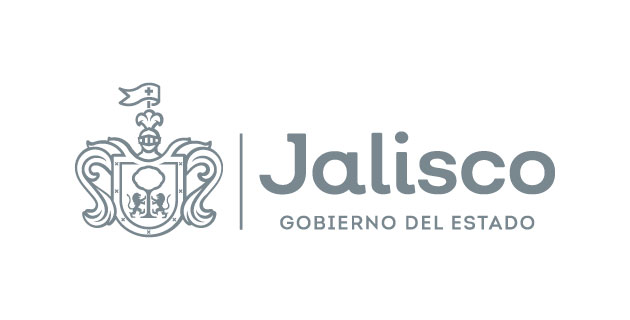 GOBIERNO DEL ESTADO DE JALISCOORGANISMO PÚBLICO DESCENTRALIZADOSERVICIOS DE SALUD JALISCOBASESLICITACIÓN PÚBLICA LOCAL SECGSSJ-LCCC-038-2023 CON CONCURRENCIA DE COMITÉ“BIENES PARA UNIDADES DE PRIMER NIVEL DE ATENCIÓN DEL O.P.D. SERVICIOS DE SALUD JALISCO”De conformidad con lo previsto por el artículo 134 de la Constitución Política de los Estados Unidos Mexicanos; el artículo 69 numeral 3, de la Ley Orgánica del Poder Ejecutivo del Estado de Jalisco, los artículos 1, 2 y 3 de la Ley del Organismo Público Descentralizado Servicios de Salud Jalisco, artículos 4,5 y 8 fracción V, inciso a) y 27 fracción II, artículos 1, 2, 3, 4 punto 1 fracciones II, III, IV, V, VI,  23, 24, 34, 35, 47, 49, 55 fracción II,  59, 63, 69, 79 fracción I, y demás relativos de la Ley de Compras Gubernamentales, Enajenaciones y Contratación de Servicios del Estado de Jalisco y sus Municipios, artículos 1, 2, 3, y demás aplicables de su Reglamento y los ordenamientos aplicables en materia;   el Organismo Público Descentralizado Servicios de Salud Jalisco, a través de la Dirección de Gestión Administrativa y la Coordinación de Adquisiciones Constituidas en Unidad Centralizada de Compras, con domicilio  en la calle Dr. Baeza Alzaga número 107, Colonia Centro, C.P. 44100, en la ciudad de Guadalajara, Jalisco, México; CONVOCA a las personas físicas y/o jurídicas interesadas en participar en el PROCEDIMIENTO de ADQUISICIÓN mediante la LICITACIÓN PÚBLICA LOCAL SECGSSJ-LCCC-038-2023 CON CONCURRENCIA DE COMITÉ, denominada “BIENES PARA UNIDADES DE PRIMER NIVEL DE ATENCIÓN DEL O.P.D. SERVICIOS DE SALUD JALISCO”, en lo subsecuente PROCEDIMIENTO DE ADQUISICIÓN, el cual se llevará a cabo con recursos ESTATALES fuente de financiamiento Fondo de Participaciones No Condicionadas del Ejercicio Presupuestal 2023 Partida Objeto del Gasto 51101, 53101 y 53201. El proceso se llevará de conformidad a lo establecido en las siguientes:B A S E S Para los fines de estas BASES, se entenderá por:CALENDARIO DE ACTIVIDADES(ACTOS)ESPECIFICACIONES.El objeto del presente PROCEDIMIENTO es llevar a cabo la adquisición de “BIENES PARA UNIDADES DE PRIMER NIVEL DE ATENCIÓN DEL O.P.D. SERVICIOS DE SALUD JALISCO” conforme a las características señaladas en el Anexo 1. Carta de Requerimientos Técnicos, de las presentes BASES; dichas especificaciones y características técnicas se consideran mínimas y con la óptima calidad, por lo que los PARTICIPANTES podrán proponer bienes y/o servicios con especificaciones y características superiores, si así lo consideran conveniente. Las propuestas deberán ser entregadas de manera PRESENCIAL de acuerdo con el CALENDARIO DE ACTIVIDADES en el DOMICILIO citado en la CONVOCATORIA.PLAZO, LUGAR Y CONDICIONES.La entrega de los bienes o insumos objeto de este PROCEDIMIENTO DE ADQUISICIÓN, deberá ser de acuerdo con lo establecido en el Anexo 1. Carta de Requerimientos Técnicos de las presentes BASES, y de conformidad con las características y especificaciones que se establecerán en el CONTRATO. Las obligaciones correrán a partir de la notificación de la RESOLUCIÓN y bajo la estricta responsabilidad del PROVEEDOR, quien se asegurará de su adecuada transportación o prestación del servicio, hasta su correcta recepción a entera satisfacción de la ÁREA REQUIRENTE. Se considerará que el PROVEEDOR ha entregado los servicios o bienes, objeto de este PROCEDIMIENTO DE ADQUISICIÓN, una vez que en la factura y/o ORDEN DE COMPRA correspondiente se plasme el sello y firma del personal técnico responsable de la ÁREA REQUIRENTE y se recabe el oficio de recepción de los bienes/servicios a entera satisfacción por parte del personal técnico responsable.TRAMITE DE PAGO.Pago por parcialidades efectivamente entregadas, conforme a lo siguiente:I.	El PROVEEDOR que resulte adjudicado deberá facturar los bienes o servicios a nombre del ORGANISMO, debiendo cumplir con los requisitos fiscales establecidos por la legislación en la materia, con el Impuesto al Valor Agregado desglosado y especificando con exactitud la cantidad de los bienes o servicios con su precio unitario únicamente con dos decimales, en apego a lo establecido en el CONTRATO o PEDIDO respectivo, y preferentemente estipulará en dicha factura datos de identificación como el número de proceso de adjudicación, número de orden de compra, PEDIDO y/o número de CONTRATO.II.	El PROVEEDOR, para el caso de bienes, tendrá la obligación de realizar la entrega en el almacén que corresponda, de conformidad con lo que se señala en la presente CONVOCATORIA, acompañado de la factura, la impresión del XML de dicha factura, formato de verificación de comprobante fiscal, PDF y XML en formato electrónico generado por el SAT, copia del estado de cuenta o documento bancario en el que se puedan apreciar con claridad los datos bancarios del PROVEEDOR, así como copia simple del PEDIDO u ORDEN DE COMPRA, copia simple del FALLO o el CONTRATO, copia simple de la garantía de cumplimiento de obligaciones (cuando aplique) y, de ser el caso, cualquier otro documento que le sea requerido al PROVEEDOR, de acuerdo con la naturaleza de la contratación. Para el caso de servicios, el PROVEEDOR tendrá la obligación de realizar la entrega de los documentos señalados en este párrafo, directamente al ÁREA REQUIRENTE.III. 	Para el caso de bienes, una vez concluida la recepción, el PROVEEDOR deberá entregar al ÁREA REQUIRENTE o a quien designe el ORGANISMO, para el trámite de pago, la documentación señalada en el párrafo anterior, debidamente firmada y sellada, acompañada del documento que acredite la recepción en el almacén que corresponda.IV.	Para el trámite de pago, el ÁREA REQUIRENTE entregará la siguiente documentación en el ÁREA DE GLOSA:Formato denominado “Solicitud de Pago”.Oficio de petición del pago suscrito por el área requirente (en el cual se solicite el pago y se estipule la recepción del producto o servicio a entera satisfacción del área requirente).Factura sellada y firmada (impresión y archivo electrónico del PDF, XML y verificación del comprobante fiscal).PEDIDO u ORDEN DE COMPRA original.Copia del CONTRATO.Copia de la garantía del cumplimiento de obligaciones (cuando sea el caso).Original de la entrada de almacén, incorporación patrimonial u hoja de consumo duradero (según corresponda).Evidencia y/o soporte documental que acredite la prestación del servicio o recepción del bien.Copia de la carátula del estado de cuenta o documento bancario en el que se pueda apreciar con claridad la cuenta bancaria a nombre del PROVEEDOR a la que se efectuará el pago.V.	La Dirección de Finanzas del Organismo procesará la revisión y validación del soporte documental y en su caso el trámite de pago.Si el expediente (factura y resto del soporte documental) enviados para su pago presentan errores o deficiencias, el ÁREA DE GLOSA los devolverá al ÁREA REQUIRENTE, el área indicará al PROVEEDOR las deficiencias que deberá corregir, o bien subsanará dichos errores o deficiencias. El periodo que transcurra a partir de la indicación de las deficiencias y hasta que el PROVEEDOR presente las correcciones no se computará para efectos del plazo del pago estipulado.El pago de los servicios quedará condicionado proporcionalmente al pago que el PROVEEDOR deba efectuar, en su caso, por concepto de penas convencionales. Lo anterior, sin perjuicio de que la Dirección de Finanzas, pueda proceder al cobro de las penas convencionales previo al pago correspondiente conforme a lo estipulado en el CONTRATO.Es requisito indispensable para el pago, que el PROVEEDOR realice la entrega de la garantía de cumplimiento del CONTRATO de los bienes/servicios adjudicados en el supuesto de proceder.VI.	El ORGANISMO efectuará el pago total en Moneda Nacional y dentro de los 30 días hábiles siguientes a la correcta presentación del expediente en el área de glosa del ORGANISMO. El pago se realizará mediante transferencia vía electrónica, a la cuenta bancaria que el PROVEEDOR adjudicado proporcione al ORGANISMO.De ser el caso, de acuerdo con los artículos 76 y 77 de la Ley del Presupuesto, Contabilidad y Gasto Público del Estado de Jalisco, los pagos que se tengan que efectuar con cargo a ejercicios presupuestales futuros, estarán sujetos a la aprobación del presupuesto correspondiente.VIGENCIA DE PRECIOS.La PROPOSICIÓN presentada por los PARTICIPANTES, será bajo la condición de precios fijos hasta la total entrega de los bienes y/o prestación de los servicios. Al presentar su PROPUESTA en la presente Licitación, los PARTICIPANTES dan por aceptada esta condición. Si con posterioridad a la adjudicación del presente proceso se presentan circunstancias económicas de tipo general ajenas a la responsabilidad de las partes, que provoquen directamente un aumento o reducción en los precios, se procederá de acuerdo con lo establecido en el artículo 75 de la Ley.IMPUESTOS Y DERECHOS.El ORGANISMO, aceptará cubrir los impuestos que le correspondan, siempre y cuando se presenten desglosados en las PROPUESTAS y en las facturas.OBLIGACIONES DE LOS PARTICIPANTES.Contar con la capacidad administrativa, fiscal, financiera, legal, técnica y profesional para atender el requerimiento en las condiciones solicitadas.Presentar al momento del Registro para el Acto de Presentación y Apertura de Propuestas, el Manifiesto de Personalidad anexo a estas BASES, con firma autógrafa, así como la copia de la Identificación Oficial Vigente de la persona que vaya a realizar la entrega del sobre cerrado y la CONSTANCIA DE SITUACIÓN FISCAL, de la que se desprenda que el PARTICIPANTE cuenta con domicilio fiscal en el estado de Jalisco, con fecha de expedición no mayor a 30 días naturales de antigüedad a la fecha del acto de presentación y apertura de proposiciones, a nombre del PARTICIPANTE.  El incumplimiento de cualquiera de los requisitos solicitados en este apartado será causal para no recepcionar el sobre de la propuesta.Presentar todos los documentos y anexos solicitados en el numeral 9 de las presentes BASES, ya que son parte integral de la propuesta, para todos los efectos legales a que haya lugar, a excepción de los documentos opcionales.En caso de resultar adjudicado, si el PARTICIPANTE se encontrara dado de baja o no registrado en el RUPC, como lo establece el Capítulo III, de la Ley, deberá realizar su alta antes de la firma del respectivo CONTRATO dentro de los plazos y términos previstos en el REGLAMENTO, este requisito es factor indispensable para la elaboración de la orden de compra y celebración del CONTRATO. La Dirección de Padrón de Proveedores determinará si su giro está incluido en el ramo de bienes o servicios que participa. En caso de no cumplir con lo anterior, no podrá celebrarse CONTRATO alguno, por lo que, no se celebrará CONTRATO con dicho PARTICIPANTE y de resultar conveniente, se celebrará con el segundo lugar o se iniciará un nuevo PROCEDIMIENTO DE ADQUISICIÓN.Para efectos de inscripción o actualización del registro, los interesados deberán cumplir con los requisitos señalados en el artículo 20 de la Ley, así como los referidos en los artículos 20, 21 y 22 de su REGLAMENTO; para ello deberán de acudir a la Dirección de Padrón de Proveedores dependiente de la Secretaría de Administración.En caso de resultar adjudicado, deberá de suscribir el CONTRATO en los formatos, términos y condiciones que la Dirección Jurídica del ORGANISMO establezca, mismo que atenderá en todo momento a las presentes BASES, al Anexo 1. Carta de Requerimientos Técnicos, junta aclaratoria y la PROPUESTA del adjudicado.Conservar y mantener en forma confidencial toda información que llegara a su conocimiento necesaria para la elaboración y presentación de sus propuestas, con motivo de esta licitación, sea cual fuere su naturaleza o destino, obligándose por tanto, a abstenerse de comunicarla, divulgarla o utilizarla para sí o en beneficio de terceros, fuese o no con propósito de lucro, o cualquier otra información que se proporcione en forma verbal o por escrito, excepto por requerimiento de Autoridad del orden Judicial o Administrativo competente.La contravención a lo dispuesto generará la obligación a cargo del PARTICIPANTE que la incumpla, de indemnizar al ÁREA REQUIRENTE y/o del ORGANISMO, por los daños y perjuicios causados con motivo del incumplimiento.JUNTA DE ACLARACIONES.Los PARTICIPANTES que estén interesados en participar en el PROCEDIMIENTO podrán presentar sus solicitudes de aclaración en la COORDINACIÓN DE ADQUISICIONES, en el DOMICILIO de manera física y firmada por el representante legal del PARTICIPANTE, de conformidad al anexo de Solicitud de Aclaraciones y de manera digital en formato Word o en su caso podrán ser enviadas en los mismos términos al correo electrónico del COMPRADOR al correo electrónico luisfrancisco.lopez@jalisco.gob.mx a más tardar a las 13:00 horas del 01 de agosto del año en curso, de conformidad con los artículos 62 apartado 4, 63 y 70 de la Ley, 63, 64 y 65 de su REGLAMENTO.Las solicitudes de aclaración deberán plantearse de manera clara y concisa, además de estar directamente vinculadas con los puntos contenidos en la CONVOCATORIA, sus BASES y su Anexo 1. Carta de Requerimientos Técnicos, indicando el numeral o punto específico con el cual se relaciona. Las solicitudes que no cumplan con los requisitos señalados podrán ser desechadas por la CONVOCANTE.Serán atendidas únicamente las solicitudes de aclaración que se hayan recibido en el tiempo y forma establecidos, sin embargo, en el acto de junta de aclaraciones, los asistentes podrán formular cuestionamientos que no hayan sido plasmados en el documento entregado de forma previa, sin embargo, la CONVOCANTE no tendrá obligación de dar respuesta a éstos en el acta correspondiente, a no ser que, a su juicio, las respuestas otorgadas sean de trascendencia para la CONVOCATORIA y sus anexos.El registro para asistir al acto de junta de aclaraciones se llevará a cabo de conformidad a la fecha y horario establecido en el CALENDARIO DE ACTIVIDADES de las presentes BASES en el DOMICILIO del ORGANISMO.El acto de JUNTA DE ACLARACIONES se llevará a cabo en el DOMICILIO del ORGANISMO, de conformidad a la fecha y horario establecido en el CALENDARIO DE ACTIVIDADES de las presentes BASES, donde se dará respuesta a las preguntas recibidas.Las aclaraciones o la ausencia de ellas y los acuerdos tomados en el acto serán plasmados en el Acta de la Junta de Aclaraciones, la cual será parte integral de la presente CONVOCATORIA para los efectos legales a los que haya lugar.La asistencia de los PARTICIPANTES o sus representantes legales a la junta aclaratoria será bajo su responsabilidad con carácter de obligatoria, de conformidad con el artículo 62 numeral 4 de la Ley de Compras Gubernamentales, Enajenaciones y Contratación de Servicios del Estado de Jalisco y sus Municipios, el hecho de que el PARTICIPANTE no se presente a la junta de aclaraciones será motivo suficiente para que no se tome en consideración su PROPUESTA, con fundamento en el artículo 65 del REGLAMENTO. Para participar en la junta de aclaraciones el PARTICIPANTE deberá presentar el ESCRITO DE INTERÉS EN PARTICIPAR se pone a consideración el formato en las presentes BASES, de conformidad con la fecha y hora establecidas en el CALENDARIO DE ACTIVIDADES de las presentes BASES, en la COORDINACIÓN DE ADQUISICIONES en el DOMICILIO de manera física, o podrán ser enviado en los mismos términos al correo electrónico del COMPRADOR luisfrancisco.lopez@jalisco.gob.mx. el hecho de que el PARTICIPANTE no presente o envié el ESCRITO DE INTERÉS EN PARTICIPAR será motivo suficiente para que no se tome en consideración su PROPUESTA, de conformidad con la fracción II del numeral 1 del artículo 63 de la Ley de Compras Gubernamentales, Enajenaciones y Contratación de Servicios del Estado de Jalisco y sus Municipios.VISITA DE CAMPO.La CONVOCANTE se reserva el derecho de verificar la capacidad de infraestructura instalada mediante visita de campo. CARACTERÍSTICAS DE LA PROPUESTA.De conformidad con los artículos 64 y 65 de la Ley, el PARTICIPANTE deberá presentar su PROPUESTA técnica y económica mecanografiada o impresa, debidamente firmada, dirigida al ORGANISMO en la que debe constar el desglose de cada uno de los bienes / servicios que está ofertando y que el CONVOCANTE solicita contratar. Todas y cada una de las hojas de la PROPUESTA elaborada por el PARTICIPANTE, deberán presentarse firmadas de forma autógrafa por el titular, Representante o Apoderado Legales, en su caso. Todos los documentos que integren la PROPUESTA deberán presentarse, dentro de un sobre cerrado el cual deberá contener en su portada la fecha, nombre del PARTICIPANTE (Razón Social) y número del PROCEDIMIENTO DE ADQUISICIÓN. La no observancia de este inciso podrá ser motivo suficiente para desechar la propuesta. Los documentos no deberán estar alterados, tachados y/o enmendados.No se aceptarán opciones, el PARTICIPANTE deberá presentar una sola propuesta.La PROPUESTA deberá presentarse en los términos de los formatos establecidos en los anexos 2 (Propuesta Técnica) y 3 (Propuesta Económica).El PARTICIPANTE deberá presentar de manera obligatoria, en los términos del formato establecido como Anexo 7 (Declaración de aportación cinco al millar para el Fondo Impulso Jalisco), su aceptación o no aceptación para la aportación cinco al millar del monto total adjudicado antes de I.V.A. para el Fondo.La PROPUESTA deberá estar dirigida al ORGANISMO PÚBLICO DESCENTRALIZADO SERVICIOS DE SALUD JALISCO y realizarse con estricto apego a las necesidades planteadas por la CONVOCANTE en las presentes BASES, de acuerdo con el servicio y especificaciones requeridas en el Anexo 1. Carta de Requerimientos Técnicos.La oferta se presentará en moneda nacional con los precios unitarios, I.V.A. y demás impuestos que en su caso correspondan desglosados. La PROPUESTA económica deberá considerar para los cálculos aritméticos únicamente dos decimales. La PROPUESTA deberá incluir todos los costos involucrados, por lo que no se aceptará ningún costo extra o precios condicionados.El PARTICIPANTE en su PROPUESTA podrá ofertar características superiores a los solicitados, lo cual deberá sustentarse documentalmente y deberá ser corroborado por el área requirente en su dictamen técnico.Toda la documentación elaborada por el PARTICIPANTE deberá redactarse en español. Únicamente podrán presentarse certificaciones, folletos, catálogos y/o cualquier tipo de documento informativo en el idioma original, adjuntando traducción simple al español.La falta de alguna de estas características será causal desechamiento de la PROPUESTA del PARTICIPANTE.CARACTERÍSTICAS ADICIONALES DE LAS PROPUESTAS.Para facilitar en el acto de apertura la revisión de los documentos requeridos, se sugiere que éstos sean integrados en una carpeta de tres argollas conteniendo:Índice que haga referencia al número de hojas y orden de los documentos.Hojas simples de color que separen cada sección de la PROPUESTA en la que se mencione de qué sección se trata.Los documentos originales que se exhiban con carácter devolutivo y por lo tanto no deban perforarse, presentarse dentro de micas. El no presentarlos dentro de la mica, exime de responsabilidad a la Unidad Centralizada de Compras de ser firmados y/o foliados.Las hojas foliadas en el orden solicitado, por ejemplo: 1/3, 2/3, 3/3.Sin grapas ni broches Baco.Anexo 2. Propuesta Técnica, se requiere en formato digital en versión .doc y .pdf; Anexo 3. Propuesta Económica, se requiere en formato digital en versión .xlsx y .pdf, además de todos los anexos y los documentos solicitados en formato pdf, todo lo mencionado en este punto almacenado en una memoria USB.La falta de alguna de las características adicionales de la PROPUESTA no será causal de DESECHAMIENTO de la PROPUESTA del PARTICIPANTE.ESTRATIFICACIÓN.En los términos de lo previsto por el apartado 1 del Artículo 68 de la Ley, con el objeto de fomentar la participación de las micro, pequeñas y medianas empresas en los procedimientos de adquisición y arrendamiento de bienes muebles, así como la contratación de servicios que realicen las dependencias y entidades de la Administración Pública Estatal, se deberá considerar el rango del PARTICIPANTE atendiendo a lo siguiente:MUESTRAS FÍSICAS.Para este PROCEDIMIENTO DE ADQUISICIÓN no se requieren muestras físicas.PRESENTACIÓN Y APERTURA DE PROPUESTAS. Presentación y apertura de propuestas técnicas y económicas.Este acto se llevará a cabo de conformidad a la fecha y horario establecido en el CALENDARIO DE ACTIVIDADES de las presentes BASES, en el domicilio del ORGANISMO en la calle Dr. Baeza Alzaga # 107 Col. Centro, C.P. 44100, Guadalajara, Jalisco, de conformidad con lo señalado en artículo 64 de la Ley de Compras Gubernamentales, Enajenaciones y Contratación de Servicios del Estado de Jalisco y sus Municipios. 	Los PARTICIPANTES que concurran al acto, deberán entregar con firma autógrafa el Manifiesto de Personalidad, adjunto a estas BASES, junto a una copia de su Identificación Oficial Vigente, y la CONSTANCIA DE SITUACIÓN FISCAL, de la que se desprenda que el PARTICIPANTE cuenta con domicilio fiscal en el estado de Jalisco, con fecha de expedición no mayor a 30 días naturales de antigüedad a la fecha del acto de presentación y apertura de proposiciones, a nombre del PARTICIPANTE. El incumplimiento de cualquier de las condiciones y requisitos solicitados   será causal para no recepcionar el sobre de la propuesta.Cualquier PROVEEDOR que no se haya registrado en tiempo y forma, será causal suficiente para que no le sea recepcionada su PROPUESTA.EL SOBRE QUE INTEGRA LA PROPUESTA TÉCNICA y ECONÓMICA deberá contener la documentación siguiente impresa en papel membretado de la empresa y FIRMADO CADA ANEXO POR EL REPRESENTANTE LEGAL de manera OBLIGATORIA:Anexo 2. (Propuesta Técnica). Adjuntar transcripción textual del Anexo 1. más documentos solicitados en el miso.DOCUMENTOS Y REQUISITOS A ENTREGAR PARA LA EVALUACIÓN TÉCNICA DE LOS RENGLONES QUE CONFORMAN EL GRUPO 1:COPIA SIMPLE DE CERTIFICADO ISO 9001:2015COPIA SIMPLE DE CERTIFICADO ISO14001:2015COPIA SIMPLE DE CERTIFICADO ISO14006:2011CARTA EN ORIGINAL DE RESPALDO DEL FABRICANTECARTA GARANTIA DE 5 AÑOS CARTA DE TRANSPORTACIÓN DE LOS BIENESCARTA DE GARANTÍA CONTRA VICIOS OCULTOS Y DEFECTOS DE FABRICACIÓNCARTA DE MANTENIMIENTO CORRECTIVODOCUMENTOS Y REQUISITOS A ENTREGAR PARA LA EVALUACIÓN TÉCNICA DE LOS RENGLONES QUE CONFORMAN EL GRUPO 5:COPIA SIMPLE DEL REGISTRO SANITARIO VIGENTE, O JUSTIFICACIÓN SUSTENTADA DEL LICITANTE EN CASO DE QUE NO APLIQUE.COPIA SIMPLE DE CERTIFICADOS DE CALIDAD A NOMBRE DEL FABRICANTE O TITULAR DEL REGISTRO SANITARIO, O JUSTIFICACIÓN SUSTENTADA DEL LICITANTE EN CASO DE QUE NO APLIQUE.CATÁLOGOS, MANUALES Y/O FOLLETOS PARA INDICAR LAS REFERENCIAS TÉCNICAS SOLICITADAS. CARTA DE APOYO DEL FABRICANTE Y/O TITULAR DEL REGISTRO SANITARIO Y/O DISTRIBUIDOR PRIMARIO.AVISO DE FUNCIONAMIENTO Y DE RESPONSABLE SANITARIO.CARTA DE GARANTÍA CONTRA VICIOS OCULTOS Y DEFECTOS DE FABRICACIÓN.CARTA DE MANTENIMIENTO PREVENTIVO.CARTA DE MANTENIMIENTO CORRECTIVO.CARTA DE INSTALACIÓN, PUESTA EN MARCHA Y CAPACITACIÓN (SOLO APLICA PARA LA UNIDAD ESTOMATOLÓGICA)CARTA DE LICENCIAS LIBERADAS DEL SOFTWARE (CUANDO APLIQUE).CARTA DE TRANSPORTACIÓN DE LOS BIENESCARTA DE VIGENCIA DE REFACCIONES, ACCESORIOS Y/O CONSUMIBLESCARTA GARANTIA DE AL MENOS 12 MESES. DOCUMENTO MEMBRETADO DEL PARTICIPANTE- DONDE PROPORCIONA EL CONTACTO DESIGNADO PARA ATENDER CUALQUIER ASUNTO CORRESPONDIENTE A LA CONTRATACIÓN.*DOCUMENTOS ADICIONALES PARA PRODUCTOS DE ORIGEN NACIONAL: 
COPIA SIMPLE DE CARTA DE BUENAS PRÁCTICAS DE FABRICACIÓN COFEPRIS ISO-9001 Y/O ISO-13485, A NOMBRE DEL FABRICANTE, INCLUYENDO EL ALCANCE DEL BIEN OFERTADO.**DOCUMENTOS ADICIONALES PARA PRODUCTOS DE ORIGEN INTERNACIONAL: 
COPIA SIMPLE DE CERTIFICADO ISO-9001 Y/O ISO-13485, A NOMBRE DEL FABRICANTE, INCLUYENDO EL ALCANCE DEL BIEN OFERTADO. COPIA SIMPLE DEL CERTIFICADO VIGENTES DE LIBRE VENTA EN EL PAÍS DE ORIGEN DE LA MARCA DONDE HAGA CONSTAR LAS BUENAS PRÁCTICAS DE MANUFACTURA EN IDIOMA DE ORIGEN Y SU TRADUCCIÓN AL ESPAÑOL: FDA (FOOD AND DRUG ADMINISTRATION) Ó HEALTH CANADA Ó CE (COMISIÓN EUROPEA) Ó JIS (JAPANESE INDUSTRIAL STANDARDS).DOCUMENTOS Y REQUISITOS A ENTREGAR PARA LA EVALUACIÓN TÉCNICA DE LOS RENGLONES QUE CONFORMAN EL GRUPO 6:COPIA SIMPLE DEL REGISTRO SANITARIO VIGENTE, O JUSTIFICACIÓN SUSTENTADA DEL LICITANTE EN CASO DE QUE NO APLIQUE.COPIA SIMPLE DE CERTIFICADOS DE CALIDAD A NOMBRE DEL FABRICANTE O TITULAR DEL REGISTRO SANITARIO, O JUSTIFICACIÓN SUSTENTADA DEL LICITANTE EN CASO DE QUE NO APLIQUE.CATÁLOGOS, MANUALES Y/O FOLLETOS PARA INDICAR LAS REFERENCIAS TÉCNICAS SOLICITADAS. CARTA DE APOYO DEL FABRICANTE Y/O TITULAR DEL REGISTRO SANITARIO Y/O DISTRIBUIDOR PRIMARIO.CARTA DE GARANTÍA CONTRA VICIOS OCULTOS Y DEFECTOS DE FABRICACIÓN.CARTA DE TRANSPORTACIÓN DE LOS BIENESCARTA GARANTIA DE AL MENOS 12 MESES. COPIA SIMPLE DE CERTIFICADO ISO-7153-1, REFERENTE A INSTRUMENTOS QUIRÚRGICOS.CARTA DE DECLARACIÓN DE CUMPLIMIENTO DE CONTROL DE CALIDAD DE PRODUCTOS Y MATERIA PRIMA, ACREDITANDO LAS NORMAS NOM-137-SSA1-2008, ASTM A-380 INCISO 7.2.5.3, ASTM E-3, ASTM E-407. PARA EL CASO DE FABRICACIÓN NACIONAL DEBERÁ DAR CUMPLIMIENTO A LA FARMACOPEA DE LOS ESTADOS UNIDOS MEXICANOS (FEUM), SUPLEMENTO PARA DISPOSITIVOS MÉDICOS, INSTRUMENTAL DE ACERO INOXIDABLE PARA CIRUGÍA CON LABORATORIO CERTIFICADO ANTE EL CENAM.*DOCUMENTOS ADICIONALES PARA PRODUCTOS DE ORIGEN NACIONAL: 
COPIA SIMPLE DE CARTA DE BUENAS PRÁCTICAS DE FABRICACIÓN COFEPRIS ISO-9001 Y/O ISO-13485, A NOMBRE DEL FABRICANTE, INCLUYENDO EL ALCANCE DEL BIEN OFERTADO.**DOCUMENTOS ADICIONALES PARA PRODUCTOS DE ORIGEN INTERNACIONAL: 
COPIA SIMPLE DE CERTIFICADO ISO-9001 Y/O ISO-13485, A NOMBRE DEL FABRICANTE, INCLUYENDO EL ALCANCE DEL BIEN OFERTADO. COPIA SIMPLE DEL CERTIFICADO VIGENTES DE LIBRE VENTA EN EL PAÍS DE ORIGEN DE LA MARCA DONDE HAGA CONSTAR LAS BUENAS PRÁCTICAS DE MANUFACTURA EN IDIOMA DE ORIGEN Y SU TRADUCCIÓN AL ESPAÑOL: FDA (FOOD AND DRUG ADMINISTRATION) Ó HEALTH CANADA Ó CE (COMISIÓN EUROPEA) Ó JIS (JAPANESE INDUSTRIAL STANDARDS).Anexo 3. (Propuesta Económica)Anexo 4. (Carta de Proposición).Manifiesto libre bajo protesta de decir verdad de contar con la capacidad administrativa, fiscal, financiera, legal, técnica y profesional para atender el requerimiento en las condiciones solicitadas.Anexo 5. (Acreditación) o documentos que lo acredite.Presentar copia vigente del Registro Único de Proveedores y Contratistas (RUPC), (en caso de contar con él).Presentar copia simple legible del pago emitido por la Secretaría de la Hacienda Pública del Estado de Jalisco, del impuesto estatal sobre erogaciones por remuneraciones al trabajo no mayor a 60 días naturales de antigüedad a la fecha del Acto de Presentación y Apertura de Proposiciones, (impuesto del 2% sobre nómina), y original para su cotejo.Tratándose de personas jurídicas, deberá presentar, además:Original o copia certificada solo para cotejo (se devolverá al término del acto) y copia simple legible de la escritura constitutiva de la sociedad, y en su caso, de las actas donde conste en su caso, la prórroga de la duración de la sociedad, último aumento o reducción de su capital social; el cambio de su objeto de la sociedad, la transformación o fusión de la sociedad; de conformidad con lo señalado en los artículos 182 y 194 de la Ley General de Sociedades Mercantiles.Original o copia certificada solo para cotejo (se devolverá al término del acto) y copia simple legible del poder notarial o instrumento correspondiente del representante legal, en el que se le acredite la personería jurídica y se le otorguen facultades para actos de administración; tratándose de Poderes Especiales, se deberá señalar en forma específica la facultad para participar en licitaciones o firmar contratos con el Gobierno.Los documentos referidos en los numerales A y B deben estar inscritos en el Registro Público de la Propiedad y del Comercio, cuando proceda, en términos del artículo 21 del Código de Comercio.Copia simple de Constancia de Situación Fiscal con fecha de emisión no mayor a 30 días naturales de antigüedad a la fecha del Acto de Presentación y Apertura de Proposiciones.Copia simple del comprobante de domicilio de los PARTICIPANTES, no mayor a 2 meses de antigüedad a la fecha del Acto de Presentación y Apertura de Proposiciones, a nombre de la razón social del PARTICIPANTE.Declaración Anual del ISR completa del ejercicio fiscal del año 2022, con sus anexos y acuse, a excepción de las empresas constituidas en el año en curso.Tratándose de personas físicas, deberá presentar, además:Copia simple de acta de nacimiento.Copia simple de Constancia de Situación Fiscal con fecha de emisión no mayor a 30 días naturales de antigüedad a la fecha del Acto de Presentación y Apertura de Proposiciones.Copia simple del comprobante de domicilio, no mayor a 2 meses de antigüedad a la fecha del Acto de Presentación y Apertura de Proposiciones, a nombre del PARTICIPANTE.Última declaración del ISR completa del ejercicio fiscal del año 2022, en donde se observe el ingreso acumulado del ejercicio fiscal en comento, a excepción de las personas físicas que iniciaron o reactivaron actividades en el año en curso.Anexo 6. (Declaración de Integridad y NO COLUSIÓN de PROVEEDORES).Anexo 7. (Declaración de aportación cinco al millar para el fondo impulso Jalisco).Anexo 8. (Manifiesto de Opinión Positiva de Cumplimiento de Obligaciones Fiscales y Constancia impresa), en los términos del numeral 25 de las presentes BASES.Anexo 9 En los términos del numeral 26 de las presentes BASES, los PARTICIPANTES deberán presentar.Manifiesto de Opinión de Cumplimiento.Opinión de Cumplimiento de Obligaciones en Materia de Seguridad Social.Constancia Emitida por el IMSS de hacer público el resultado de la consulta de su opinión del cumplimiento de obligaciones fiscales en materia de seguridad social (ACUSE).Anexo 10. (Manifiesto de Opinión de cumplimiento en materia de Aportaciones Patronales y entero de descuentos INFONAVIT y constancia emitida por el INFONAVIT)Anexo 11. (Copia simple de Identificación Oficial Vigente).Anexo 12. (Estratificación).Anexo 13. (Escrito de no conflicto de interés y de no inhabilitación).Anexo 14. (Manifiesto de objeto social en actividad económica y profesionales).Anexo 16. Formato libre a través del cual el PROVEEDOR se comprometa a entregar la garantía de cumplimiento, señalada en el numeral 21 de conformidad con lo establecido en el Anexo 15.La falta de cualquiera de los documentos anteriormente descritos será motivo de desechamiento, así mismo el error en su presentación, las inconsistencias o discrepancias en los datos contenidos en los escritos, así como su omisión parcial o total de la PROPUESTA del PARTICIPANTE.Dos o más personas podrán presentar CONJUNTAMENTE una PROPOSICIÓN sin necesidad de constituir una sociedad, o una nueva sociedad en caso de personas jurídicas; para tales efectos, en la PROPOSICIÓN y en el CONTRATO se establecerán con precisión las obligaciones de cada una de ellas, así como la manera en que se exigiría su cumplimiento. En este supuesto la PROPOSICIÓN deberá ser firmada por el representante común que para ese acto haya sido designado por el grupo de personas; esto último en apego al artículo 64 apartado 3 de la Ley y 79 de su REGLAMENTO.De conformidad con el artículo 79 del REGLAMENTO de la Ley, a la PROPOSICIÓN conjunta deberá de adjuntarse un documento que cumpla con lo siguiente: Deberá estar firmado por la totalidad de los asociados o sus representantes legales.Deberá plasmarse claramente los compromisos que cada uno de los asociados asumirá en caso de resultar adjudicados.Deberá plasmarse expresamente que la totalidad de los asociados se constituyen en obligados solidarios entre sí.Deberá indicarse claramente a cargo de qué PARTICIPANTE correrá la obligación de presentar la garantía, en caso de que no sea posible que se presente de manera conjunta.Deberá señalarse el representante común para efectos de las notificaciones.En caso de no presentarse la documentación antes señalada no se considerará que constituye una PROPUESTA CONJUNTA.ESTE ACTO SE LLEVARÁ DE LA SIGUIENTE MANERA:A este acto deberá asistir el PARTICIPANTE por sí mismo o mediante Representante Legal y/o Apoderado de la empresa y presentar con firma autógrafa el “Manifiesto de Personalidad” anexo a estas BASES, así como una copia de su Identificación Oficial vigente (pasaporte, credencial para votar con fotografía, cédula profesional o cartilla del servicio militar), y la CONSTANCIA DE SITUACIÓN FISCAL, de la que se desprenda que el PARTICIPANTE cuenta con domicilio fiscal en el estado de Jalisco, con fecha de expedición no mayor a 30 días naturales de antigüedad a la fecha del acto de presentación y apertura de proposiciones, a nombre del PARTICIPANTE.Los PARTICIPANTES que concurran al acto firmarán un registro para dejar constancia de su asistencia;Los PARTICIPANTES registrados entregarán su PROPUESTA en sobre cerrado en forma inviolable.Se procederá a la apertura del sobre con las PROPUESTAS, verificando la documentación solicitada en el numeral 9 de las presentes BASES, sin que ello implique la evaluación de su contenido;Un miembro del COMITÉ dará lectura al total de su oferta económica I.V.A. incluido; Cuando menos uno de los integrantes del COMITÉ asistentes y uno de los PARTICIPANTES presentes (primero o el último de la hoja de registro, cuando aplique), rubricaran la primera hoja de los documentos solicitados en el numeral 9 de estas BASES;Todos los documentos presentados quedarán en poder de la CONVOCANTE para su análisis, constancia de los actos y posterior FALLO;En el supuesto de que algún PARTICIPANTE no cumpla con la obligación de sostener todas y cada una de las condiciones de sus propuestas, o las retire antes de la emisión de la resolución que recaiga en el presente PROCEDIMIENTO DE ADQUISICIÓN, el Encargado de la Direccion de Gestión Administrativa o el funcionario que éste designe para tal efecto, podrá suspender o cancelar el registro del Padrón, conforme a la normatividad aplicable.Si por cualquier causa el COMITÉ no cuente con quorum legal para sesionar en la fecha establecida para el Acto de Presentación y Apertura de Propuestas, o se deba suspender la sesión por causas justificadas, se solicitará a los PARTICIPANTES que hayan comparecido, que procedan al registro y a entrega de los sobres con sus propuestas, firmándose estos en su presencia por al menos uno miembros del COMITÉ, quedando a resguardo del Secretario del COMITÉ junto con la lista de asistencia, bajo su más estricta responsabilidad, y hasta el momento de su apertura, debiéndose proceder a la apertura de los sobres en la Sesión inmediata siguiente, para lo cual se notificará a los PARTICIPANTES el día y hora en que se celebrará.CRITERIOS PARA LA EVALUACIÓN DE LAS PROPUESTAS Y LA ADJUDICACIÓN. El Presente PROCEDIMIENTO DE ADQUISICIÓN, será adjudicado a uno o varios PARTICIPANTES por partida.Una vez revisado y analizados los bienes y/o servicios a adquirir el ÁREA REQUIRENTE, así como la UNIDAD CENTRALIZADA DE COMPRAS, considera que para el presente proceso resulta conveniente utilizar el criterio binario en lugar del criterio de puntos y porcentajes o de costo beneficio. “Toda vez que los bienes/ servicios a adquirir tienen características, metodologías o procesos semejantes, estandarizados y homologados, sin que exista una diferencia sustancial en la oferta posible, por lo que no existe una vinculación entre las características del PROVEEDOR y el resultado final, en tal sentido el precio constituye el principal diferenciador entre ellos.En este contexto y para no limitar la participación de los licitantes, la evaluación se procederá conforme a lo señalado en el apartado 2 del Artículo 66 de la Ley, en los Procedimientos de Licitación Pública y en el artículo 69 de su REGLAMENTO, en donde se aceptarán las ofertas que cumplan con los requerimientos establecidos en este procedimiento y cubran las características técnicas establecidas en el Anexo 1. Carta de Requerimientos Técnicos.Se establece como criterio de evaluación el BINARIO, mediante el cual sólo se Adjudica a quien cumpla con los requisitos establecidos por el CONVOCANTE (PROPUESTA TÉCNICA) y oferte el precio más bajo (PROPUESTA ECONÓMICA), considerando los criterios establecidos en la propia Ley, en este supuesto, el CONVOCANTE evaluará al menos las dos PROPOSICIONES cuyo precio resulte ser más bajo, de no resultar estas solventes, se evaluarán las que les sigan en precio. Para lo cual será indispensable cumplir con los requisitos especificados en el Anexo 1. Carta de Requerimientos Técnicos.El ÁREA REQUIRENTE emitirá un Dictamen Técnico, en el cual se señalará si los PARTICIPANTES cumplen con los requisitos especificados en el Anexo 1. Carta de Requerimientos Técnicos, y en caso de que estos no cumplan, deberá estar debidamente justificado, una vez emitido dicho dictamen, el ÁREA CONTRATANTE elaborará un Dictamen Económico, el cual deberá contener la evaluación de los PARTICIPANTES que cumplieron con los requerimientos técnicos mínimos solicitados por el ÁREA REQUIRENTE. Durante la evaluación de la PROPUESTA económica, se efectuará el cálculo para determinar que la PROPUESTA económica presentada no resulte superior en un 10% o inferior en un 40% respecto de la media de precios que arroje la Investigación de Mercado en tal sentido se actuará conforme a lo señalado por el artículo 71 de la Ley.No será objeto de evaluación, las condiciones establecidas por la CONVOCANTE que tengan como propósito facilitar la presentación de las proposiciones y agilizar la conducción; así como cualquier otro requisito cuyo incumplimiento, por sí mismo, no afecte la solvencia de las propuestas. La inobservancia por parte de los licitantes respecto a dichas condiciones o requisitos no será motivo para desechar sus propuestas.9.2.1 CRITERIOS DE PREFERENCIA, EMPATE Y PRECIOS NO CONVENIENTEDe acuerdo con el apartado 1 del artículo 68 de la Ley, el ORGANISMO o el COMITÉ, según sea el caso, podrán distribuir la adjudicación de los bienes o servicios entre los PARTICIPANTES empatados, bajo los criterios señalados en el apartado 2 del artículo 49 y 68 de la Ley y de conformidad a lo dispuesto en el artículo 70 de su REGLAMENTO.Para aplicar los criterios de preferencia señalados en el artículo 49 de la Ley, cuando se establezca que la adjudicación será en su totalidad a un solo PARTICIPANTE la diferencia de precios, deberá analizarse respecto del importe total de las propuestas y cuando sea por partidas, la diferencia de precios deberá analizarse respecto de las mismas partidas en cada una de las proposiciones.En caso de resultar aplicable, para efecto de determinar los mejores grados de protección al medio ambiente, deberá escucharse la opinión de la Secretaría de Medio Ambiente y Desarrollo Territorial; mientras que para determinar los grados de preferencia y respecto de innovaciones tecnológicas, la Secretaría de Innovación, Ciencia y Tecnología, habrá de proponer los lineamientos que para tal efecto emita el COMITÉ.Para determinar el precio no conveniente o no aceptable se aplicará lo establecido en los artículos 71 y 69 apartado 1, fracción III de la Ley, en relación con su correlativo 69, segundo párrafo de su REGLAMENTO.ACLARACIÓN DE LAS PROPUESTAS.La Dirección de Gestión Administrativa, o el funcionario que esta designe, o por conducto del comprador, en su caso,  podrán solicitar aclaraciones relacionadas con las propuestas, a cualquier PARTICIPANTE por el medio oficial que disponga, con fundamento en lo previsto en el artículo 69 apartado 6 de la Ley. COMUNICACIÓN.Salvo lo dispuesto en el párrafo que antecede, desde la apertura de las propuestas y hasta el momento de la notificación de la adjudicación, los PARTICIPANTES no se podrán poner en contacto con la CONVOCANTE, para tratar cualquier aspecto relativo a la evaluación de su propuesta. Cualquier intento por parte de un PARTICIPANTE de ejercer influencia sobre la CONVOCANTE para la evaluación o adjudicación, dará lugar a que se deseche su PROPUESTA.DESECHAMIENTO DE PROPUESTAS DE LOS PARTICIPANTES.La CONVOCANTE a través del COMITÉ, desechará total o parcialmente las PROPUESTAS de los PARTICIPANTES que incurran en cualquiera de las siguientes situaciones:Se encuentren en alguno de los casos previstos por el Artículo 52 de la Ley, o se compruebe su incumplimiento o mala calidad como PROVEEDOR del Gobierno del Estado, y las sanciones aplicadas con motivo de su incumplimiento se encuentren en vigor.Si incumple con cualquiera de los requisitos solicitados en las presentes BASES y sus anexos.Si un socio o administrador forma parte de dos o más de las empresas PARTICIPANTES, o forma parte de alguna empresa a la que se le haya cancelado o suspendido el registro en el Padrón.Cuando la PROPUESTA presentada no esté firmada por la persona legalmente facultada para ello.La falta de cualquier documento solicitado. La presentación de datos falsos.Cuando de diversos elementos se advierta la posible existencia de arreglo entre los PARTICIPANTES para elevar los precios objeto del presente PROCEDIMIENTO DE ADQUISICIÓN.Si se acredita que al PARTICIPANTE que corresponda se le hubieren rescindido uno o más contratos por causas imputables al mismo y/o las sanciones aplicadas con motivo de incumplimiento se encuentren en vigor.Si el PARTICIPANTE no demuestra tener capacidad administrativa, fiscal, financiera, legal, técnica, de producción o distribución adecuada para atender el requerimiento de los servicios en las condiciones solicitadas.Si las ofertas presentadas no se realizan con estricto apego a las necesidades mínimas planteadas por el CONVOCANTE en las presentes BASES de acuerdo con la descripción de las especificaciones y servicios requeridos.Si la PROPUESTA económica del PROVEEDOR en este PROCEDIMIENTO DE ADQUISICIÓN resulta superior a la del mercado a tal grado que la CONVOCANTE presuma que no representa una opción que convenga a los mejores intereses del Estado, atendiendo a lo dispuesto por el artículo 24, apartado 1, fracción VII de la Ley, para la adjudicación de los bienes o servicios materia de este PROCEDIMIENTO DE ADQUISICIÓN.Si el importe de la PROPUESTA presentada es de tal forma inferior a la del mercado a tal grado, que la CONVOCANTE considere que el PARTICIPANTE no podrá prestar los servicios, por lo que incurrirá en incumplimiento.Cuando el PARTICIPANTE se niegue a que le practiquen visitas de verificación o inspección por parte de la CONVOCANTE, en caso de que ésta decida realizar visitas.Cuando el carácter de la LICITACIÓN sea local y el PARTICIPANTE no cuente con domicilio fiscal en el Estado de Jalisco.Cuando las PROPUESTAS presentadas sean superiores al presupuesto asignado.En el supuesto de que el PARTICIPANTE se encuentre dentro de las listas a que se refiere el artículo 69 B del Código Fiscal de la Federación.SUSPENSIÓN O CANCELACIÓN DEL PROCEDIMIENTO DE ADQUISICIÓN.La CONVOCANTE a través del COMITÉ, podrá cancelar o suspender parcial o totalmente el PROCEDIMIENTO DE ADQUISICIÓN, de acuerdo con las causales que se describen en el apartado 3 del artículo 71 de la Ley y en el artículo, 74, 75 y 76 de su Reglamento o los supuestos que a continuación se señalan:Por caso fortuito o fuerza mayor o cuando ocurran razones de interés general.Cuando se advierta que las BASES difieren de las especificaciones de los servicios que se pretenden adquirir.Si se presume o acredita la existencia de irregularidades.Si ninguna de las ofertas propuestas en este PROCEDIMIENTO DE ADQUISICIÓN, aseguran al Gobierno del Estado de Jalisco las mejores condiciones disponibles para la adjudicación de los servicios materia de este PROCEDIMIENTO DE ADQUISICIÓN, por resultar superiores a los del mercado o ser inferiores a tal grado que la CONVOCANTE presuma que ninguno de los PARTICIPANTES podrá cumplir con el suministro de estos.Por orden escrita debidamente fundada y motivada o por resolución firme de AUTORIDAD JUDICIAL; por la CONTRALORÍA con motivo de inconformidades; así como por la DIRECCIÓN, en los casos en que tenga conocimiento de alguna irregularidad.A solicitud del AREA REQUIRENTE, cuando dicha solicitud se encuentre debidamente justificada.En caso de que el PROCEDIMIENTO DE ADQUISICIÓN sea suspendido o cancelado se avisará a todos los PARTICIPANTES.DECLARACIÓN DE PROCEDIMIENTO DE ADQUISICIÓN DESIERTO.El COMITÉ, podrá declarar parcial o totalmente desierto el PROCEDIMIENTO DE ADQUISICIÓN de conformidad con el artículo 71, apartado 1 de la Ley o los supuestos que a continuación se señalan:Cuando no se reciba por lo menos una PROPUESTA en el acto de Presentación y Apertura de Propuestas.Cuando ninguna de las PROPUESTAS cumpla con todos los requisitos solicitados en estas BASES.Si a criterio de la Direccion de Gestión Administrativa ninguna de las propuestas cubre los elementos que garanticen al GOBIERNO DEL ESTADO DE JALISCO las mejores condiciones.Si la oferta del PARTICIPANTE que resulte ser más económica y que cumpla técnicamente, excede el 10% o inferior en un 40% respecto de la media de precios que arroje la investigación de mercado del PROCEDIMIENTO DE ADQUISICIÓN.Si después de efectuada la evaluación técnica y económica no sea posible adjudicar a ningún PARTICIPANTE.REDUCCIÓN DE CANTIDADES.El COMITÉ podrá autorizar a solicitud del ÁREA REQUIRENTE, y cuando se encuentre debidamente justificado, reducciones de las cantidades o bienes o servicios materia de la licitación pública, cuando el presupuesto asignado al procedimiento de adquisición sea rebasado por las proposiciones presentadas. Al efecto, los responsables del dictamen económico verificarán previamente que los precios de la misma son aceptables; el ÁREA REQUIRENTE emitirá oficio en el que se indique la necesidad y conveniencia de efectuar la reducción respectiva, así como la justificación para no reasignar recursos a fin de cubrir el faltante.NOTIFICACIÓN DEL FALLO O RESOLUCIÓN.El día 24 de agosto del 2023 a partir de las 16:00 horas, de acuerdo con lo establecido en el apartado 1 del artículo 69 de la Ley, se dará a conocer la resolución del presente procedimiento en el ORGANISMO ubicado en la calle Dr. Baeza Alzaga # 107, Col. Centro, C.P. 44100, Guadalajara, Jalisco, donde se les entregará una copia de este. Además, a través de la página web del ente, o por correo electrónico manifestado por el PARTICIPANTE en el numeral 9 (nueve) del Anexo 4 Carta de Proposición.Así mismo se fijará un ejemplar del Acta de Fallo en el tablero de notificaciones de la COORDINACIÓN DE ADQUISICIONES, durante un periodo mínimo de 10 días naturales, siendo de la exclusiva responsabilidad del PROVEEDOR el acudir a enterarse de su contenido.La notificación del FALLO o RESOLUCIÓN podrá diferirse o anticiparse en los términos del artículo 65 fracción III de la Ley.Con la notificación del FALLO o RESOLUCIÓN por el que se adjudica el CONTRATO, las obligaciones derivadas de éste serán exigibles de conformidad al artículo 77 apartado 1 de la Ley.FACULTADES DEL COMITÉ.El COMITÉ resolverá cualquier situación no prevista en estas BASES y tendrá las siguientes facultades:Dispensar defectos de las propuestas, cuya importancia en sí no sea relevante, siempre que exista la presunción de que el PARTICIPANTE no obró de mala fe.Rechazar propuestas cuyo importe sea de tal forma inferior, que la CONVOCANTE considere que el PARTICIPANTE no podrá prestar los servicios, por lo que incurrirá en incumplimiento.Si al revisar las propuestas existiera error aritmético y/o mecanográfico, se reconocerá el resultado correcto y el importe total será el que resulte de las correcciones realizadas.Cancelar, suspender o declarar desierto el procedimiento.Verificar todos los datos y documentos proporcionados en la PROPUESTA correspondiente, y si se determina que por omisión o dolo el PARTICIPANTE, no estuviera en posibilidad de cumplir con lo solicitado en estas BASES y sus anexos, el COMITÉ podrá adjudicar al PARTICIPANTE que hubiera obtenido el segundo lugar de acuerdo con la evaluación que se practique a las propuestas presentadas o convocar a un nuevo PROCEDIMIENTO DE ADQUISICIÓN si así lo considera conveniente.Solicitar el apoyo a cualquiera de las áreas técnicas del gobierno del estado, con el fin de emitir su resolución;Solicitar al personal del ORGANISMO que hagan las visitas de inspección - en caso de ser necesarias - a las instalaciones de los PARTICIPANTES, con el fin de constatar su existencia, capacidad de producción, y demás elementos necesarios, para asegurar el cumplimiento de las obligaciones que se deriven de una posible adjudicación, o a llegarse de elementos para emitir su resolución. Emitir su RESOLUCIÓN sobre las mejores condiciones de calidad, servicio, precio, pago y tiempo de entrega ofertadas por los PROVEEDORES, con motivo de las solicitudes de aprovisionamiento, materia de su competencia, para la adquisición, enajenación y arrendamiento de bienes muebles y la contratación de servicios.Realizar las aclaraciones pertinentes respecto a lo establecido en las presentes BASES; y Demás descritas en el artículo 24 de la Ley.De conformidad con los artículos 23, 24 y 31 de la Ley, las consultas, asesorías, análisis opinión, orientación y RESOLUCIONES que son emitidas por el COMITÉ de Adquisiciones son tomadas considerando única y exclusivamente la información, documentación y dictámenes que lo sustenten o fundamente y que son presentados por parte de los LICITANTES  y los Servidores Públicos a quienes corresponda, siendo de quien los presenta la responsabilidad de su revisión, acciones, veracidad, faltas u omisiones en su contenido. FIRMA DEL CONTRATO.Para estar en condiciones de suscribir el CONTRATO, el PARTICIPANTE deberá tener público el resultado de la consulta de su opinión del cumplimiento de obligaciones fiscales en materia de seguridad social. En caso de no encontrarse público, se entenderá actualizado el supuesto del artículo 77 numeral 2 de la Ley.El PARTICIPANTE adjudicado se obliga a proporcionar la documentación que le sea requerida por el ÁREA CONTRATANTE por medio que esta disponga y firmar el CONTRATO en un plazo de 1 a 5 días hábiles contados a partir de la fecha de la notificación del FALLO o RESOLUCIÓN, conforme al numeral 16 de las presentes BASES. Una vez firmado en su totalidad se le proporcionará un ejemplar, esto de conformidad con el artículo 76 de la Ley.  El CONTRATO podrá ser modificado de acuerdo con lo establecido en los artículos 80 y 81 de la Ley.La persona que deberá acudir a la firma del CONTRATO tendrá que ser el Representante Legal y/o Apoderado Legal con facultades para contratar y obligarse, que se encuentre registrado como tal en el Padrón de Proveedores, acreditando su personalidad jurídica mediante original de su Identificación Oficial vigente (cartilla, pasaporte, cédula profesional o credencial para votar con fotografía).El CONTRATO deberá suscribirse en los formatos, términos y condiciones que determine la Dirección Jurídica del ORGANISMO, mismo que corresponderá en todo momento a lo establecido en las presentes BASES, el Anexo 1. Carta de Requerimientos Técnicos y la PROPUESTA del PROVEEDOR adjudicado.Si el interesado no firma el CONTRATO por causas imputables al mismo, EL ORGANISMO por medio de la Dirección de Gestión Administrativa a través de la Coordinación de Adquisiciones, sin necesidad de un nuevo procedimiento, deberá adjudicar el CONTRATO al PARTICIPANTE que haya obtenido el segundo lugar, siempre que la diferencia en precio con respecto a la PROPOSICIÓN inicialmente adjudicada no sea superior a un margen del diez por ciento (10%). En caso de que hubiera más de un PARTICIPANTE que se encuentre dentro de ese margen, se les convocará a una nueva sesión en donde podrán mejorar su oferta económica y se adjudicará a quien presente la de menor precio. De resultar conveniente se podrá cancelar e iniciar un nuevo PROCEDIMIENTO DE ADQUISICIÓN.Si el monto máximo adjudicado resulta igual o inferior a trecientas UMA´S, la CONVOCANTE emitirá un PEDIDO u Orden de compra sin necesidad de elaborar el instrumento contractual.VIGENCIA DEL CONTRATO.El CONTRATO para celebrarse con el PARTICIPANTE que resulte adjudicado en el presente procedimiento, tendrá una vigencia a partir del día siguiente hábil a la notificación y publicación del FALLO y hasta el 31 de diciembre  de 2023 o  a la conclusión de la entrega de los bienes/prestación del servicio objeto del CONTRATO, en atención a los plazos establecidos en las presentes BASES, sus anexos y la PROPUESTA del PROVEEDOR adjudicado, y podrá prorrogarse a solicitud del ORGANISMO siempre y cuando se encuentre debidamente justificado, conforme a lo previsto en el artículo 80 de la Ley.Para el tiempo de entrega de bienes y/o realización del servicio objeto de esta LICITACIÓN el licitante deberá considerar lo establecido en el Anexo 1 Carta de Requerimientos Técnicos, mismo que podrá prorrogarse conforme a lo previsto en el artículo 80 de la Ley.ANTICIPO.Para el presente PROCEDIMIENTO DE ADQUISICIÓN no se otorgará anticipo.GARANTÍAS.En caso de que el monto total del CONTRATO incluyendo el I.V.A., sea superior a el equivalente a cuatro mil veces el valor diario de la Unidad de Medida y Actualización, el PROVEEDOR deberá entregar una garantía del 10% (diez por ciento) del monto total del CONTRATO con el I.V.A. incluido, para responder por el cumplimiento de las obligaciones establecidas en las presentes BASES y en el CONTRATO respectivo, de conformidad a la normatividad vigente. La entrega de la garantía será dentro de los 10 días naturales posteriores a la emisión y publicación del FALLO.La garantía deberá ser a través de fianza, cheque certificado o de caja. la fianza deberá ser expedida por afianzadora nacional y contener el texto del Anexo 15 de estas BASES denominado TEXTO DE LA FIANZA DEL 10% DE GARANTÍA DE CUMPLIMIENTO DEL CONTRATO (fianza del 10% del cumplimiento del CONTRATO) a favor del Organismo Público Descentralizado Servicios de Salud Jalisco, previsto en el artículo 76 fracción IX y 84 de la Ley. Dichas garantías deberán constituirse en Moneda Nacional y estarán en vigor desde el primer día de la contratación y hasta 12 meses posteriores a la fecha de vencimiento del CONTRATO, pudiendo ser exigibles en cualquier tiempo, en la cual, la Compañía Afianzadora se deberá sujetar a la Competencia de los Tribunales del Primer Partido Judicial del Estado de Jalisco, así como aceptar el afianzamiento en caso de que se otorgue alguna prórroga a su fiado, o se celebre acuerdo modificatorio al CONTRATO principal con éste, sin necesidad de que se notifique a la afianzadora las prórrogas que en su caso se otorguen al fiado.21.1 LIBERACIÓN DE GARANTÍAS.Una vez transcurrido el termino establecido en la garantía de cumplimiento y/o de anticipo, para su liberación el PROVEEDOR deberá presentar en la COORDINACIÓN DE ADQUISICIONES una solicitud de liberación mediante escrito libre en el que señale razón social o nombre de la persona física, número y nombre del procedimiento de contratación, número de contrato, número de fianza, monto además deberá anexar copia simple de la garantía de cumplimiento y/o de anticipo firmado por el representante legal.La COORDINACIÓN DE ADQUISICIONES será la encargada de notificar al ÁREA REQUIRENTE la solicitud de liberación, la Dirección de Gestión Administrativa del Organismo emitirá el oficio de liberación de garantía de cumplimiento y/o de anticipo una vez que el ÁREA REQUIRENTE emita la carta de entera satisfacción a la COORDINACIÓN DE ADQUISICIONES.SANCIONES.Se podrá cancelar/rescindir el PEDIDO y/o CONTRATO y podrá hacerse efectiva la garantía de cumplimiento de CONTRATO si el PROVEEDOR infringe las disposiciones contenidas en el artículo 116 de la Ley y los siguientes supuestos:Cuando el PROVEEDOR no cumpla con alguna de las obligaciones estipuladas en el CONTRATO.Cuando hubiese transcurrido el plazo adicional que se concede a los PROVEEDORES, para corregir las causas de rechazos que en su caso se efectúen.En caso de entregar productos o servicios con especificaciones diferentes a las ofertadas, el ORGANISMO considerará estas variaciones como un acto doloso y será razón suficiente para hacer efectiva la garantía de cumplimiento de CONTRATO y la cancelación total del PEDIDO y/o CONTRATO, aun cuando el incumplimiento sea parcial e independientemente de los procedimientos legales que se originen.En caso de rescisión del CONTRATO por parte del ORGANISMO por cualquiera de las causas previstas en las presentes BASES o en el CONTRATO.DE LA PENALIZACIÓN POR ATRASO EN LA ENTREGA / EN LA PRESTACIÓN DEL SERVICIO. En caso de que el PROVEEDOR tenga atraso en la entrega de los bienes / en la prestación del servicio por cualquier causa que no sea derivada del ORGANISMO, el ÁREA REQUIRENTE aplicará una pena convencional de conformidad a la siguiente tabla:DEL RECHAZO Y DEVOLUCIONES. En caso de que los bienes entregados por el PROVEEDOR sean defectuosos, faltos de calidad en general o tenga diferentes especificaciones a las solicitadas, el ORGANISMO podrá rechazarlos, ya sea que no los reciba, o los regrese por haber detectado el incumplimiento posterior a la recepción, en caso de haberse realizado el pago, el PROVEEDOR se obliga devolver las cantidades pagadas con los intereses correspondientes, aplicando una tasa equivalente al interés legal sobre el monto a devolver, y a recibir a su costa los bienes que sean rechazados por el ORGANISMO, lo anterior sin perjuicio de que se pueda hacer efectiva la garantía señalada en el numeral 21 de las presentes BASES,  y ejercerse las acciones correspondientes por daños y perjuicios.DE LA OPINIÓN POSITIVA DE LAS OBLIGACIONES FISCALES (SAT).El PARTICIPANTE deberá presentar el documento vigente expedido por el Servicio de Administración Tributaria (SAT) emita una opinión positiva de cumplimiento de obligaciones fiscales, la cual podrá obtenerse por Internet en la página del SAT, en la opción “Mi portal”, con la Clave de Identificación Electrónica Fortalecida.Dicho documento se deberá presentar en sentido positivo con vigencia no mayor a 30 días de la fecha establecida para la Presentación y Apertura de Propuestas, el cual se verificará el código QR contenido en el documento, para lo cual el PARTICIPANTE deberá cerciorarse de que la impresión del mismo sea legible para llevar a cabo la verificación.Las inconsistencias en este punto serán motivo de desechamiento de la PROPUESTA del PARTICIPANTE.DE LA OPINIÓN POSITIVA DE LAS OBLIGACIONES EN MATERIA DE SEGURIDAD SOCIAL (IMSS).Dicho documento se deberá presentar en sentido positivo y con fecha de expedición dentro del periodo comprendido a partir de la publicación de las BASES hasta el día del acto de PRESENTACIÓN Y APERTURA DE PROPUESTAS, el cual se verificará el código QR contenido en el documento, para lo cual el PARTICIPANTE deberá cerciorarse de que la impresión de este sea legible para llevar a cabo la verificación.El PARTICIPANTE deberá autorizar al IMSS a hacer público el resultado de la consulta de su opinión del cumplimiento de obligaciones fiscales en materia de seguridad social, según el siguiente procedimiento:I.     Ingresar al Buzón IMSS, por la página electrónica del Instituto (www.imss.gob.mx/buzonimss), a través del medio de autenticación correspondiente.II.     Del menú, seleccionar la opción "Cobranza".III.    Del menú, seleccionar la opción "32D Autorización de Opinión Pública" y después la opción "Autorizo hacer pública mi opinión del cumplimiento".IV.   Dar clic en el botón "Guardar" y firmar mediante la e.firma.V.    El Buzón IMSS generará el acuse correspondiente, mismo que se deberá presentar dentro de la PROPUESTA del participante, como parte del ANEXO 9. Asimismo, el PARTICIPANTE deberá, mediante la suscripción del ANEXO 9, manifestar su consentimiento expreso para que el ORGANISMO, a través de sus áreas competentes, lleve a cabo la consulta en línea de su opinión del cumplimiento de sus obligaciones fiscales en materia de seguridad social o del resultado de dicha opinión.Las inconsistencias en este punto serán motivo de desechamiento de la PROPUESTA del PARTICIPANTE.DE LA OPINIÓN POSITIVA DE LAS OBLIGACIONES EN MATERIA DEL INFONAVIT.Dicho documento se deberá presentar en sentido positivo con vigencia no mayor a 30 días de la fecha establecida para la presentación y apertura de propuestas, el cual se verificará el código QR contenido en el documento, para lo cual el PARTICIPANTE deberá cerciorarse de que la impresión del mismo sea legible para llevar a cabo la verificación.Las inconsistencias en este punto serán motivo de desechamiento de la PROPUESTA del PARTICIPANTE.Lo anterior en términos del ACUERDO del H. Consejo de Administración del Instituto del Fondo Nacional de la Vivienda para los Trabajadores por el que se emiten las Reglas para la obtención de la constancia de situación fiscal en materia de aportaciones patronales y entero de descuentos, publicado en el Diario Oficial de la Federación el 28 veintiocho de junio del 2017 dos mil diecisiete.INCONFORMIDADES.Ante el Órgano Interno de Control en el Organismo Público Descentralizado Servicios de Salud Jalisco, con domicilio en Dr. Baeza Alzaga 107, colonia centro, C.P. 44100, Guadalajara, Jalisco, o la Contraloría del Estado, con domicilio en Av. Ignacio L. Vallarta número 1252, Col. Americana. Teléfono 01-(33)1543-9470.Se dará curso al procedimiento de inconformidad conforme a lo establecido por los artículos 91 y 92 de la Ley.DERECHOS DE LOS LICITANTES Y PROVEEDORES.Inconformarse en contra de los actos de la LICITACIÓN, su cancelación y la falta de formalización del CONTRATO en términos de los artículos 90 a 109 de la Ley;Tener acceso a la información relacionada con la CONVOCATORIA, igualdad de condiciones para todos los interesados en participar y que no sean establecidos requisitos que tengan por objeto o efecto limitar el proceso de competencia y libre concurrencia.Derecho al pago en los términos pactados en el CONTRATO, o cuando no se establezcan plazos específicos dentro de los 30 días hábiles siguientes a partir de la entrega de la factura respectiva, previa entrega de los bienes o prestación de los servicios en los términos del CONTRATO de conformidad con el artículo 87 de la Ley, En caso de que las facturas entregadas para su pago presenten errores o deficiencias, la convocante indicará al PROVEEDOR las deficiencias que deberá corregir. El periodo que transcurra a partir de la entrega de la indicación y hasta que el PROVEEDOR presente las correcciones no se computará para efectos del plazo de pago estipulado;Solicitar el procedimiento de conciliación ante cualquier diferencia derivada del cumplimiento del CONTRATO o PEDIDOS en términos de los artículos 110 a 112 de la Ley;Denunciar cualquier irregularidad o queja derivada del procedimiento ante el órgano correspondiente.DECLARACIÓN DE APORTACIÓN CINCO AL MILLAR PARA EL FONDO IMPULSO JALISCO.De conformidad con el artículo 149 de la Ley los PARTICIPANTES deberán de manera obligatoria declarar por escrito en los términos del Anexo 7, su voluntad o su negativa para la aportación/retención cinco al millar del monto total del CONTRATO antes de I.V.A., para que sea destinado al FONDO. Bajo ningún supuesto dicha aportación/retención deberá incrementar su PROPUESTA económica ni repercutir en la calidad de los bienes y/o servicios a entregar, su contravención será causa de desechamiento de la PROPUESTA presentada.En caso de aceptar realizar dicha aportación, la misma le será retenida por la Dirección de Finanzas del ORGANISMO en una sola ministración en el primer pago, por lo que deberá señalar el concepto de retención del cinco al millar en el CFDI que se emita para efectos de pago.En caso de aceptar realizar dicha aportación, esta deberá ser en los términos establecidos en el Acuerdo número PF/AS/169/2021, suscrito por el C.P.C. Juan Partida Morales, en su carácter de Secretario de la Hacienda Pública, y publicado en el Periódico Oficial “El Estado de Jalisco” el día 05 de agosto del año 2021.Guadalajara, Jalisco; 28 de julio del 2023. LICITACIÓN PÚBLICA LOCAL SECGSSJ-LCCC-038-2023 CON CONCURRENCIA DE COMITÉ“BIENES PARA UNIDADES DE PRIMER NIVEL DE ATENCIÓN DEL O.P.D. SERVICIOS DE SALUD JALISCO”RELACIÓN DE ANEXOSESCRITO DE INTERÉS EN PARTICIPARLICITACIÓN PÚBLICA LOCAL SECGSSJ-LCCC-038-2023 CON CONCURRENCIA DE COMITÉ“BIENES PARA UNIDADES DE PRIMER NIVEL DE ATENCIÓN DEL O.P.D. SERVICIOS DE SALUD JALISCO”ATENTAMENTE________________________________Nombre y firma del Participanteo Representante Legal del mismo.SOLICITUD DE ACLARACIONESLICITACIÓN PÚBLICA LOCAL SECGSSJ-LCCC-038-2023 CON CONCURRENCIA DE COMITÉ“BIENES PARA UNIDADES DE PRIMER NIVEL DE ATENCIÓN DEL O.P.D. SERVICIOS DE SALUD JALISCO”ATENTAMENTE________________________________Nombre y firma del Participanteo Representante Legal del mismo.LICITACIÓN PÚBLICA LOCAL SECGSSJ-LCCC-038-2023 CON CONCURRENCIA DE COMITÉ“BIENES PARA UNIDADES DE PRIMER NIVEL DE ATENCIÓN DEL O.P.D. SERVICIOS DE SALUD JALISCO”MANIFIESTO DE PERSONALIDADGuadalajara Jalisco, a ___ de ____ del 2023.ORGANISMO PÚBLICO DESCENTRALIZADOSERVICIOS DE SALUD JALISCOPRESENTE.AT’N: Mtra. Maribel Becerra BañuelosDirectora de Gestión AdministrativaDeclaro bajo protesta de decir verdad, que cuento con las facultades suficientes para intervenir en el Acto de Presentación y Apertura de Proposiciones y presentar la PROPUESTA en sobre cerrado (a nombre propio/a nombre de mi representada) en mi carácter de (persona física/representante legal/apoderado) asimismo, manifiesto que (no me encuentro/mi representada no se encuentra) en ninguno de los supuestos establecidos en el artículo 52 de la Ley de Compras Gubernamentales, Enajenaciones y Contratación de Servicios del Estado de Jalisco y sus Municipios.RELACION DE SOCIOS, ACCIONISTAS Y, PRINCIPALES ÓRGANOS DE DIRECCIÓN (ADMINISTRADOR GENERAL ÚNICO O, CONSEJO DE ADMINSTRACIÓN).La presentación de este documento es de carácter obligatorio. Sin él no se podrá participar ni entregar PROPUESTA alguna ante la UNIDAD CENTRALIZADA DE COMPRAS, de conformidad con el artículo 59, numeral 1 párrafos VI y VIII de la Ley de Compras Gubernamentales, Enajenaciones y Contratación de Servicios del Estado de Jalisco y sus Municipios.Nota: en caso de no ser el representante legal, este documento fungirá como Carta Poder simple, por lo que la figura de la persona que asista será la de “Apoderado”, y en cuyo caso, este documento deberá ser firmado también por el Representante Legal.ATENTAMENTE________________________________Nombre y firma del Participanteo Representante Legal del mismo.ATENTAMENTE___________________________________Nombre y firma de quien recibe el poderANEXO 1. CARTA DE REQUERIMIENTOS TÉCNICOSLICITACIÓN PÚBLICA LOCAL SECGSSJ-LCCC-038-2023 CON CONCURRENCIA DE COMITÉ“BIENES PARA UNIDADES DE PRIMER NIVEL DE ATENCIÓN DEL O.P.D. SERVICIOS DE SALUD JALISCO”1. GLOSARIO:No aplica.2. REQUERIMIENTO:2.1 OBJETO DE LA CONTRATACIÓNEl objeto de la contratación es la adquisición de BIENES conforme a lo establecido en el punto 2, específicamente en el punto 2.4, denominado “BIENES PARA UNIDADES DE PRIMER NIVEL DE ATENCIÓN DEL O.P.D. SERVICIOS DE SALUD JALISCO”, solicitado por la Subdirección General Médica del O.P.D. Servicios de Salud Jalisco. Los bienes deberán ser nuevos, de reciente fabricación (con una antigüedad máxima de fabricación de 3 años) lo cual se acreditará mediante escrito bajo protesta de decir verdad del PARTICIPANTE.2.2 DESCRIPCIÓN DE LOS BIENESLos BIENES, a adquirir, corresponden a la descripción de las FICHAS TÉCNICAS que forman parte de este Anexo, en las cuales se precisan las características de los bienes objeto de la contratación requerida, organizados en las siguientes partidas.Los PARTICIPANTES deberán ofertar por partida considerando la totalidad de los renglones que la integran.  La falta de propuesta técnica para alguno de los renglones de la(s) partida(s) ofertada(s) afectará su solvencia y será motivo suficiente para desechar su propuesta técnica, específicamente en lo que respecta a la partida en la que se presente la falta de propuesta del renglón o renglones que conformen la partida.2.3 DOCUMENTOS PARA LA EVALUACIÓN TÉCNICAPara efectos de identificar los documentos que deberá adjuntar el PARTICIPANTE en su propuesta para la evaluación técnica, los bienes se organizan por grupos.En cada uno de los grupos se detallan los documentos y cartas a integrar. La falta de alguno de los requisitos y/o documentos solicitados afectarán la solvencia de la propuesta del PARTICIPANTE, y será motivo de desechamiento, en los términos del último párrafo de punto anterior del anexo.En las fichas técnicas se precisan las descripciones y características de cada uno de los bienes relacionados con los renglones de cada grupo. Para efectos del presente Anexo para la adquisición de bienes se entenderá por:ACCESORIO: Herramienta, pieza, o equipo, que es esencial para el funcionamiento de un aparato o equipo médico, pero no constituye su cuerpo central. ** Glosario de Gestión de Equipo Médico. México: Secretaría de Salud, Centro Nacional de Excelencia Tecnológica en Salud; 2016.2.4 RELACIÓN DE BIENES PARA UNIDADES DE PRIMER NIVEL DE ATENCIÓN DEL O.P.D. SERVICIOS DE SALUD JALISCOSe adjuntan, mediante archivo comprimido zip, titulado “ARCHIVOS”, los documentos siguientes:Listado en formato xls que contiene el requerimiento, mismo que señala partida, renglón, descripción corta del bien a adquirir, cantidad y unidad de medida.Fichas técnicas de los renglones 1 al 57 en formato docx.Documento en formato xls, denominado “FORMATO EXCEL DE FICHAS DE PARTICIPANTE”.LA DESCRIPCIÓN DETALLADA PARA CADA BIEN SE ESPECIFICA EN LA FICHA TÉCNICA CORRESPONDIENTE, LA CUAL DEBERÁ CONSULTARSE A DETALLE.3. TIEMPO, LUGAR Y CONDICIONES DE ENTREGA3.1 TIEMPO DE ENTREGAEl plazo de entrega de los bienes será de 95 días naturales contados a partir del día natural siguiente a la Notificación de la Adjudicación. La entrega deberá realizarse a entera satisfacción de Unidad Médica o área requirente.Dentro del plazo señalado EL PARTICIPANTE deberá realizar la Entrega - Recepción e instalación del equipo adjudicado. Para la puesta en marcha y capacitación (de aquellos equipos que se requieran) para el uso adecuado de los bienes adjudicados, se contará con 20 días naturales, contados a partir de la notificación que realice la Unidad Médica o área requirente al PROVEEDOR, mediante correo electrónico.3.2 LUGAR DE ENTREGA DE LOS BIENESLa distribución de los bienes se realizará en las instalaciones del almacén de patrimonio del O.P.D. Servicios de Salud Jalisco con domicilio en calle Altos Hornos #385, colonia Sector 3, Guadalajara, Jalisco. C.P. 44490. Para realizar la entrega se tendrá que notificar mediante correo electrónico al personal designado por las unidades médicas y al administrador del contrato por lo menos con dos días hábiles de anticipación.La recepción de los equipos correrá a cargo del personal designado por el ÁREA REQUIRENTE, sometiéndose a una revisión, para comprobar que las características técnicas correspondan a las solicitadas en las Fichas técnicas del bien y a las ofertadas en sus respectivas propuestas técnicas. No serán aceptados los bienes que no cumplan o presenten diferencias en calidad y/o cantidad.3.3 CONDICIONES DE ENTREGALa COODINACIÓN DE ADQUISICIONES emitirá la orden de compra,  mediante el cual se requerirán los bienes que deban entregarse, indicando por lo menos, la descripción del bien requerido, la cantidad, el domicilio del punto de entrega que corresponda y la fecha de entrega en días naturales, tomando en cuenta los plazos de entrega establecidos en el presente anexo en correlación con la propuesta del participante para la adquisición de bienes. 3.3.1 REQUISITOS DE ENTREGAEl proveedor adjudicado se obliga a cubrir todos los gastos relacionados con el envío, maniobras de carga, descarga, estiba, emplayado o empaquetado, instalación, puesta en marcha y capacitación, a mantener asegurados los bienes y a absorber todos los riesgos hasta la recepción de los mismos en el sitio de entrega.El PARTICIPANTE deberá llevar el personal suficiente para la descarga y estiba de los bienes durante la Entrega-Recepción.El PARTICIPANTE deberá entregar los bienes perfectamente empacados, con las envolturas originales del fabricante y en condiciones de embalaje que los resguarden del polvo y la humedad, debiendo garantizar la identificación y entrega individual y total de los bienes que preserven sus cualidades durante el transporte y almacenaje, sin merma de su vida útil y sin daño o perjuicio alguno para la Unidad Médica o área requirente.Cabe resaltar que mientras no se cumpla con las condiciones de entrega establecidas en los presentes términos y condiciones, la Unidad Médica o área requirente no dará por recibidos y aceptados los bienes a entera satisfacción.El PROVEEDOR deberá entregar los equipos con el Certificado de Origen dentro del empaque.Para todas las partidas, el PROVEEDOR deberá entregar una etiqueta identificadora que contenga los siguientes datos: Nombre del producto (descrito en la FICHA TÉCNICA).Número de serie del bien (cuando aplique).Cantidad total de unidades que contiene cada caja (cuando aplique).Número de partida o renglón.Razón social de EL PARTICIPANTE.Número de contrato u Orden de Compra.Número de cajas/paquetes que conforman un solo bien.Los BIENES estarán sujetos a verificación y/o revisión en todo momento durante su entrega – recepción, con el objeto de validar las condiciones de entrega tanto para empaques, envases y cantidades, pudiendo ser rechazadas si no cumplen con las mismas.Motivos por los cuales un producto no cumple en la inspección física por atributos. La siguiente lista es enunciativa más no limitativa:Empaques deteriorados (manchadas, mojadas o rotas, etc.)Empaques sin identificación de su contenido y leyendas ilegibles.Empaques vacíos.Caja o etiqueta incorrecta.Empaques con datos incompletos, faltantes o con escurrimientos.Marca, procedencia o fabricante diferente a la estipulada en su oferta o contrato.Productos que no correspondan a las especificaciones del contrato.Productos que sean alterados en su empaque original sin la autorización correspondiente.Productos a los que se les borre leyendas del fabricante.El área encargada de la recepción de los BIENES podrá realizar en cualquier momento las devoluciones de estos, por considerar que no han sido cumplidos los requisitos de acuerdo con las condiciones de contratación, entendiéndose que no se tendrá por recibidos o aceptados hasta que se subsanen las carencias o deficiencias que se señalen. Los bienes que se entreguen deberán ser iguales a los indicados en la propuesta del PROVEEDOR.4. GARANTÍASLa garantía requerida para los bienes es como mínimo de 12 meses contados a partir de la entrega en almacén o puesta en marcha, a entera satisfacción del responsable autorizado del punto de entrega, según corresponda por tipo de bien, de conformidad con lo señalado en las tablas del punto 6 del presente anexo, con excepción de los renglones y conceptos agrupados en la partida 1, para la cual la garantía requerida es de 5 años.Los puntos de entrega (distribución) serán proporcionados por el ÁREA REQUIRENTE al PARTICIPANTE que resulte adjudicado.Si en el periodo de garantía se comprueba la existencia de defectos o vicios ocultos en los bienes recibidos que presenten fallas recurrentes en un periodo de 30 días naturales, se solicitará el cambio total del bien; así mismo, cuando la falla en el equipo impida su correcta operación, caso en el cual, se deberá realizar el cambio del bien. Una vez sustituido el bien, reiniciará el periodo requerido de garantía establecido en el presente anexo. El PARTICIPANTE que resulte adjudicado con la presentación de su documentación, acepta responder en cualquier caso de los defectos de fabricación y/o vicios ocultos de los BIENES objeto del presente Anexo, tanto durante el tiempo de vigencia del contrato respectivo como durante la garantía del producto, debiendo cumplir con las obligaciones de canje que se indican en el presente Anexo para la adquisición de bienes. El PARTICIPANTE deberá presentar el FORMATO 5 CARTA GARANTÍA CONTRA DEFECTOS DE FABRICACIÓN Y VICIOS OCULTOS, en donde deberá señalar que la garantía incluye partes o refacciones que cubre, mano de obra, sistemas que garantizan y periodos de respuesta.Además, el PARTICIPANTE se obliga a responder por su cuenta y riesgo de los daños y/o perjuicios que, por inobservancia o negligencia de su parte, llegue a causar a la Unidad Médica y/o terceros.5. OBLIGACIONES DE LOS PARTICIPANTES5.1 NORMAS APLICABLESEL PARTICIPANTE deberá garantizar que los bienes que oferte, cuando aplique, cumplan con las siguientes disposiciones normativas, mismas que son enunciativas más no limitativas, según correspondan:5.2 INFORMACIÓN TÉCNICAEL PARTICIPANTE DEBERÁ ENTREGAR COMO PARTE DE SU DOCUMENTACIÓN TÉCNICA LO SIGUIENTE, PREFERENTEMENTE EN EL ORDEN QUE SE SEÑALA A CONTINUACIÓN:RELACIÓN DE BIENES OFERTADOS El PARTICIPANTE deberá presentar en su información técnica, relación detallada únicamente de las partidas que oferte, donde indique el número de partida, la totalidad de los renglones que componen la partida, tipo de bien, descripción, cantidad solicitada, marca y modelo, fabricante, y registro sanitario, cuando aplique. FICHA TÉCNICAEl PARTICIPANTE deberá presentar en su información técnica por cada partida ofertada, la descripción técnica de la totalidad de renglones que la componen,  la cual deberá ser legible, amplia y detallada, incluyendo marca, modelo, número de catálogo, en caso de aplicar, y nombre del fabricante de los bienes, además de puntualizar las características propias de cada bien ofertado, sobre todo cuando la especificación y/o requisito del bien establezca alguna opción o parámetro dentro de un rango solicitado por el ÁREA REQUIRENTE, guardando la congruencia con las especificaciones y requisitos mínimos señalados en las fichas técnicas adjuntas al presente Anexo, pudiendo ofertar características que superen y/o comprendan las mínimas solicitadas.
El PARTICIPANTE deberá llenar los rubros solicitados en el documento denominado “FORMATO EXCEL DE FICHAS DE PARTICIPANTE”, referenciando e indicando las páginas donde se encuentren las características solicitadas en el CATÁLOGO, MANUAL Y/O FOLLETO.Para el caso en el que el(los) bien(es) ofertado(s) requieran de algún accesorio o consumibles nombrados en las fichas técnicas anexas a este documento, EL PARTICIPANTE deberá realizar la descripción en su propuesta (“FORMATO EXCEL DE FICHAS DE PARTICIPANTE”) referenciando claramente el accesorio o consumible, incluyendo marca(s), modelo(s) y/o número(s) de parte(s) y/o número de catálogo(s), en el CATÁLOGO, MANUAL Y/O FOLLETO correspondiente al accesorio o consumible del que se trate.Para corroborar las especificaciones y requisitos de los bienes ofertados, se requiere que el PARTICIPANTE  presente CATÁLOGO, MANUAL Y/O FOLLETO emitido(s) por el fabricante, claramente referenciado(s) punto por punto en color rojo, mismos que deberán corresponder, con la(s) marca(s) y modelo(s) y/o número(s) de parte(s) y/o número de catálogo(s) y con la descripción técnica enunciada por EL PARTICIPANTE en su “FORMATO EXCEL DE FICHAS DE PARTICIPANTE”, tal documentación deberá ser completa y, en caso de estar en idioma diferente al español deberá proporcionar la traducción simple al español, sin que altere, modifique o distorsione el contenido y/o alcance del documento traducido, en el entendido de que la traducción podrá contener únicamente las páginas, secciones y/o párrafos que soporten sus proposiciones.Se solicita que preferentemente todas las hojas presentadas, para sustentar la documentación antes requerida, se encuentren foliadas y rubricadas por el representante legal de la empresa.El PARTICIPANTE deberá presentar el “FORMATO EXCEL DE FICHAS DE PARTICIPANTE” de los bienes, accesorios y/o consumibles que oferte en formato editable (archivo de Excel), llenando solamente las fichas de la totalidad de los renglones de la(s) partida(s) que oferta, así mismo debe presentar exactamente las fichas que oferta impresas y debidamente firmadas. El no presentar los formatos editables solicitados será motivo de desechamiento de su propuesta.Registro Sanitario Vigente.El PARTICIPANTE deberá presentar en su información técnica por partida ofertada, en caso de que aplique, como parte de su propuesta técnica, la documentación relativa al Registro Sanitario en los términos siguientes:En su caso, los Titulares de los Registros Sanitarios, representantes legales en México, distribuidores o importadores autorizados por el fabricante, integrarán lo siguiente:Por cada renglón de la partida que oferte, deberá anexar copia legible del “REGISTRO SANITARIO” (anverso y reverso) vigente, o su MODIFICACIÓN que corresponda con la descripción y autorización para cada uno de los renglones (cuando aplique).En su caso, FORMATO DE SOLICITUD DE PRÓRROGA Y/O MODIFICACIÓN del Registro Sanitario completo, siempre y cuando haya sido presentada con cuando menos 90 días naturales de anticipación al vencimiento, indicando número de entrada del trámite, nombre del producto y número(s) de catálogo para las PARTIDAS (todos los renglones que las comprenden) contenidas en el presente Anexo para la adquisición de bienes. Así como acuse de recibido del trámite sometido ante Comisión Federal para la Protección contra Riesgos (COFEPRIS).Cuando aplique, el PARTICIPANTE deberá entregar carta preferentemente en hoja membretada por el representante legal del Titular del Registro Sanitario, importador autorizado en México y/o distribuidor autorizado por el fabricante, en donde manifieste que el trámite del cual presenta copia fue sometido en tiempo y forma, y que el acuse de recibido corresponde al producto sometido a dicho trámite.El PARTICIPANTE acepta y se da por enterado que El ÁREA REQUIRENTE podrá validar en cualquier tiempo durante el procedimiento de contratación y posterior a su adjudicación, los Registros Sanitarios con la COFEPRIS.En caso de que el PARTICIPANTE advierta que no requieren de Registro Sanitario, deberá presentar la notificación oficial, expedida por la Secretaría de Salud del Gobierno Federal, o por la COFEPRIS, con firma autógrafa y cargo del servidor público que la emite, que lo exima del mismo.Para el caso de los bienes que no requieren del Registro Sanitario, deberán contar con la constancia completa, legible y sin alteraciones, que indique que no requieren Registro Sanitario, expedida por la Secretaría de Salud del Gobierno Federal, o por la COFEPRIS, o bien presentar el “ACUERDO POR EL QUE SE DA A CONOCER EL LISTADO DE INSUMOS PARA LA SALUD CONSIDERADOS COMO DE BAJO RIESGO PARA EFECTOS DE OBTENCIÓN DEL REGISTRO SANITARIO, Y DE AQUELLOS PRODUCTOS QUE POR SU NATURALEZA, CARATERÍSTICAS PROPIAS Y USO NO SE CONSIDERAN COMO INSUMOS PARA LA SALUD Y POR ENDE NO REQUIEREN REGISTRO SANITARIO” publicado en el Diario Oficial de la Federación  el 31 de diciembre del 2011 y el segundo el 22 de diciembre del 2014,  en el cual deberá subrayar, marcar o indicar que la partida que oferta está amparada bajo la disposición. Deberá venir rubricado preferentemente por el representante legal.En caso de aplicar y no ser titulares del Registro Sanitario, deberá presentar una carta de respaldo del fabricante o importador autorizado en México, conforme al apartado E. “Carta de apoyo del Fabricante y/o Titular del Registro Sanitario y/o Importador al distribuidor”, del punto 5.2 presente anexo.Certificados de Calidad a nombre del fabricante o titular del registro sanitario. El PARTICIPANTE deberá presentar en su información técnica por partida ofertada los siguientes certificados, según sea el caso:1. Certificados para insumos de fabricación nacional: Copia simple del certificado vigente de Buenas Prácticas de Fabricación expedido por COFEPRIS. En su caso, prórroga del Certificado de Buenas Prácticas de Fabricación.Copia simple del certificado ISO-9001 vigente, en idioma de origen y su traducción simple al español. Copia simple del certificado ISO-13485 vigente, en idioma de origen y su traducción simple al español.ISO-7153-1, referente a instrumentos quirúrgicos.Aviso o Licencia de Funcionamiento del PARTICIPANTE.2. Certificados para insumos de fabricación extranjera: Copia simple del certificado vigentes de libre venta en el país de origen de la marca donde haga constar las buenas prácticas de manufactura en idioma de origen y su traducción al español: FDA (Food and Drug Administration) ó HEALTH CANADA ó CE (Comisión Europea) ó JIS (Japanese Industrial Standards).Copia simple del certificado ISO-9001 vigente a nombre del fabricante o titular del registro sanitario vigente.Copia simple del certificado ISO 13485 vigente a nombre del fabricante o titular del registro sanitario, en idioma de origen y su traducción al español.ISO-7153-1, referente a instrumentos quirúrgicos.Aviso o Licencia de Funcionamiento del PARTICIPANTE.El alcance de la certificación debe incluir el proceso de fabricación, manufactura o producción del bien ofertado y debe estar incluido en la documentación en caso de que se encuentre en algún anexo. Debe existir en los documentos presentados por el licitante la correlación del fabricante con la marca de los bienes ofertados.Carta de apoyo del Fabricante y/o Titular del Registro Sanitario y/o Distribuidor Principal Carta original de apoyo solidario en la licitación del fabricante o carta de apoyo de distribuidor principal y copia de la carta de distribución del fabricante vigente, señalando los renglones en los que da apoyo.Se deberá incluir en la carta los datos de contacto del representante legal para posible verificación.Aviso de Funcionamiento y de Responsable SanitarioEl PARTICIPANTE deberá presentar como parte de su documentación, copia vigente y legible del Aviso de Funcionamiento y de Responsable Sanitario emitido por la COFEPRIS.Carta de garantía contra vicios ocultos y defectos de fabricaciónEL PARTICIPANTE deberá presentar en su información técnica por partida ofertada, Carta de garantía contra vicios ocultos, defectos de fabricación o cualquier falla que presenten, los bienes y sus accesorios por el periodo de garantía, establecido en el numeral 3 del presente Anexo para la adquisición de bienes. Carta de Mantenimiento Preventivo (solo aplica para unidades estomatológicas)EL PARTICIPANTE deberá presentar como parte de su propuesta técnica, carta en papel membretado de la empresa, firmada por el representante legal, por cada partida (totalidad de los renglones de la partida) que oferte, escrito en el cual se compromete a realizar los Mantenimientos Preventivos a los bienes susceptibles de los mismos, durante el periodo de garantía sin costo adicional alguno para la Unidad Médica o ÁREA REQUIRENTE.EL PARTICIPANTE deberá brindar el Mantenimiento Preventivo conforme al calendario establecido en la Bitácora de cada uno de los bienes (al menos dos fechas durante la vigencia de la garantía), por lo cual se deberá comunicar con la Unidad Médica o área requirente correspondiente y hacer la cita para asistir cuando ésta se lo indique. El plazo para brindar el Mantenimiento Preventivo será de acuerdo con las especificaciones del fabricante y al plazo establecido por el área usuaria o requirente, en caso contrario será acreedor a la penalización correspondiente. El PARTICIPANTE debe incluir los kits de mantenimiento sin costo para el Unidad Médica o Área Requirente.En caso de que la partida que oferte sea libre de mantenimiento, EL PARTICIPANTE deberá presentar carta del fabricante y/o titular del registro sanitario en la cual especifique que el bien es libre del mantenimiento, dicho documento deberá estar firmado y sellado por el representante legal del fabricante y/o titular del registro sanitario.  Carta de Mantenimiento Correctivo EL PARTICIPANTE deberá presentar como parte de su propuesta técnica, carta en papel membretado de la empresa, firmada por el representante legal, por cada partida (totalidad de los renglones)  que oferte, escrito en el cual se compromete a brindar incondicionalmente los servicios de reparación en garantía (Mantenimiento Correctivo) y refacciones incluidas, durante el periodo de garantía del bien, sin que genere costo alguno para la Unidad Médica o área requirente. FORMATO 1 CARTA GARANTÍA REFERENTE A REFACCIONES, CONSUMIBLES Y ACCESORIOS. La Bitácora y lo asentado en ésta en ningún caso sustituye a las órdenes de servicio. La falta de registro de incidencias en la Bitácora no exime de responsabilidades ni obligaciones al PARTICIPANTE para realizar mantenimientos preventivos y/o correctivos.En el caso de las partidas que no requieren mantenimiento, de acuerdo con el fabricante, no será necesario la entrega de la Bitácora. Lo anterior no exime de sus obligaciones al PARTICIPANTE conforme a la garantía de los bienes.Carta de instalación, puesta en marcha y capacitación (solo aplica para unidades estomatológicas)EL PARTICIPANTE deberá presentar como parte de su propuesta técnica, carta en papel membretado de la empresa, firmada por el representante legal, en la cual se compromete en caso de resultar adjudicado en alguna partida (renglón o renglones que la conforman, en caso de aplicar instalación), a realizar la instalación, puesta en marcha y capacitación del personal de la unidad médica para el manejo del equipo en el horario y para el personal que designe la unidad médica sin que genere costo alguno para la Unidad Médica o área requirente (“FORMATO 7 INSTALACIÓN, PUESTA EN MARCHA Y CAPACITACIÓN”, del punto 6.3 del presente anexo). *Guía Mecánica Tipo Para el caso de la unidad estomatológica, el PARTICIPANTE deberá presentar la guía mecánica tipo del bien ofertado. En la guía mecánica se deben de mencionar todas las características necesarias para su instalación, así como las medidas del bien. La documentación presentada debe coincidir al 100% con la entregada en caso de resultar adjudicado, de lo contrario el bien será rechazado.Manuales y catálogos referenciados EL PARTICIPANTE deberá presentar como parte de su propuesta técnica, catálogo, manual y/o folleto de los bienes y/o equipos ofertados en forma impresa, misma que deberá contener como mínimo, especificaciones técnicas, marca y modelo del producto ofertado, nombre del fabricante. Los manuales, catálogos, folletos deben ser emitidos por el fabricante, en caso contrario, si el licitante presenta manuales, folletos, catálogos no emitidos por el fabricante su propuesta será desechada para la partida correspondiente (aplica para equipamiento médico e instrumental).El PARTICIPANTE que presente propuesta para las partidas (con los renglones que las contiene)  2 y 3 deberán presentar como parte de su propuesta técnica catálogo, manual y/o folleto de los bienes y/o equipos ofertados en forma impresa, misma que deberá contener como mínimo especificaciones técnicas, marca y modelo del producto ofertado, nombre del fabricante o distribuidor. En caso contrario, si el licitante no presenta manuales, folletos o catálogos de uno o más renglones que componen la partida, su propuesta será desechada para la partida correspondiente.Deberá destacar mediante numeración preferentemente en COLOR ROJO cada una de las características de los equipos ofertados conforme a las especificaciones de cada una de las fichas de los equipos según las partidas y renglones que las componen, de tal manera que se correlacionen las especificaciones contenidas con la oferta técnica (propuesta técnica) del licitante. En caso de que el CATÁLOGO, MANUAL Y/O FOLLETO indique como opcional alguna característica solicitada por la convocante, deberá indicar expresamente en su proposición técnica que incluye o no dicha especificación, además de adjuntar carta del fabricante en los mismos términos.Los documentos que se presenten en un idioma diferente al español deberán entregarse acompañados por traducción simple de las partes que se requieran para llevar a cabo una evaluación completa y precisa de la oferta.Adicionalmente deberá presentar, carta en papel membretado de la empresa, firmada por el representante legal, en la cual se compromete en caso de resultar adjudicado, a entregar el manual de operación o usuario en el idioma de origen y traducción simple al español, el listado de los problemas más frecuentes y su posible solución, y guía rápida de operación para el usuario en la(s) Unidad(es) Médica(s) correspondiente(s). Referencia: FORMATO 3 CARTA COMPROMISO REFERENTE A LA ENTREGA DE MANUAL DE OPERACIÓN O USUARIO, del punto 6.3 del presente anexo.Carta de transportación de los bienesEL PARTICIPANTE deberá presentar como parte de su propuesta técnica, carta en papel membretado de la empresa, firmada por el representante legal, relativa a que, en el caso de resultar adjudicado, la transportación, las maniobras de carga, descarga, estiba, emplayado y entarimado de los bienes será por cuenta y riesgo de EL PARTICIPANTE.  EL PARTICIPANTE deberá llevar el personal suficiente para la descarga y estiba de los bienes en los puntos de entrega señalados por la Unidad Médica o área requirente.De resultar adjudicado, EL PARTICIPANTE acepta que con la suscripción del contrato será el único responsable de cualquier daño o afectación que pudiera causar a la Unidad Médica o área requirente y/o a terceros.Carta de vigencia de refacciones, accesorios y/o consumiblesEL PARTICIPANTE deberá presentar como parte de su propuesta técnica, carta en papel membretado de la empresa, firmada por el representante legal, en la cual se compromete a mantener existencia de refacciones, accesorios y/o consumibles, durante 5 años como mínimo para los bienes entregados, para garantizar que el PARTICIPANTE no oferte un equipo susceptible a ser descontinuado tecnológica u operativamente.5.3 PROCESO DE INSTALACIÓN Y PUESTA EN MARCHAEn este proceso, el equipo entregado deberá instalarse en el área que la Unidad Médica o área requirente determine.5.4 PROCESO DE CAPACITACIÓNUna vez que el equipo entregado haya sido instalado y/o esté funcionando de manera adecuada, se procederá a programar la capacitación del uso del bien al personal usuario. Para este propósito se deberá impartir la capacitación en las fechas y hora acordadas entre la Unidad Médica o área requirente y EL PROVEEDOR. Para la capacitación, el PROVEEDOR deberá presentar en hoja membretada de la empresa un formato de capacitación debidamente llenado y requisitado con las firmas del personal usuario asistente a la capacitación correspondiente en el uso del equipo, así como las recomendaciones de limpieza y cuidados requeridos. Dicho formato es válido siempre y cuando contenga la fecha, el sello y firma del personal que el ÁREA REQUIRENTE o Unidad Médica designe como responsable.5.5 CANJE Y DEVOLUCIÓN DE LOS BIENESEl O.P.D. Servicios de Salud Jalisco, por conducto del Área Requirente, podrá solicitar el canje o devolución del equipo proporcionado por el PROVEEDOR, que presente defectos a simple vista, o se detecten en forma posterior vicios ocultos, o bien cuando presenten especificaciones distintas a las establecidas en el contrato o de calidad inferior a la propuesta, o bien, cuando se demuestre que el uso del bien puede afectar la calidad del servicio; o  cuando el equipo presente en un periodo de 30 días  naturales, tres fallas que requieran de asistencia técnica especializada o mantenimiento correctivo y/o cambio de piezas, debiendo notificar al PROVEEDOR dentro del periodo de 3 (tres) días hábiles siguientes al momento en que se haya percatado del vicio o defecto, turnando copia del comunicado mediante el cual soliciten al PROVEEDOR el canje.Cuando concurra alguno de los supuestos anteriores, el PARTICIPANTE deberá:Reemplazar los bienes, a entera satisfacción del Administrador del Contrato.Todos los gastos que se generen por motivo del canje o devolución correrán por cuenta del PROVEEDOR.5.6 PROPUESTA TÉCNICALa propuesta técnica deberá contener de manera clara y precisa las especificaciones técnicas, la información y documentación requerida en la presente Convocatoria, en sus anexos y considerando el resultado de la junta de aclaraciones.Se aclara que, si entre la descripción de la oferta técnica y lo expresado en la documentación técnica del producto existen datos contradictorios entre sí sobre el renglón(es), se desechará la partida que contenga el(los) renglón(es) de que se trate. Todas las características enunciadas en su oferta técnica deberán estar plasmadas en la documentación técnica presentada por el PARTICIPANTE.La falta de presentación de la documentación o el incumplimiento de los requisitos establecidos en el ANEXO 1. Carta de Requerimientos técnicos, afecta la solvencia de la propuesta y motivará su desechamiento.5.7 CONSIDERACIONESLos PARTICIPANTES no deberán ofertar equipo de empresas sancionadas o inhabilitadas por alguna dependencia o entidad federal, estatal o municipal. Los PARTICIPANTES deberán ofertar equipos NUEVOS, no remanufacturados o reacondicionados, reconstruido o que se hayan utilizado como demostración.Cuando no exista congruencia entre la(s) marca(s) y modelo(s) ofertado(s) y los CATÁLOGOS, MANUALES Y/O FOLLETOS del fabricante que envíen los PARTICIPANTES como sustento de la descripción amplia y detallada de los bienes ofertados y la(s) del bien presentado por el licitante para la demostración de las características ofertadas, la propuesta técnica se considerará insolvente y se desechará.6. ENTREGABLES 6.1 DOCUMENTOS PARA ENTREGAR EN SU PROPOSICIÓN Y REQUISITOS DE EVALUACIÓN TÉCNICAEl licitante deberá adjuntar a su propuesta técnica los documentos solicitados en cada uno de los grupos de acuerdo con lo indicado en este numeral, para cada uno de los renglones por los que se participa.Preferentemente, los documentos se deberán ordenar conforme a lo señalado en el numeral 5.2 de este anexo técnico. Los documentos deberán presentarse por cada uno de los equipos, con excepción de la carta de apoyo del fabricante, misma que deberá identificar las partidas y los reglones en los que se participa con dicha marca.A continuación, se detallan los grupos y los renglones que conforman cada grupo, mismos que se agrupan con la finalidad de señalar por conjunto de renglones y tipo de bienes, los documentos y requisitos que deberán presentarse por el PARTICIPANTE para la evaluación de la propuesta técnica.*Nota: Los grupos únicamente tienen la finalidad de servir como referencia de los requisitos y documentos que se deben presentar por cada grupo para la evaluación de la propuesta técnica.DOCUMENTOS Y REQUISITOS A ENTREGAR PARA LA EVALUACIÓN TÉCNICA DE LOS RENGLONES QUE CONFORMAN EL GRUPO 1:COPIA SIMPLE DE CERTIFICADO ISO 9001:2015COPIA SIMPLE DE CERTIFICADO ISO14001:2015COPIA SIMPLE DE CERTIFICADO ISO14006:2011CARTA EN ORIGINAL DE RESPALDO DEL FABRICANTECARTA GARANTIA DE 5 AÑOS CARTA DE TRANSPORTACIÓN DE LOS BIENESCARTA DE GARANTÍA CONTRA VICIOS OCULTOS Y DEFECTOS DE FABRICACIÓNCARTA DE MANTENIMIENTO CORRECTIVODOCUMENTOS Y REQUISITOS A ENTREGAR PARA LA EVALUACIÓN TÉCNICA DE LOS RENGLONES QUE CONFORMAN EL GRUPO 5:COPIA SIMPLE DEL REGISTRO SANITARIO VIGENTE, O JUSTIFICACIÓN SUSTENTADA DEL LICITANTE EN CASO DE QUE NO APLIQUE.COPIA SIMPLE DE CERTIFICADOS DE CALIDAD A NOMBRE DEL FABRICANTE O TITULAR DEL REGISTRO SANITARIO, O JUSTIFICACIÓN SUSTENTADA DEL LICITANTE EN CASO DE QUE NO APLIQUE.CATÁLOGOS, MANUALES Y/O FOLLETOS PARA INDICAR LAS REFERENCIAS TÉCNICAS SOLICITADAS. CARTA DE APOYO DEL FABRICANTE Y/O TITULAR DEL REGISTRO SANITARIO Y/O DISTRIBUIDOR PRIMARIO.AVISO DE FUNCIONAMIENTO Y DE RESPONSABLE SANITARIO.CARTA DE GARANTÍA CONTRA VICIOS OCULTOS Y DEFECTOS DE FABRICACIÓN.CARTA DE MANTENIMIENTO PREVENTIVO.CARTA DE MANTENIMIENTO CORRECTIVO.CARTA DE INSTALACIÓN, PUESTA EN MARCHA Y CAPACITACIÓN (SOLO APLICA PARA LA UNIDAD ESTOMATOLÓGICA)CARTA DE LICENCIAS LIBERADAS DEL SOFTWARE (CUANDO APLIQUE).CARTA DE TRANSPORTACIÓN DE LOS BIENESCARTA DE VIGENCIA DE REFACCIONES, ACCESORIOS Y/O CONSUMIBLESCARTA GARANTIA DE AL MENOS 12 MESES. DOCUMENTO MEMBRETADO DEL PARTICIPANTE- DONDE PROPORCIONA EL CONTACTO DESIGNADO PARA ATENDER CUALQUIER ASUNTO CORRESPONDIENTE A LA CONTRATACIÓN.*DOCUMENTOS ADICIONALES PARA PRODUCTOS DE ORIGEN NACIONAL: 
COPIA SIMPLE DE CARTA DE BUENAS PRÁCTICAS DE FABRICACIÓN COFEPRIS ISO-9001 Y/O ISO-13485, A NOMBRE DEL FABRICANTE, INCLUYENDO EL ALCANCE DEL BIEN OFERTADO.**DOCUMENTOS ADICIONALES PARA PRODUCTOS DE ORIGEN INTERNACIONAL: 
COPIA SIMPLE DE CERTIFICADO ISO-9001 Y/O ISO-13485, A NOMBRE DEL FABRICANTE, INCLUYENDO EL ALCANCE DEL BIEN OFERTADO. COPIA SIMPLE DEL CERTIFICADO VIGENTES DE LIBRE VENTA EN EL PAÍS DE ORIGEN DE LA MARCA DONDE HAGA CONSTAR LAS BUENAS PRÁCTICAS DE MANUFACTURA EN IDIOMA DE ORIGEN Y SU TRADUCCIÓN AL ESPAÑOL: FDA (FOOD AND DRUG ADMINISTRATION) Ó HEALTH CANADA Ó CE (COMISIÓN EUROPEA) Ó JIS (JAPANESE INDUSTRIAL STANDARDS).DOCUMENTOS Y REQUISITOS A ENTREGAR PARA LA EVALUACIÓN TÉCNICA DE LOS RENGLONES QUE CONFORMAN EL GRUPO 6:COPIA SIMPLE DEL REGISTRO SANITARIO VIGENTE, O JUSTIFICACIÓN SUSTENTADA DEL LICITANTE EN CASO DE QUE NO APLIQUE.COPIA SIMPLE DE CERTIFICADOS DE CALIDAD A NOMBRE DEL FABRICANTE O TITULAR DEL REGISTRO SANITARIO, O JUSTIFICACIÓN SUSTENTADA DEL LICITANTE EN CASO DE QUE NO APLIQUE.CATÁLOGOS, MANUALES Y/O FOLLETOS PARA INDICAR LAS REFERENCIAS TÉCNICAS SOLICITADAS. CARTA DE APOYO DEL FABRICANTE Y/O TITULAR DEL REGISTRO SANITARIO Y/O DISTRIBUIDOR PRIMARIO.CARTA DE GARANTÍA CONTRA VICIOS OCULTOS Y DEFECTOS DE FABRICACIÓN.CARTA DE TRANSPORTACIÓN DE LOS BIENESCARTA GARANTIA DE AL MENOS 12 MESES. COPIA SIMPLE DE CERTIFICADO ISO-7153-1, REFERENTE A INSTRUMENTOS QUIRÚRGICOS.CARTA DE DECLARACIÓN DE CUMPLIMIENTO DE CONTROL DE CALIDAD DE PRODUCTOS Y MATERIA PRIMA, ACREDITANDO LAS NORMAS NOM-137-SSA1-2008, ASTM A-380 INCISO 7.2.5.3, ASTM E-3, ASTM E-407. PARA EL CASO DE FABRICACIÓN NACIONAL DEBERÁ DAR CUMPLIMIENTO A LA FARMACOPEA DE LOS ESTADOS UNIDOS MEXICANOS (FEUM), SUPLEMENTO PARA DISPOSITIVOS MÉDICOS, INSTRUMENTAL DE ACERO INOXIDABLE PARA CIRUGÍA CON LABORATORIO CERTIFICADO ANTE EL CENAM.*DOCUMENTOS ADICIONALES PARA PRODUCTOS DE ORIGEN NACIONAL: 
COPIA SIMPLE DE CARTA DE BUENAS PRÁCTICAS DE FABRICACIÓN COFEPRIS ISO-9001 Y/O ISO-13485, A NOMBRE DEL FABRICANTE, INCLUYENDO EL ALCANCE DEL BIEN OFERTADO.**DOCUMENTOS ADICIONALES PARA PRODUCTOS DE ORIGEN INTERNACIONAL: 
COPIA SIMPLE DE CERTIFICADO ISO-9001 Y/O ISO-13485, A NOMBRE DEL FABRICANTE, INCLUYENDO EL ALCANCE DEL BIEN OFERTADO. COPIA SIMPLE DEL CERTIFICADO VIGENTES DE LIBRE VENTA EN EL PAÍS DE ORIGEN DE LA MARCA DONDE HAGA CONSTAR LAS BUENAS PRÁCTICAS DE MANUFACTURA EN IDIOMA DE ORIGEN Y SU TRADUCCIÓN AL ESPAÑOL: FDA (FOOD AND DRUG ADMINISTRATION) Ó HEALTH CANADA Ó CE (COMISIÓN EUROPEA) Ó JIS (JAPANESE INDUSTRIAL STANDARDS).6.2 DATOS GENERALES Y NOTIFICACIONES OFICIALES DEL PARTICIPANTE EN CASO DE RESULTAR ADJUDICADOEl PARTICIPANTE en su propuesta deberá proporcionar el contacto designado para atender cualquier asunto correspondiente a la presente contratación, mediante el FORMATO 4 DATOS GENERALES Y NOTIFICACIONES OFICIALES, debiendo incluir los siguientes datos:Nombre completo del contacto oficial.Cargo.Domicilio.Teléfono (oficina y/o celular).Correo electrónico.Cabe señalar, que el contacto designado por el PARTICIPANTE no tendrá que ser necesariamente el representante legal de la empresa, sin embargo, toda notificación que se le haga por parte de la O.P.D. SERVICIOS DE SALID JALISCO y/o ÁREA REQUIRENTE se considerará de carácter oficial.Las notificaciones podrán realizarse a través de los siguientes medios:Oficio / escrito, entregado al PARTICIPANTE.Correo electrónico.El PARTICIPANTE se obliga a comunicar cualquier cambio en los datos del contacto oficial, mediante escrito en papel membretado, firmado por su representante legal, dirigido al ÁREA REQUIRIENTE, en un plazo no mayor al día hábil siguiente de realizado dicho cambio. En caso de incumplir con la obligación de informar los cambios en el contacto oficial, el ÁREA REQUIRENTE no será responsable por las consecuencias que por causa de dicha omisión afecte el cumplimiento del contrato del PARTICIPANTE. Se entiende como canal oficial de comunicación para el ÁREA REQUIRENTE: El administrador del contrato. Personal que sea designado para tal efecto por el administrador del contrato.Personal Designado de la Unidad Médica.Área requirente.6.3 FORMATOS DE LA PROPUESTA TÉCNICAFORMATO 1CARTA GARANTÍA REFERENTE A REFACCIONES, CONSUMIBLES Y ACCESORIOSPROCEDIMIENTO (SEÑALAR NOMBRE Y NÚMERO DEL PROCESO LICITATORIO)Guadalajara, Jal.  a ____ de ________ de 2023.O.P.D. SERVICIOS DE SALID JALISCO P R E S E N T EEQUIPO: MARCA: MODELO:Nombre del representante legal, con las facultades que la empresa denominada (xxx), me otorga, declaro lo siguiente:Garantizar durante la vigencia de la garantía la existencia de refacciones, según sea el caso, para los bienes entregados y mantener existencias de estas refacciones.  ATENTAMENTE________________________________NOMBRE Y FIRMA DEL PARTICIPANTEO REPRESENTANTE LEGAL DEL MISMO.FORMATO 2MANIFIESTO EL COMPROMISO DE ENTREGAR LICENCIAS LIBERADAS DEL SOFTWARE APLICATIVOS DE CONFIGURACIÓNPROCEDIMIENTO (SEÑALAR NOMBRE Y NÚMERO DEL PROCESO LICITATORIO) *PARA LOS EQUIPOS QUE LO REQUIERANGuadalajara, Jal.  a ____ de ________ de 2023.O.P.D. SERVICIOS DE SALID JALISCO P R E S E N T EEQUIPO: MARCA: MODELO:Nombre del representante legal, con las facultades que la empresa denominada (xxx), me otorga, declaro lo siguiente:Manifiesto el compromiso de mi representada, a entregar las licencias liberadas del software aplicativos de configuración. ATENTAMENTE________________________________NOMBRE Y FIRMA DEL PARTICIPANTEO REPRESENTANTE LEGAL DEL MISMO.FORMATO 3CARTA COMPROMISO REFERENTE A LA ENTREGA DE MANUAL DE OPERACIÓN O USUARIO. PROCEDIMIENTO (SEÑALAR NOMBRE Y NÚMERO DEL PROCESO LICITATORIO)Guadalajara, Jal.  a ____ de ________ de 2023.O.P.D. SERVICIOS DE SALID JALISCO P R E S E N T EEQUIPO: MARCA: MODELO:Nombre del representante legal, con las facultades que la empresa denominada (xxx), me otorga, declaro lo siguiente:Manifiesto el compromiso de mi representada, a entregar manual de operación o usuario en idioma de origen y traducción simple al español, donde se incluyen soluciones a problemas frecuentes y guía rápida de operación.   ATENTAMENTE________________________________NOMBRE Y FIRMA DEL PARTICIPANTEO REPRESENTANTE LEGAL DEL MISMO.FORMATO 4DATOS DE CONTACTODATOS GENERALES Y NOTIFICACIONES OFICIALESPROCEDIMIENTO (SEÑALAR NOMBRE Y NÚMERO DEL PROCESO LICITATORIO)Guadalajara, Jal.  a ____ de ________ de 2023.O.P.D. SERVICIOS DE SALID JALISCO PRESENTE.NOMBRE O RAZÓN SOCIAL DEL LICITANTE: ____________________________________________________Se proporciona el contacto designado para atender cualquier asunto correspondiente a la calidad de los insumos contratados, debiendo incluir los siguientes datos: Representante legal: Nombre completo del contacto oficial.  Cargo.  Domicilio.  Teléfono (oficina y celular) Correo electrónico. Persona encargada de darle seguimiento a los pedidos u órdenes de compra: Nombre completo del contacto oficial.  Cargo.  Domicilio.  Teléfono (oficina y celular) Correo electrónico. Persona encargada de la facturación: Nombre completo del contacto oficial.  Cargo.  Domicilio.  Teléfono (oficina y celular) Correo electrónico. Persona encargada de seguimiento a las garantías, fallas y/o mantenimientos: Nombre completo del contacto oficial.  Cargo.  Domicilio.  Teléfono (oficina y celular) Correo electrónico. Las notificaciones podrán realizarse a través de los siguientes medios:  Vía correo electrónico. ATENTAMENTE________________________________NOMBRE Y FIRMA DEL PARTICIPANTEO REPRESENTANTE LEGAL DEL MISMO.Nota: Cabe señalar, que el contacto designado por el PROVEEDOR no tendrá que ser necesariamente el representante legal de la empresa, sin embargo, toda notificación que se le haga por parte del ÁREA REQUIRENTE se considerará de carácter oficial. FORMATO 5CARTA GARANTÍA CONTRA DEFECTOS DE FABRICACIÓN Y VICIOS OCULTOSPROCEDIMIENTO (SEÑALAR NOMBRE Y NÚMERO DEL PROCESO LICITATORIO)Guadalajara, Jal.  a ____ de ________ de 2023.O.P.D. SERVICIOS DE SALID JALISCO P R E S E N T E(DEBERÁ INCLUIR LO SIGUIENTE: EQUIPO, MARCA Y MODELO)Nombre del representante legal, con las facultades que la empresa denominada (xxx), me otorga, declaro lo siguiente:Que mi representada, dará un periodo de garantía de XX meses contra vicios ocultos, defectos de fabricación o cualquier falla que presenten los bienes y sus accesorios. ATENTAMENTE________________________________NOMBRE Y FIRMA DEL PARTICIPANTEO REPRESENTANTE LEGAL DEL MISMO.FORMATO 6CONSTANCIA DE ENTREGA DE MUESTRAS FÍSICAS PROCEDIMIENTO (SEÑALAR NOMBRE Y NÚMERO DEL PROCESO LICITATORIO)Guadalajara, Jal.  a ____ de ________ de 2023.O.P.D. SERVICIOS DE SALID JALISCO P R E S E N T EA nombre de mi representada, hago entrega de las muestras físicas solicitadas en el ANEXO 1 CARTA DE REQUERIMIENTOS TÉCNICOS, de las BASES de la CONVOCATORIA, mismo que estoy consciente que se someterán a evaluaciones y análisis para determinar si cumplen con las características mínimas solicitadas, y reconozco el gasto o consumo de los bienes o insumos que se genere al realizar las pruebas, por lo que acepto lo anterior sin costo económico para la CONVOCANTE.ATENTAMENTE________________________________NOMBRE Y FIRMA DEL PARTICIPANTEO REPRESENTANTE LEGAL DEL MISMO.FORMATO 7INSTALACIÓN, PUESTA EN MARCHA Y CAPACITACIÓNPROCEDIMIENTO (SEÑALAR NOMBRE Y NÚMERO DEL PROCESO LICITATORIO)Guadalajara, Jal.  a ____ de ________ de 2023.O.P.D. SERVICIOS DE SALID JALISCO P R E S E N T E(DEBERÁ INCLUIR LO SIGUIENTE: EQUIPO, MARCA Y MODELO)Nombre del representante legal, con las facultades que la empresa denominada (xxx), me otorga, declaro lo siguiente:Que mi representada, se compromete, en caso de resultar adjudicada, en la partida XX, y por así aplicar, a realizar la instalación del (de los) renglón(es), puesta en marcha y capacitación del personal de la unidad médica para el manejo del equipo, en el horario y para el personal que designe la unidad médica sin que genere costo alguno para la Unidad Médica o área requirente.ATENTAMENTE________________________________NOMBRE Y FIRMA DEL PARTICIPANTEO REPRESENTANTE LEGAL DEL MISMO.FORMATO 8CARTA DE MANTENIMIENTO PREVENTIVOPROCEDIMIENTO (SEÑALAR NOMBRE Y NÚMERO DEL PROCESO LICITATORIO)Guadalajara, Jal.  a ____ de ________ de 2023.O.P.D. SERVICIOS DE SALID JALISCO P R E S E N T E(DEBERÁ INCLUIR LO SIGUIENTE: EQUIPO, MARCA Y MODELO)Nombre del representante legal, con las facultades que la empresa denominada (xxx), me otorga, declaro lo siguiente:Que mi representada, se compromete, en caso de resultar adjudicada, en la partida XX, y por así aplicar, a realizar el mantenimiento preventivo del (de los) renglón(es) que resulten adjudicados a mi representada al menos en 2 ocasiones durante el tiempo de garantía del mismo, en el horario y para el personal que designe la unidad médica sin que genere costo alguno para la Unidad Médica o área requirente.ATENTAMENTE________________________________NOMBRE Y FIRMA DEL PARTICIPANTEO REPRESENTANTE LEGAL DEL MISMO.FORMATO 9CARTA DE MANTENIMIENTO CORRECTIVOPROCEDIMIENTO (SEÑALAR NOMBRE Y NÚMERO DEL PROCESO LICITATORIO)Guadalajara, Jal.  a ____ de ________ de 2023.O.P.D. SERVICIOS DE SALID JALISCO P R E S E N T E(DEBERÁ INCLUIR LO SIGUIENTE: EQUIPO, MARCA Y MODELO)Nombre del representante legal, con las facultades que la empresa denominada (xxx), me otorga, declaro lo siguiente:Que mi representada, se compromete, en caso de resultar adjudicada, en la partida XX, y por así aplicar, a realizar el mantenimiento preventivo del (de los) renglón(es) que resulten adjudicados a mi representada  durante el tiempo de garantía del mismo, en el horario y para el personal que designe la unidad médica sin que genere costo alguno para la Unidad Médica  área requirente.ATENTAMENTE________________________________NOMBRE Y FIRMA DEL PARTICIPANTEO REPRESENTANTE LEGAL DEL MISMO.- - - - - - - - - - - - - - - - - - - - - - - - - - - - - - - - - - - - FIN DEL ANEXO - - - - - - - - - - - - - - - - - - - - - - - - - - - - - - - - - - - -ANEXO 2.LICITACIÓN PÚBLICA LOCAL SECGSSJ-LCCC-038-2023 CON CONCURRENCIA DE COMITÉ“BIENES PARA UNIDADES DE PRIMER NIVEL DE ATENCIÓN DEL O.P.D. SERVICIOS DE SALUD JALISCO”PROPUESTA TÉCNICAGuadalajara Jalisco, a ___ dé ____ de 2023.NOTA: Se deberá realizar el desglose a detalle del Anexo1. Carta de requerimientos técnicos, cumpliendo con lo requerido en el mismo en formato libre.TIEMPO DE ENTREGA: (de conformidad con lo solicitado en el Anexo 1 Carta de Requerimientos Técnicos).En caso de ser adjudicado proporcionaré bienes y/o servicios en los términos y condiciones del presente anexo, la orden de compra y/o CONTRATO, la convocatoria y las modificaciones que se deriven de las aclaraciones del presente procedimiento.Seré responsable por los defectos, vicios ocultos o falta de calidad en general de los bienes y/o servicios por cualquier otro incumplimiento en que puedan incurrir en los términos de la orden de compra y CONTRATO. ATENTAMENTE___________________________________Nombre y firma del Participante o Representante Legal.ANEXO 3.LICITACIÓN PÚBLICA LOCAL SECGSSJ-LCCC-038-2023 CON CONCURRENCIA DE COMITÉ“BIENES PARA UNIDADES DE PRIMER NIVEL DE ATENCIÓN DEL O.P.D. SERVICIOS DE SALUD JALISCO”PROPUESTA ECONÓMICAGuadalajara Jalisco, a ___ de ____ del 2023.TIEMPO DE ENTREGA: CONDICIONES DE PAGO: (De solicitar pagos parciales, deberá especificar el monto de cada parcialidad contra entrega y entera satisfacción de la dependencia).Declaro bajo protesta de decir verdad que los precios cotizados son bajo la condición de precios fijos hasta la total entrega de los bienes y/o prestación del servicio, y que los precios incluyen todos los costos involucrados y se presentan en moneda nacional con los impuestos desglosados.Declaro bajo protesta de decir verdad que los precios cotizados tienen una vigencia de primer día hábil siguiente a la notificación del FALLO y hasta el 31 de diciembre del 2023.Manifiesto que los precios cotizados en la presente PROPUESTA serán los mismos en caso de que la Dirección de Gestión Administrativa y/o el COMITÉ según corresponda opte por realizar ajustes al momento de adjudicar de forma parcial los bienes o servicios objeto de este PROCEDIMIENTO DE ADQUISICIÓN.ATENTAMENTE___________________________Nombre y firma del Participanteo Representante Legal del mismo.ANEXO 4.LICITACIÓN PÚBLICA LOCAL SECGSSJ-LCCC-038-2023 CON CONCURRENCIA DE COMITÉ“BIENES PARA UNIDADES DE PRIMER NIVEL DE ATENCIÓN DEL O.P.D. SERVICIOS DE SALUD JALISCO”CARTA DE PROPOSICIÓNGuadalajara Jalisco, a ___ de ____ del 2023.ORGANISMO PÚBLICO DESCENTRALIZADOSERVICIOS DE SALUD JALISCOPRESENTE.AT’N: Mtra. Maribel Becerra BañuelosDirectora de Gestión AdministrativaEn atención al procedimiento de la LICITACIÓN PÚBLICA LOCAL SECGSSJ-LCCC-038-2023 CON CONCURRENCIA DE COMITÉ relativo a la “BIENES PARA UNIDADES DE PRIMER NIVEL DE ATENCIÓN DEL O.P.D. SERVICIOS DE SALUD JALISCO”. En lo subsecuente PROCEDIMIENTO DE ADQUISICIÓN, el suscrito (nombre del firmante) en mi calidad de Representante Legal de (Nombre del Participante), manifiesto bajo protesta de decir verdad que:Que cuento con la capacidad administrativa, fiscal, financiera, legal, técnica y profesional para atender el requerimiento en las condiciones solicitadas y con facultades suficientes para suscribir la PROPUESTA en el presente PROCEDIMIENTO DE ADQUISICIÓN, así como para la firma y presentación de los documentos y el CONTRATO que se deriven de éste, a nombre y representación de (Persona Física o Jurídica). Así mismo, manifiesto que cuento con número de PROVEEDOR (XXXXXXXXXXXX) y con Registro Federal de Contribuyentes (XXXXXXXXX), y en su caso me comprometo a realizar los trámites de registro y actualización ante el Padrón de proveedores en los términos señalados en las presentes BASES, para la firma del CONTRATO que llegare a celebrarse en caso de resultar adjudicado.Que he leído, revisado y analizado con detalle todas las condiciones de las BASES del presente PROCEDIMIENTO DE ADQUISICIÓN, las especificaciones correspondientes y el juego de Anexos que me fueron proporcionados por el Organismo Público Descentralizado Servicios de Salud Jalisco, obligándome a cumplir con lo estipulado en cada uno de ellos y/o acatar las aclaraciones realizadas por las áreas técnicas del presente procedimiento.Que mi representante entregará (o “Que entregaré”) los bienes y/o servicios a que se refiere el presente Procedimiento de Licitación de acuerdo con las especificaciones y condiciones requeridas en las BASES de este PROCEDIMIENTO DE ADQUISICIÓN, con los precios unitarios señalados en mi PROPUESTA económica. Que se han formulado cuidadosamente todos y cada uno de los precios unitarios que se proponen, tomando en consideración las circunstancias previsibles que puedan influir sobre ellos. Dichos precios se presentan en moneda nacional e incluyen todos los cargos directos e indirectos que se originen en la elaboración de los bienes y/o servicios hasta su recepción total por parte del Gobierno del Estado.Manifiesto que los precios cotizados en la presente PROPUESTA serán los mismos en caso de que la Coordinación de Adquisiciones opte por realizar ajustes al momento de adjudicar de forma parcial los bienes o servicios objeto de este PROCEDIMIENTO DE ADQUISICIÓN.En caso de resultar favorecidos, nos comprometemos (o “me comprometeré) a firmar el CONTRATO en los términos señalados en las BASES del presente PROCEDIMIENTO DE ADQUISICIÓN.Que mi representante no se encuentra (o “Que no me encuentro”) en alguno de los supuestos del artículo 52 de la Ley de Compras Gubernamentales, Enajenaciones y Contratación de Servicios del Estado de Jalisco y sus Municipios, y tampoco en las situaciones previstas para el DESECHAMIENTO DE LAS PROPUESTAS DE LOS PARTICIPANTES que se indican en las BASES del presente PROCEDIMIENTO DE ADQUISICIÓN.Mi representada señala (o “Que señalo”) como domicilio para todos los efectos legales a que haya lugar la finca marcada con el número ______ de la calle _____, de la colonia ____, de la ciudad de ______, C.P. ______, teléfono ______, fax ______ y correo electrónico _______@_______; solicitándoles y manifestando mi conformidad de que todas las notificaciones que se tengan que practicar y aún las personales, se me hagan por correo electrónico en la cuenta anteriormente señalada, sujetándome a lo que establecen los artículos 106 y 107 del Código de Procedimientos Civiles del Estado de Jalisco, aplicado supletoriamente, para que la autoridad estatal lleve a cabo las notificaciones correspondientes. Deberá señalar domicilio dentro del estado de Jalisco).Que por mí o a través de interpósita persona, me abstendré de adoptar conductas, para que los servidores públicos, induzcan o alteren las evaluaciones de las cotizaciones, el resultado del procedimiento, u otros aspectos que otorguen condiciones más ventajosas con relación a los demás Oferentes.Que no me encuentro dentro de las listas a que se refiere el artículo 69 B del Código Fiscal de la Federación.ATENTAMENTE________________________________Nombre y firma del Participanteo Representante Legal del mismo.ANEXO 5.LICITACIÓN PÚBLICA LOCAL SECGSSJ-LCCC-038-2023 CON CONCURRENCIA DE COMITÉ“BIENES PARA UNIDADES DE PRIMER NIVEL DE ATENCIÓN DEL O.P.D. SERVICIOS DE SALUD JALISCO”Guadalajara Jalisco, a ___ de ____ del 2023.ACREDITACIÓNORGANISMO PÚBLICO DESCENTRALIZADOSERVICIOS DE SALUD JALISCOPRESENTE.AT’N: Mtra. Maribel Becerra BañuelosDirectora de Gestión AdministrativaYo, (nombre), manifiesto bajo protesta de decir verdad, que los datos aquí asentados son ciertos y han sido verificados, manifiesto que actúo en nombre y cuenta propia, que no me encuentro inhabilitado por resolución de autoridad competente alguno, así como que cuento con facultades suficientes para suscribir la cotización y comprometerme en el Procedimiento de LICITACIÓN PÚBLICA LOCAL SECGSSJ-LCCC-038-2023 CON CONCURRENCIA DE COMITÉ así como con los documentos que se deriven de éste, a nombre y representación de (persona física o moral).ATENTAMENTE________________________________Nombre y firma del Participanteo Representante Legal del mismo.ANEXO 6.LICITACIÓN PÚBLICA LOCAL SECGSSJ-LCCC-038-2023 CON CONCURRENCIA DE COMITÉ“BIENES PARA UNIDADES DE PRIMER NIVEL DE ATENCIÓN DEL O.P.D. SERVICIOS DE SALUD JALISCO” DECLARACIÓN DE INTEGRIDAD Y NO COLUSIÓN DE PROVEEDORESGuadalajara Jalisco, a ___ de ____ del 2023.ORGANISMO PÚBLICO DESCENTRALIZADOSERVICIOS DE SALUD JALISCOPRESENTE.AT’N: Mtra. Maribel Becerra BañuelosDirectora de Gestión AdministrativaEn cumplimiento con los requisitos establecidos en el presente PROCEDIMIENTO DE ADQUISICIÓN para la LICITACIÓN PÚBLICA LOCAL SECGSSJ-LCCC-038-2023 CON CONCURRENCIA DE COMITÉ, denominada “BIENES PARA UNIDADES DE PRIMER NIVEL DE ATENCIÓN DEL O.P.D. SERVICIOS DE SALUD JALISCO”., por medio del presente manifiesto bajo protesta de decir verdad que por sí mismos o a través de interpósita persona, el PROVEEDOR (persona física o moral), a quien represento, se abstendrá de adoptar conductas, para que los servidores públicos de la Dirección de Gestión Administrativa del Organismo Público Descentralizado Servicios de Salud Jalisco y/o Unidad Centralizada de Compras, induzcan o alteren la evaluaciones de las proposiciones, el resultado del procedimiento u otros aspectos que otorguen condiciones más ventajosas con relación a los demás PARTICIPANTES, así como la celebración de acuerdos colusorios.A su vez manifiesto no encontrarme dentro de los supuestos establecidos en el artículo 52 de la Ley de Compras Gubernamentales, Enajenaciones y Contratación de Servicios del Estado de Jalisco y sus Municipios.Bajo protesta de decir verdad manifiesto que no cuento con vínculos o relaciones de negocios, personales o familiares, así como posibles conflictos de interés relacionados con servidores públicos que intervienen en el procedimiento de licitación. Asimismo, no desempeño empleo, cargo o comisión en el servicio público o, en caso de desempeñarlo, con la formalización del CONTRATO respectivo no se actualiza causal alguna de conflicto de interés. Personas morales/ Bajo protesta de decir verdad manifiesto que los socios, accionistas, administrador general único o, en su caso miembros del consejo de administración y, representantes o apoderados legales de mi representada no cuentan con vínculos o relaciones de negocios, personales o familiares, así como posibles conflictos de interés relacionados con servidores públicos que intervienen en el procedimiento de licitación. Asimismo, que las personas referidas no desempeñan empleo, cargo o comisión en el servicio público o, en caso de desempeñarlo, con la formalización del CONTRATO respectivo no se actualiza causal alguna de conflicto de interés.ATENTAMENTE________________________________Nombre y firma del Participanteo Representante Legal del mismo.ANEXO 7.LICITACIÓN PÚBLICA LOCAL SECGSSJ-LCCC-038-2023 CON CONCURRENCIA DE COMITÉ“BIENES PARA UNIDADES DE PRIMER NIVEL DE ATENCIÓN DEL O.P.D. SERVICIOS DE SALUD JALISCO” DECLARACIÓN DE APORTACIÓN CINCO AL MILLAR PARA EL FONDO IMPULSO JALISCOPRESENTE.Yo, (nombre) en mi carácter de (persona física/representante legal de la empresa” xxxx”) manifiesto que, SI/NO es mi voluntad el realizar la aportación cinco al millar del monto total del CONTRATO, antes de IVA, para ser aportado al Fondo Impulso Jalisco con el propósito de promover y procurar la reactivación económica en el Estado, esto en el supuesto de resultar adjudicado en el presente PROCESO DE ADQUISICIÓN.Así mismo manifiesto que dicha aportación voluntaria no repercute en la integración de mi PROPUESTA económica ni en la calidad de los bienes y/o servicios a entregar, así como mi consentimiento para que la Secretaría de la Hacienda Pública realice la retención de tal aportación en una sola ministración en el primer pago, ya sea pago de anticipo, pago parcial o pago total. (En caso de que el PARTICIPANTE manifieste NO realizar la aportación al Fondo Impulso Jalisco, el presente párrafo quedará sin efecto).Lo anterior señalado en los artículos 143, 145, 148 y 149 de la Ley de Compras Gubernamentales, Enajenaciones y Contratación de Servicios del Estado de Jalisco y sus Municipios.ATENTAMENTE________________________________Nombre y firma del Participanteo Representante Legal del mismo.ANEXO 8.LICITACIÓN PÚBLICA LOCAL SECGSSJ-LCCC-038-2023 CON CONCURRENCIA DE COMITÉ“BIENES PARA UNIDADES DE PRIMER NIVEL DE ATENCIÓN DEL O.P.D. SERVICIOS DE SALUD JALISCO”ARTÍCULO 32-D Guadalajara Jalisco, a __ de ____ del 2023. (1)ORGANISMO PÚBLICO DESCENTRALIZADOSERVICIOS DE SALUD JALISCOPRESENTE.AT’N: Mtra. Maribel Becerra BañuelosDirectora de Gestión AdministrativaNombre completo), en mi carácter de Representante Legal de la empresa (Nombre de la Empresa), manifiesto estar al corriente de con mis obligaciones fiscales, por lo que anexo la Constancia de opinión positiva del cumplimiento de obligaciones Fiscales, documento vigente expedido por el SAT, conforme a lo establecido en el Artículo 32-D, del Código Fiscal de la Federación.ATENTAMENTE________________________________Nombre y firma del Participanteo Representante Legal del mismo.ANEXO 9.LICITACIÓN PÚBLICA LOCAL SECGSSJ-LCCC-038-2023 CON CONCURRENCIA DE COMITÉ“BIENES PARA UNIDADES DE PRIMER NIVEL DE ATENCIÓN DEL O.P.D. SERVICIOS DE SALUD JALISCO”CUMPLIMIENTO OBLIGACIONES IMSSGuadalajara Jalisco, a ___ de _____ del 2023.ORGANISMO PÚBLICO DESCENTRALIZADOSERVICIOS DE SALUD JALISCOPRESENTE.AT’N: Mtra. Maribel Becerra BañuelosDirectora de Gestión AdministrativaNombre completo), en mi carácter de Representante Legal de la empresa (Nombre de la Empresa), manifiesto estar al corriente de mis obligaciones fiscales en materia de Seguridad Social, por lo que anexo la Constancia de opinión positiva de cumplimiento/sin opinión de obligaciones en materia de Seguridad Social, documento vigente expedido el IMSS, de conformidad al ACUERDO número ACDO.AS2.HCT.270422/107.P.DIR dictado por el H. Consejo Técnico, en sesión ordinaria de 27 de abril del 2022Asimismo, se informa que, se autorizó al IMSS a hacer público el resultado de la consulta de opinión del cumplimiento de obligaciones fiscales en materia de seguridad social de (nombre de la empresa/quien suscribe), de conformidad con la regla séptima del ACUERDO número ACDO.AS2.HCT.270422/107.P.DIR dictado por el H. Consejo Técnico, en sesión ordinaria de 27 de abril del 2022. Se adjunta al presente el acuse correspondiente. Dicha autorización se mantendrá activa hasta el momento que se emita resolución en el procedimiento de licitación citado a rubro, y en caso de resultar adjudicado hasta el término del CONTRATO.De igual manera, por virtud del presente se autoriza al Organismo Público Descentralizado Servicios de Salud Jalisco, para que, a través de las áreas organizativas que resulten competentes, lleve a cabo la consulta en línea de la opinión del cumplimiento de las obligaciones fiscales en materia de seguridad social de (mi representada/quien suscribe.ATENTAMENTE________________________________Nombre y firma del Participanteo Representante Legal del mismo.ANEXO 10.LICITACIÓN PÚBLICA LOCAL SECGSSJ-LCCC-038-2023 CON CONCURRENCIA DE COMITÉ“BIENES PARA UNIDADES DE PRIMER NIVEL DE ATENCIÓN DEL O.P.D. SERVICIOS DE SALUD JALISCO”CUMPLIMIENTO OBLIGACIONES INFONAVITGuadalajara Jalisco, a ___ de _____ del 2023.ORGANISMO PÚBLICO DESCENTRALIZADOSERVICIOS DE SALUD JALISCOPRESENTE.AT’N: Mtra. Maribel Becerra BañuelosDirectora de Gestión AdministrativaNombre completo), en mi carácter de Representante Legal de la empresa (Nombre de la Empresa), manifiesto estar al corriente de con mis obligaciones fiscales, en materia de INFONAVIT por lo que anexo la Constancia de opinión positiva del cumplimiento de obligaciones en materia de INFONAVIT, documento vigente expedido por el INFONAVIT, de conformidad al ACUERDO del H. Consejo de Administración del Instituto del Fondo Nacional de la Vivienda para los Trabajadores por el que se emiten las Reglas para la obtención de la constancia de situación fiscal en materia de aportaciones patronales y entero de descuentos, publicado en el Diario Oficial de la Federación el 28 veintiocho de junio del 2017 dos mil diecisiete.ATENTAMENTE________________________________Nombre y firma del Participanteo Representante Legal del mismo.ANEXO 11.LICITACIÓN PÚBLICA LOCAL SECGSSJ-LCCC-038-2023 CON CONCURRENCIA DE COMITÉ“BIENES PARA UNIDADES DE PRIMER NIVEL DE ATENCIÓN DEL O.P.D. SERVICIOS DE SALUD JALISCO”IDENTIFICACIÓN VIGENTE DE LA PERSONA FÍSICA O DEL REPRESENTANTE LEGAL DE LA PERSONA MORAL QUE FIRMA LA PROPOSICIÓN.Guadalajara Jalisco, a ___ de ___ del 2023.ANVERSOANVERSOREVERSOATENTAMENTE________________________________Nombre y firma del Participanteo Representante Legal del mismo.ANEXO 12.LICITACIÓN PÚBLICA LOCAL SECGSSJ-LCCC-038-2023 CON CONCURRENCIA DE COMITÉ“BIENES PARA UNIDADES DE PRIMER NIVEL DE ATENCIÓN DEL O.P.D. SERVICIOS DE SALUD JALISCO”ESTRATIFICACIÓN Guadalajara Jalisco, a __ de ____ del 2023. (1)ORGANISMO PÚBLICO DESCENTRALIZADOSERVICIOS DE SALUD JALISCOPRESENTE.AT’N: Mtra. Maribel Becerra BañuelosDirectora de Gestión AdministrativaMe refiero al procedimiento de LICITACIÓN PÚBLICA LOCAL SECGSSJ-LCCC-038-2023 CON CONCURRENCIA DE COMITÉ, en el que mí representada, la empresa _________ (2) ________, participa a través de la presente proposición.Al respecto y de conformidad con lo dispuesto por el numeral 1 del artículo 68 de la Ley, MANIFIESTO BAJO PROTESTA DE DECIR VERDAD que mi representada está constituida conforme a las Leyes mexicanas, con Registro Federal de Contribuyentes _________(3)________, y asimismo que considerando los criterios (sector, número total de trabajadores y ventas anuales) establecidos en el Acuerdo por el que se establece la estratificación de las micro, pequeñas y medianas empresas, publicado en el Diario Oficial de la Federación el 30 de junio de 2009, mi representada tiene un Tope Máximo Combinado de _________(4)________, con base en lo cual se estratifica como una empresa _________(5)________.De igual forma, declaro que la presente manifestación la hago teniendo pleno conocimiento de que la omisión, simulación o presentación de información falsa, en el artículo 69 de la Ley General de Responsabilidades Administrativas, sancionable por los artículos 116, 117 y 118 de la Ley, y los diversos numerales 155 al 161 de su REGLAMENTO, así como en términos de lo dispuesto por el artículo 81 de la Ley General de Responsabilidades Administrativas.ATENTAMENTE________________________________Nombre y firma del Participanteo Representante Legal del mismo.Llenar los campos conforme aplique tomando en cuenta los rangos previstos en el Acuerdo antes mencionado.ANEXO 13.LICITACIÓN PÚBLICA LOCAL SECGSSJ-LCCC-038-2023 CON CONCURRENCIA DE COMITÉ“BIENES PARA UNIDADES DE PRIMER NIVEL DE ATENCIÓN DEL O.P.D. SERVICIOS DE SALUD JALISCO”ESCRITO DE NO CONFLICTO DE INTERES Y DE NO INHABILITACIÓN(PERSONA MORAL O JURIDICAGuadalajara Jalisco, a ___ de ____ del 2023.ORGANISMO PÚBLICO DESCENTRALIZADOSERVICIOS DE SALUD JALISCO.PRESENTE.AT’N: Mtra. Maribel Becerra BañuelosDirectora de Gestión AdministrativaYo_________ Representante legal de la empresa manifiesto bajo protesta de decir verdad que la Persona Moral que represento no hay accionistas ni asociados que desempeñen un empleo cargo o comisión en el Servicio Público y ninguno de nuestros accionistas y asociados se encuentra inhabilitados para desempeñar un empleo cargo o comisión en el Servicio Público; mi representada no tiene conflicto de interés real o potencial, financiero o de cualquier otro tipo con relación a algún servidor público adscrito al ORGANISMO, Y acepto que por ningún motivo podrá celebrarse PEDIDO o CONTRATO alguno con quien se encuentre inhabilitado para desempeñar un empleo, cargo o comisión en el servicio público, conforme a lo establecido en los artículos 49 fracción IX, 59 y del 65 al 72 de la Ley General de Responsabilidades Administrativas.Asimismo, manifiesto que mi representada no se encuentra inhabilitada y no tiene adeudos o multas derivadas de resoluciones de la de la Contraloría del Estado, Órganos Interno de Control o de la Secretaría de Administración, y no se encuentra sancionada como empresa o suspendidos los derechos como proveedor.ATENTAMENTE________________________________Nombre y firma del Participanteo Representante Legal del mismo.ANEXO 14.LICITACIÓN PÚBLICA LOCAL SECGSSJ-LCCC-038-2023 CON CONCURRENCIA DE COMITÉ“BIENES PARA UNIDADES DE PRIMER NIVEL DE ATENCIÓN DEL O.P.D. SERVICIOS DE SALUD JALISCO”MANIFIESTO DE OBJETO SOCIAL EN ACTIVIDAD ECONÓMICA Y PROFESIONALESGuadalajara Jalisco, a ___ de ____ del 2023.ORGANISMO PÚBLICO DESCENTRALIZADOSERVICIOS DE SALUD JALISCO.PRESENTE.AT’N: Mtra. Maribel Becerra BañuelosDirectora de Gestión Administrativa(Nombre de mi representada), manifiesto que el objeto social, actividad económica y profesionales están relacionadas con la adquisición y/o realización del servicio objeto de la licitación, que contamos con la capacidad técnica, administrativa, legal y que somos solventes económicamente para realizar la adquisición y/o el servicio solicitado por la CONVOCANTE en tiempo y forma, para lo cual presentamos la información contenida en nuestra propuesta, misma que estará sujeta a la evaluación de la CONVOCANTE.ATENTAMENTE________________________________Nombre y firma del Participanteo Representante Legal del mismo.ANEXO 15.TEXTO DE LA FIANZA DEL 10% DE GARANTÍA DE CUMPLIMIENTO DEL CONTRATO (NOMBRE DE LA AFIANZADORA), EN EL EJERCICIO DE LA AUTORIZACIÓN QUE ME OTORGA EL GOBIERNO FEDERAL A TRAVÉS DE LA SECRETARÍA DE LA HACIENDA Y CRÉDITO PÚBLICO EN LOS TÉRMINOS DE LOS ARTÍCULOS 11 Y 36 DE LA LEY DE INSTITUCIONES DE SEGUROS Y DE FIANZAS, ME CONSTITUYO FIADORA POR LA SUMA DE $ (CANTIDAD CON NÚMERO) (CANTIDAD CON LETRA) A FAVOR DEL ORGANISMO PÚBLICO DESCENTRALIZADO SERVICIOS DE SALUD JALISCO CON DOMICILIO EN CALLE DOCTOR BAEZA ALZAGA 107, COL. CENTRO, GUADALAJARA, JALISCO, A EFECTO DE:GARANTIZAR POR (NOMBRE DEL PROVEEDOR) CON DOMICILIO EN _____________ COLONIA __________ CIUDAD __________ EL FIEL Y EXACTO CUMPLIMIENTO DE TODAS Y CADA UNA DE LAS OBLIGACIONES PACTADAS EN EL CONTRATO DE FECHA ____________, DERIVADO DEL PROCEDIMIENNTO __________________ CELEBRADO ENTRE NUESTRO FIADO Y EL ORGANISMO PÚBLICO DESCENTRALIZADO SERVICIOS DE SALUD JALISCO, CON UN IMPORTE TOTAL DE $__________. ASÍ MISMO, SE ACEPTA SUJETARNOS A LA COMPETENCIA DE LOS TRIBUNALES DEL PRIMER PARTIDO JUDICIAL DEL ESTADO DE JALISCO, ACEPTANDO CONTINUAR AFIANZANDO A MI FIADO, EN CASO DE QUE SE LE OTORGUE ALGUNA PRÓRROGA DE CUMPLIMIETNO O SE CELEBRE CON ÉSTE, CUALQUIER ACUERDO MODIFICATORIO AL CONTRATO PRINCIPAL.LA FIANZA TENDRÁ UNA VIGENCIA DESDE EL PRIMER DÍA DE LA CONTRATACIÓN Y HASTA 12 MESES POSTERIORES A LA FECHA DE VENCIMIENTO DEL CONTRATO.ADICIONALMENTE ESTA FIANZA PODRÁ SER EXIGIBLE EN CUALQUIER TIEMPO PARA GARANTIZAR LAS OBLIGACIONES DEL CONTRATO, ”BASES” Y/O CONVOCATORIA DEL PROCEDIMIENTO QUE LE DIERON ORIGEN, Y/O LA BUENA CALIDAD EN GENERAL DE LOS BIENES Y SERVICIOS, CUANDO SEAN DE CARACTERÍSTICAS INFERIORES A LAS SOLICITADAS EN LAS “BASES” Y/O CONVOCATORIA DEL “PROCEDIMIENTO DE CONTRATACIÓN” ANTERIORMENTE SEÑALADO Y/O CUANDO DIFIERAN EN PERJUICIO DEL ORGANISMO, ASÍ COMO LA REPARACIÓN DE LOS DEFECTOS Y VICIOS OCULTOS, DAÑOS Y PERJUICIOS QUE PUDIEREN APARECER Y QUE SEAN IMPUTABLES A NUESTRO FIADO CON MOTIVO DE LA CONTRATACIÓN QUE SE MENCIONA Y SOLO PODRÁ SER CANCELADA MEDIANTE ESCRITO DEL ORGANISMO DIRIGIDO A LA AFIANZADORA. IGUALMENTE, EN EL CASO QUE SE OTORGUE PRÓRROGA AL CUMPLIMIENTO DEL CONTRATO, ASÍ COMO DURANTE LA SUBSTANCIACIÓN DE JUICIOS, RECURSOS O INCONFORMIDADES DE LOS BIENES Y/O SERVICIOS CONTRATADOS ESTA FIANZA CONTINUARÁ VIGENTE HASTA SU TOTAL RESOLUCIÓN.EN CASO DE QUE LA PRESENTE FIANZA SE HAGA EXIGIBLE, LA AFIANZADORA Y EL FIADO ACEPTAN EXPRESAMENTE SOMETERSE AL PROCEDIMIENTO DE EJECUCIÓN ESTABLECIDO EN LOS ARTÍCULOS 279, 280, 281, 282, 283 Y 178 Y DEMÁS RELATIVOS DE LA LEY DE INSTITUCIONES DE SEGUROS Y DE FIANZAS EN VIGOR, PARA LA EFECTIVIDAD DE LAS FIANZAS, AÚN PARA EL CASO DE QUE PROCEDA EL COBRO DE INTERESES, CON MOTIVO DEL PAGO EXTEMPORÁNEO DEL IMPORTE DE LA PÓLIZA DE FIANZA REQUERIDA ACEPTANDO SOMETERSE A LA COMPETENCIA DE LOS TRIBUNALES DEL PRIMER PARTIDO JUDICIAL DEL ESTADO DE JALISCO, RENUNCIANDO A LOS TRIBUNALES QUE POR RAZÓN DE SU DOMICILIO PRESENTE O FUTURO, LES PUDIERA CORRESPONDER.EL INCUMPLIMIENTO DE LA OBLIGACIÓN GARANTIZADA SE ACREDITARÁ ACOMPAÑANDO A SU ESCRITO DE RECLAMACIÓN LOS DOCUMENTOS QUE COMPRUEBEN LA EXISTENCIA Y EXIGIBILIDAD DE LA OBLIGACIÓN GARANTIZADA EN TÉRMINOS DEL ART. 279 DE LA LEY, CON INDEPENDENCIA DE LO ANTERIOR, LA INSTITUCIÓN TENDRÁ DERECHO A SOLICITAR AL BENEFICIARIO TODO TIPO DE INFORMACIÓN O DOCUMENTACIÓN QUE SEA NECESARIA RELACIONADA CON LA FIANZA MOTIVO DE LA RECLAMACIÓN EN TÉRMINOS DE ESTE NUMERAL. FIN DEL TEXTO.ANEXO 16.LICITACIÓN PÚBLICA LOCAL SECGSSJ-LCCC-038-2023 CON CONCURRENCIA DE COMITÉ“BIENES PARA UNIDADES DE PRIMER NIVEL DE ATENCIÓN DEL O.P.D. SERVICIOS DE SALUD JALISCO”GARANTÍA DE CUMPLIMIENTOGuadalajara Jalisco, a __ de ____ del 2023.ORGANISMO PÚBLICO DESCENTRALIZADOSERVICIOS DE SALUD JALISCOPRESENTE.AT’N: Mtra. Maribel Becerra BañuelosDirectora de Gestión AdministrativaEn cumplimiento con los requisitos establecidos en el presente PROCEDIMIENTO DE ADQUISICIÓN de la LICITACIÓN PÚBLICA LOCAL SECGSSJ-LCCC-038-2023 CON CONCURRENCIA DE COMITÉ, denominada “BIENES PARA UNIDADES DE PRIMER NIVEL DE ATENCIÓN DEL O.P.D. SERVICIOS DE SALUD JALISCO”, manifiesto por medio del presente bajo protesta de decir verdad que la carta que adjunto es original donde se plasma que, en caso de resultar adjudicado, el PROVEEDOR se compromete a entregar la garantía de cumplimiento, señalada en el numeral 21 de las BASES, de conformidad con lo establecido en el Anexo 15.ATENTAMENTE________________________________Nombre y firma del Participanteo Representante Legal del mismo.LICITACIÓN PÚBLICA LOCAL SECGSSJ-LCCC-038-2023 CON CONCURRENCIA DE COMITÉ“BIENES PARA UNIDADES DE PRIMER NIVEL DE ATENCIÓN DEL O.P.D. SERVICIOS DE SALUD JALISCO”Bases aprobadas por unanimidad por los siguientes miembros del COMITÉ e invitados, en la Décima Octava Sesión Extraordinaria, del día 28 de julio del 2023.AVISO DE PRIVACIDAD CORTO PARA EL TRATAMIENTO DE DATOS PERSONALES RECABADOS POR EL OPD SERVICIOS DE SALUD JALISCO Y COMITÉ DE ADQUISICIONES DEL OPD SERVICIOS DE SALUD JALISCO, con domicilio en la Calle Dr. Baeza Alzaga número 107, en la Colonia centro de la Ciudad de Guadalajara, Jalisco, de conformidad con lo señalado en el artículo 22 de la Ley de Datos Personales en Posesión de Sujetos Obligados del Estado de Jalisco y sus Municipios, por medio del cual se le da a conocer la existencia y características principales del tratamiento al que será sometido los datos personales en posesión de estos responsables. Los datos personales que se recaban serán utilizados única y exclusivamente para conocer la identidad de la persona que comparece a los procesos de Adquisición respectivos y para contar con datos específicos de localización para la formalización de las adquisiciones que se realizan. Pudiendo consultar el Aviso de Privacidad Integral de la Secretaria de Salud y Organismo Público Descentralizado Servicios de Salud Jalisco, en la siguiente liga: http//ssj.jalisco.gob.mx/transparencia- - - - - - - - - - - - - - - - - - - - - - - - - - - - - - FIN DE LAS BASES - - - - - - - - - - - - - - - - - - - - - - - - - - - - - - -APORTACIÓN CINCO AL MILLARAPORTACIÓN CINCO AL MILLARRetención del monto total de los contratos de bienes y servicios antes de I.V.A., que será aportado al Fondo Impulso Jalisco, equivalente al 0.5 punto cinco por ciento del valor asignado, previa declaración de voluntad suscrita por el aportante.BASESBASESRequisitos y condiciones de participación en que se desarrollará el procedimiento de adquisiciones o enajenaciónCOMITÉCOMITÉComité de Adquisiciones del Organismo Público Descentralizado Servicios de Salud JaliscoCONTRATACIONES ABIERTASCONTRATACIONES ABIERTASLa divulgación y uso de información abierta, accesible y oportuna sobre contrataciones del gobierno, para lograr que los ciudadanos y las empresas puedan participar.CONTRATOCONTRATOInstrumento Jurídico mediante el cual las partes se comprometen recíprocamente a respetar y cumplir la voluntad expresa de las mismas.CONVOCANTECONVOCANTEEl ente público que, a través del área requirente y la unidad centralizada de compras, tramita los procedimientos de adquisición y enajenación de bienes en los términos de la Ley.CONVOCATORIACONVOCATORIAEs el llamado a los interesados a participar en determinado procedimiento de adquisiciones o enajenación.ÁREA REQUIRENTEÁREA REQUIRENTESubdirección Medica del Organismo Público Descentralizado Servicios de Salud JaliscoDIRECCIÓNDIRECCIÓNDirección de Gestión Administrativa del Organismo Público Descentralizado Servicios de Salud Jalisco.DOMICILIODOMICILIODr. Baeza Alzaga Número 107, Colonia Centro, C.P. 44100, Guadalajara, Jalisco. y/o Calpulalpan Número 15, Colonia Centro, C.P. 44100, Guadalajara, Jalisco, México.EMPRESA PRO INTEGRIDADEMPRESA PRO INTEGRIDADAquella que adopte políticas de integridad empresarial y esté debidamente registrada, ante las autoridades correspondientes.EMPRESA LOCALEMPRESA LOCALAquella que cuenta con domicilio fiscal en el Estado de Jalisco.FALLO o RESOLUCIÓNFALLO o RESOLUCIÓNDocumento emitido por el Comité mediante el cual, una vez realizados los análisis correspondientes respecto de las propuestas presentadas, se establece el o los licitantes adjudicados de cada procedimientoFONDOFONDOFondo Impulso Jalisco FIMJAI.V.A.I.V.A.Impuesto al Valor Agregado.LEYLEYLey de Compras Gubernamentales, Enajenaciones y Contratación de Servicios del Estado de Jalisco y sus Municipios.ÓRGANO DE CONTROLÓRGANO DE CONTROLLa Contraloría del Estado.ÓRGANO INTERNO DE CONTROLÓRGANO INTERNO DE CONTROLÓrgano Interno de Control con domicilio en Dr. Baeza Alzaga número 107, Colonia Centro, C.P. 44100, en la ciudad de Guadalajara, Jalisco, México.PARTICIPANTE o LICITANTEPARTICIPANTE o LICITANTEPersona Física o Jurídica que se registra y, participa en cualquiera de las etapas del procedimiento de adquisición, que de manera primordial presenta PROPUESTA o proposición.PROCEDIMIENTO DE ADQUISICIÓNPROCEDIMIENTO DE ADQUISICIÓNLICITACIÓN PÚBLICA LOCAL SECGSSJ-LCCC-038-2023 CON CONCURRENCIA DE COMITÉ, “BIENES PARA UNIDADES DE PRIMER NIVEL DE ATENCIÓN DEL O.P.D. SERVICIOS DE SALUD JALISCO”.PROPUESTA o PROPOSICIÓNPROPUESTA o PROPOSICIÓNLa PROPUESTA técnica y económica que presenten los PARTICIPANTESSOBRESOBRESe refiere al sobre, caja o paquete, en su caso, cerrado de manera que no se pueda modificar su contenido y que contiene la PROPUESTA o PROPOSICIÓN del PARTICIPANTE en cuyo interior se presenta la PROPUESTA técnica y/o económica.PROVEEDOR o CONTRATISTAPROVEEDOR o CONTRATISTAPARTICIPANTE Adjudicado o que cuenta con registro vigente en el RUPCREGLAMENTOREGLAMENTOReglamento de la Ley de Compras Gubernamentales, Enajenaciones y Contratación de Servicios del Estado de Jalisco y sus Municipios.RUPCRUPCRegistro Estatal Único de Proveedores y Contratistas del Estado de Jalisco.SECGSSJSECGSSJSistema Electrónico de Compras Gubernamentales del Organismo Público Descentralizado Servicios de Salud Jalisco. Ubicado en el portal https://sifssj.jalisco.gob.mx/requisition/treeUNIDAD CENTRALIZADA DE COMPRASUNIDAD CENTRALIZADA DE COMPRASUnidad administrativa responsable de las adquisiciones, enajenaciones, arrendamiento de bienes y la contratación de servicios del ente público, que para el caso será la Dirección de Gestión Administrativa a través de la Coordinación de Adquisiciones del Organismo Público Descentralizado Servicios de Salud Jalisco.VENTANILLAVENTANILLAVentanilla ubicada en la Coordinación de Adquisiciones, en donde los proveedores podrán entregar y recibir documentos, solicitar informes o realizar trámites relacionados con el procedimiento de contratación.DESECHAMIENTOAl acto mediante el cual el Comité o el área Contratante o Requirente determinan que una PROPUESTA no es susceptible de ser adjudicada en virtud de no cumplir con los requerimientos técnicos o administrativos.Al acto mediante el cual el Comité o el área Contratante o Requirente determinan que una PROPUESTA no es susceptible de ser adjudicada en virtud de no cumplir con los requerimientos técnicos o administrativos.GRUPO/PAQUETEAl formado por dos o más sub-partidas/progresivos en el procedimiento de licitación.Al formado por dos o más sub-partidas/progresivos en el procedimiento de licitación.PARTIDA/SUB-PARTIDACada uno de los elementos que integran el/los bien(es)/servicio a adquirir.Cada uno de los elementos que integran el/los bien(es)/servicio a adquirir.ALTERACIÓN DE DOCUMENTOAquel documento que presenta signos o datos de que ha sido variado, modificado o alterado su contenido primigenio.Aquel documento que presenta signos o datos de que ha sido variado, modificado o alterado su contenido primigenio.REQUISITOS DE PARTICIPACIÓNSon aquellos requisitos legales y administrativos que el PARTICIPANTE debe de cumplir con la finalidad de que sea analizada su PROPUESTA o proposición.Son aquellos requisitos legales y administrativos que el PARTICIPANTE debe de cumplir con la finalidad de que sea analizada su PROPUESTA o proposición.REQUISITOS DE ADJUDICACIÓNSe refiere a los requisitos técnicos y económicos que el PARTICIPANTE debe de cumplir con la finalidad que la convocante determine emitir el FALLO a su favor.Se refiere a los requisitos técnicos y económicos que el PARTICIPANTE debe de cumplir con la finalidad que la convocante determine emitir el FALLO a su favor.FIRMA AUTÓGRAFAAquella estampada de puño y letra por parte del participante, su apoderado o representante legal.Aquella estampada de puño y letra por parte del participante, su apoderado o representante legal.COMPRADOR / RESPONSABLE DEL PROCESOAl servidor público encargado de tramitar el procedimiento de licitación adscrito a la Coordinación de Adquisiciones.Al servidor público encargado de tramitar el procedimiento de licitación adscrito a la Coordinación de Adquisiciones.DICTAMEN TÉCNICOAnálisis elaborado por el área requirente mediante el cual, se lleva a cabo la evaluación de los aspectos técnicos y demás características del servicio ofertado por los participantes plasmados en la PROPUESTA técnica.Análisis elaborado por el área requirente mediante el cual, se lleva a cabo la evaluación de los aspectos técnicos y demás características del servicio ofertado por los participantes plasmados en la PROPUESTA técnica.CONTRATO ABIERTOInstrumento legal a través del cual se formalizan los derechos y obligaciones derivados de la RESOLUCIÓN del PROCEDIMIENTO DE ADQUISICIÓN en el cual se establece el presupuesto mínimo y máximo que podrá ejercerse o las cantidades máximas y mínimas a contratar.Instrumento legal a través del cual se formalizan los derechos y obligaciones derivados de la RESOLUCIÓN del PROCEDIMIENTO DE ADQUISICIÓN en el cual se establece el presupuesto mínimo y máximo que podrá ejercerse o las cantidades máximas y mínimas a contratar.IMSSInstituto Mexicano del Seguro SocialInstituto Mexicano del Seguro SocialSATServicio de Administración TributariaServicio de Administración TributariaINFONAVITInstituto del Fondo Nacional de la Vivienda para los TrabajadoresInstituto del Fondo Nacional de la Vivienda para los TrabajadoresACTOPERÍODO O DÍAHORALUGARAprobación de CONVOCATORIA / BASES28 de julio de 2023A partir de las 13:20 horasAuditorio del O.P.D. Servicios de Salud Jalisco, con domicilio en Dr. Baeza Alzaga Número 107, Colonia Centro, Guadalajara, Jalisco.Publicación de CONVOCATORIA / BASES28 de julio de 2023A partir de las 14:00 horashttps://sifssj.jalisco.gob.mxy/ohttps://info.jalisco.gob.mxVisita de CampoLa CONVOCANTE se reserva el derecho de verificar la capacidad de infraestructura instalada mediante visita de campo.La CONVOCANTE se reserva el derecho de verificar la capacidad de infraestructura instalada mediante visita de campo.La CONVOCANTE se reserva el derecho de verificar la capacidad de infraestructura instalada mediante visita de campo.Recepción de Escrito de Interés en Participar01 de agosto de 2023Hasta las 13:00 horasA través del correo electrónico:luisfrancisco.lopez@jalisco.gob.mxy/o en la Coordinación de Adquisiciones del O.P.D. Servicios de Salud Jalisco con domicilio en Calpulalpan #15, Colonia Centro, Guadalajara, Jalisco.Recepción de preguntas01 de agosto de 2023Hasta las 13:00 horasA través del correo electrónico:luisfrancisco.lopez@jalisco.gob.mxy/o en la Coordinación de Adquisiciones del O.P.D. Servicios de Salud Jalisco con domicilio en Calpulalpan #15, Colonia Centro, Guadalajara, Jalisco.Registro para el Acto de Junta de Aclaraciones04 de agosto de 2023De las 12:30 a las 12:59 horasCoordinación de Adquisiciones del O.P.D. Servicios de Salud Jalisco, con domicilio en Calpulalpan #15, Colonia Centro, Guadalajara, Jalisco.Acto de Junta de Aclaraciones04 de agosto de 2023A partir de las 13:00 horasCoordinación de Adquisiciones del O.P.D. Servicios de Salud Jalisco con domicilio en Calpulalpan #15, Colonia Centro, Guadalajara, Jalisco.Registro para la Presentación de Propuestas10 de agosto de 2023De las 15:30 a las 15:59 horasAuditorio del O.P.D. Servicios de Salud Jalisco, con domicilio en Dr. Baeza Alzaga Número 107, Colonia Centro, Guadalajara, Jalisco.Presentación y Apertura de Propuestas10 de agosto de 2023A partir de las 16:50 horasAuditorio del O.P.D. Servicios de Salud Jalisco, con domicilio en Dr. Baeza Alzaga Número 107, Colonia Centro, Guadalajara, Jalisco.FALLO O RESOLUCIÓN de la CONVOCATORIA24 de agosto de 2023A partir de las 16:15 horashttps://info.jalisco.gob.mx y/o correo electrónico y/o Auditorio del O.P.D. Servicios de Salud Jalisco, con domicilio en Dr. Baeza Alzaga Número 107, Colonia Centro, Guadalajara, Jalisco.Criterios de Estratificación de las Micro, Pequeñas y Medianas EmpresasCriterios de Estratificación de las Micro, Pequeñas y Medianas EmpresasCriterios de Estratificación de las Micro, Pequeñas y Medianas EmpresasCriterios de Estratificación de las Micro, Pequeñas y Medianas EmpresasCriterios de Estratificación de las Micro, Pequeñas y Medianas EmpresasTamañoSectorRango de Número de Trabajadores (Empleados Registrados ante el IMSS y Personas Subcontratadas)Rango de Monto de Ventas Anuales (mdp)Tope Máximo Combinado*MicroTodasDesde 01 Hasta 10Hasta $44.6PequeñaComercioDesde 11 Hasta 30Desde $4.01 Hasta $10093PequeñaIndustria y ServiciosDesde 11 Hasta 50Desde $4.01 Hasta $10095MedianaComercioDesde 31 Hasta 100Desde 100.01 Hasta $250235MedianaServicios Desde 51 Hasta 100Desde 100.01 Hasta $250235MedianaIndustriaDesde 51 Hasta 250Desde 100.01 Hasta $250250*Tope Máximo Combinado = (Trabajadores) X 10% + (Ventas Anuales) X 90%*Tope Máximo Combinado = (Trabajadores) X 10% + (Ventas Anuales) X 90%*Tope Máximo Combinado = (Trabajadores) X 10% + (Ventas Anuales) X 90%*Tope Máximo Combinado = (Trabajadores) X 10% + (Ventas Anuales) X 90%*Tope Máximo Combinado = (Trabajadores) X 10% + (Ventas Anuales) X 90%DÍAS DE ATRASO (NATURALES)% DE LA SANCIÓN SOBRE EL MONTO DEL CONTRATODe 01 uno hasta 05 cinco3% tres por cientoDe 06 seis hasta 10 diez6% seis por cientoDe 11 diez hasta 20 veinte10% diez por cientoDe 21 veintiún días de atraso en adelanteSe rescindirá el CONTRATO a criterio del ORGANISMODOCUMENTACIÓN QUE CONTENDRÁ LA OFERTA A PRESENTAR EN HOJA MEMBRETADA DE LA EMPRESAPunto de referencia 9.1 incisoEntregaEntregaDOCUMENTACIÓN QUE CONTENDRÁ LA OFERTA A PRESENTAR EN HOJA MEMBRETADA DE LA EMPRESAPunto de referencia 9.1 incisoSiNoAnexo 2. (Propuesta Técnica). Mas los documentos solicitados en el mismo.DOCUMENTOS Y REQUISITOS A ENTREGAR PARA LA EVALUACIÓN TÉCNICA DE LOS RENGLONES QUE CONFORMAN EL GRUPO 1:COPIA SIMPLE DE CERTIFICADO ISO 9001:2015COPIA SIMPLE DE CERTIFICADO ISO14001:2015COPIA SIMPLE DE CERTIFICADO ISO14006:2011CARTA EN ORIGINAL DE RESPALDO DEL FABRICANTECARTA GARANTIA DE 5 AÑOS CARTA DE TRANSPORTACIÓN DE LOS BIENESCARTA DE GARANTÍA CONTRA VICIOS OCULTOS Y DEFECTOS DE FABRICACIÓNCARTA DE MANTENIMIENTO CORRECTIVODOCUMENTOS Y REQUISITOS A ENTREGAR PARA LA EVALUACIÓN TÉCNICA DE LOS RENGLONES QUE CONFORMAN EL GRUPO 5:COPIA SIMPLE DEL REGISTRO SANITARIO VIGENTE, O JUSTIFICACIÓN SUSTENTADA DEL LICITANTE EN CASO DE QUE NO APLIQUE.COPIA SIMPLE DE CERTIFICADOS DE CALIDAD A NOMBRE DEL FABRICANTE O TITULAR DEL REGISTRO SANITARIO, O JUSTIFICACIÓN SUSTENTADA DEL LICITANTE EN CASO DE QUE NO APLIQUE.CATÁLOGOS, MANUALES Y/O FOLLETOS PARA INDICAR LAS REFERENCIAS TÉCNICAS SOLICITADAS. CARTA DE APOYO DEL FABRICANTE Y/O TITULAR DEL REGISTRO SANITARIO Y/O DISTRIBUIDOR PRIMARIO.AVISO DE FUNCIONAMIENTO Y DE RESPONSABLE SANITARIO.CARTA DE GARANTÍA CONTRA VICIOS OCULTOS Y DEFECTOS DE FABRICACIÓN.CARTA DE MANTENIMIENTO PREVENTIVO.CARTA DE MANTENIMIENTO CORRECTIVO.CARTA DE INSTALACIÓN, PUESTA EN MARCHA Y CAPACITACIÓN (SOLO APLICA PARA LA UNIDAD ESTOMATOLÓGICA)CARTA DE LICENCIAS LIBERADAS DEL SOFTWARE (CUANDO APLIQUE).CARTA DE TRANSPORTACIÓN DE LOS BIENESCARTA DE VIGENCIA DE REFACCIONES, ACCESORIOS Y/O CONSUMIBLESCARTA GARANTIA DE AL MENOS 12 MESES. DOCUMENTO MEMBRETADO DEL PARTICIPANTE- DONDE PROPORCIONA EL CONTACTO DESIGNADO PARA ATENDER CUALQUIER ASUNTO CORRESPONDIENTE A LA CONTRATACIÓN.*DOCUMENTOS ADICIONALES PARA PRODUCTOS DE ORIGEN NACIONAL: 
COPIA SIMPLE DE CARTA DE BUENAS PRÁCTICAS DE FABRICACIÓN COFEPRIS ISO-9001 Y/O ISO-13485, A NOMBRE DEL FABRICANTE, INCLUYENDO EL ALCANCE DEL BIEN OFERTADO.**DOCUMENTOS ADICIONALES PARA PRODUCTOS DE ORIGEN INTERNACIONAL: 
COPIA SIMPLE DE CERTIFICADO ISO-9001 Y/O ISO-13485, A NOMBRE DEL FABRICANTE, INCLUYENDO EL ALCANCE DEL BIEN OFERTADO. COPIA SIMPLE DEL CERTIFICADO VIGENTES DE LIBRE VENTA EN EL PAÍS DE ORIGEN DE LA MARCA DONDE HAGA CONSTAR LAS BUENAS PRÁCTICAS DE MANUFACTURA EN IDIOMA DE ORIGEN Y SU TRADUCCIÓN AL ESPAÑOL: FDA (FOOD AND DRUG ADMINISTRATION) Ó HEALTH CANADA Ó CE (COMISIÓN EUROPEA) Ó JIS (JAPANESE INDUSTRIAL STANDARDS).DOCUMENTOS Y REQUISITOS A ENTREGAR PARA LA EVALUACIÓN TÉCNICA DE LOS RENGLONES QUE CONFORMAN EL GRUPO 6:COPIA SIMPLE DEL REGISTRO SANITARIO VIGENTE, O JUSTIFICACIÓN SUSTENTADA DEL LICITANTE EN CASO DE QUE NO APLIQUE.COPIA SIMPLE DE CERTIFICADOS DE CALIDAD A NOMBRE DEL FABRICANTE O TITULAR DEL REGISTRO SANITARIO, O JUSTIFICACIÓN SUSTENTADA DEL LICITANTE EN CASO DE QUE NO APLIQUE.CATÁLOGOS, MANUALES Y/O FOLLETOS PARA INDICAR LAS REFERENCIAS TÉCNICAS SOLICITADAS. CARTA DE APOYO DEL FABRICANTE Y/O TITULAR DEL REGISTRO SANITARIO Y/O DISTRIBUIDOR PRIMARIO.CARTA DE GARANTÍA CONTRA VICIOS OCULTOS Y DEFECTOS DE FABRICACIÓN.CARTA DE TRANSPORTACIÓN DE LOS BIENESCARTA GARANTIA DE AL MENOS 12 MESES. COPIA SIMPLE DE CERTIFICADO ISO-7153-1, REFERENTE A INSTRUMENTOS QUIRÚRGICOS.CARTA DE DECLARACIÓN DE CUMPLIMIENTO DE CONTROL DE CALIDAD DE PRODUCTOS Y MATERIA PRIMA, ACREDITANDO LAS NORMAS NOM-137-SSA1-2008, ASTM A-380 INCISO 7.2.5.3, ASTM E-3, ASTM E-407. PARA EL CASO DE FABRICACIÓN NACIONAL DEBERÁ DAR CUMPLIMIENTO A LA FARMACOPEA DE LOS ESTADOS UNIDOS MEXICANOS (FEUM), SUPLEMENTO PARA DISPOSITIVOS MÉDICOS, INSTRUMENTAL DE ACERO INOXIDABLE PARA CIRUGÍA CON LABORATORIO CERTIFICADO ANTE EL CENAM.*DOCUMENTOS ADICIONALES PARA PRODUCTOS DE ORIGEN NACIONAL: 
COPIA SIMPLE DE CARTA DE BUENAS PRÁCTICAS DE FABRICACIÓN COFEPRIS ISO-9001 Y/O ISO-13485, A NOMBRE DEL FABRICANTE, INCLUYENDO EL ALCANCE DEL BIEN OFERTADO.**DOCUMENTOS ADICIONALES PARA PRODUCTOS DE ORIGEN INTERNACIONAL: 
COPIA SIMPLE DE CERTIFICADO ISO-9001 Y/O ISO-13485, A NOMBRE DEL FABRICANTE, INCLUYENDO EL ALCANCE DEL BIEN OFERTADO. COPIA SIMPLE DEL CERTIFICADO VIGENTES DE LIBRE VENTA EN EL PAÍS DE ORIGEN DE LA MARCA DONDE HAGA CONSTAR LAS BUENAS PRÁCTICAS DE MANUFACTURA EN IDIOMA DE ORIGEN Y SU TRADUCCIÓN AL ESPAÑOL: FDA (FOOD AND DRUG ADMINISTRATION) Ó HEALTH CANADA Ó CE (COMISIÓN EUROPEA) Ó JIS (JAPANESE INDUSTRIAL STANDARDS).a)Anexo 3. (Propuesta Económica).b)Anexo 4. (Carta de Proposición).Manifiesto libre bajo protesta de decir verdad de contar con la capacidad administrativa, fiscal, financiera, legal, técnica y profesional para atender el requerimiento en las condiciones solicitadas.c)Anexo 5. (Acreditación) o documentos que lo acredite.Presentar copia vigente del Registro Único de Proveedores y Contratistas (RUPC), (en caso de contar con él).Presentar copia simple legible del pago emitido por la Secretaría de la Hacienda Pública del Estado de Jalisco, del impuesto estatal sobre erogaciones por remuneraciones al trabajo no mayor a 60 días naturales de antigüedad a la fecha del Acto de Presentación y Apertura de Proposiciones, (impuesto del 2% sobre nómina), y original para su cotejo.Tratándose de personas jurídicas, deberá presentar, además:Original o copia certificada solo para cotejo (se devolverá al término del acto) y copia simple legible de la escritura constitutiva de la sociedad, y en su caso, de las actas donde conste en su caso, la prórroga de la duración de la sociedad, último aumento o reducción de su capital social; el cambio de su objeto de la sociedad, la transformación o fusión de la sociedad; de conformidad con lo señalado en los artículos 182 y 194 de la Ley General de Sociedades Mercantiles.Original o copia certificada solo para cotejo (se devolverá al término del acto) y copia simple legible del poder notarial o instrumento correspondiente del representante legal, en el que se le acredite la personería jurídica y se le otorguen facultades para actos de administración; tratándose de Poderes Especiales, se deberá señalar en forma específica la facultad para participar en licitaciones o firmar contratos con el Gobierno.Los documentos referidos en los numerales A y B deben estar inscritos en el Registro Público de la Propiedad y del Comercio, cuando proceda, en términos del artículo 21 del Código de Comercio.Copia simple de Constancia de Situación Fiscal con fecha de emisión no mayor a 30 días naturales de antigüedad a la fecha del Acto de Presentación y Apertura de Proposiciones.Copia simple del comprobante de domicilio de los PARTICIPANTES, no mayor a 2 meses de antigüedad a la fecha del Acto de Presentación y Apertura de Proposiciones, a nombre de la razón social del PARTICIPANTE.Declaración Anual del ISR completa del ejercicio fiscal del año 2022, con sus anexos y acuse, a excepción de las empresas constituidas en el año en curso.Tratándose de personas físicas, deberá presentar, además:Copia simple de acta de nacimiento.Copia simple de Constancia de Situación Fiscal con fecha de emisión no mayor a 30 días naturales de antigüedad a la fecha del Acto de Presentación y Apertura de Proposiciones.Copia simple del comprobante de domicilio, no mayor a 2 meses de antigüedad a la fecha del Acto de Presentación y Apertura de Proposiciones, a nombre del PARTICIPANTE.Última declaración del ISR completa del ejercicio fiscal del año 2022, en donde se observe el ingreso acumulado del ejercicio fiscal en comento, a excepción de las personas físicas que iniciaron o reactivaron actividades en el año en curso.d)Anexo 6. (Declaración de Integridad y NO COLUSIÓN de PROVEEDORES).e)Anexo 7. (Declaración de aportación cinco al millar para el fondo impulso Jalisco).f)Anexo 8. (Manifiesto de Opinión Positiva de Cumplimiento de Obligaciones Fiscales y Constancia impresa), en los términos del numeral 25 de las presentes BASES.g)Anexo 9. En los términos del numeral 26 de las presentes BASES, los PARTICIPANTES deberán presentar:Manifiesto de Opinión de Cumplimiento.Opinión de Cumplimiento de Obligaciones en Materia de Seguridad Social.Constancia Emitida por el IMSS de hacer público el resultado de la consulta de su opinión del cumplimiento de obligaciones fiscales en materia de seguridad social (ACUSE).h)Anexo 10. (Manifiesto de Opinión de cumplimiento en materia de Aportaciones Patronales y entero de descuentos INFONAVIT y constancia emitida por el INFONAVIT).i)Anexo 11. (Copia simple de Identificación Oficial Vigente).j)Anexo 12. (Estratificación).k)Anexo 13. (Escrito de no conflicto de interés y de no inhabilitación).l)Anexo 14. (Manifiesto de objeto social en actividad económica y profesionales).m)Anexo 16. Formato libre a través del cual el PROVEEDOR se comprometa a entregar la garantía de cumplimiento, señalada en el numeral 21 de conformidad con lo establecido en el Anexo 15.n)ESCRITO DE INTERÉS EN PARTICIPARDe conformidad al artículo 63 de la Ley de Compras Gubernamentales, Enajenaciones y Contratación de Servicios del Estado de Jalisco y sus Municipios y artículo 64 de su Reglamento, en mi calidad de persona física/representante legal de la empresa, manifiesto bajo protesta de decir verdad lo siguiente: Es mi interés en participar en la LICITACIÓN PÚBLICA LOCAL SECGSSJ-LCCC-038-2023 CON CONCURRENCIA DE COMITÉ.            PARTICIPANTE: (Nombre o Razón Social)Dirección:Teléfono:Correo:No. De PROVEEDOR:(Nota: En caso de no contar con él, manifestar bajo protesta de decir verdad que se compromete a inscribirse en el RUPC en caso de resultar adjudicado)NOTAS ACLARATORIASNOTAS ACLARATORIAS1La CONVOCATORIA no estará a discusión en la Junta de Aclaraciones, ya que el objetivo de esta es EXCLUSIVAMENTE la aclaración de las dudas formuladas en este documento.2Solo se considerarán las solicitudes recibidas en tiempo y forma, conforme a las características del numeral 5 de la CONVOCATORIA.3Para facilitar la respuesta de sus preguntas deberá de presentarlas en formato digital en Word.            PARTICIPANTE: (Nombre o Razón Social)            PARTICIPANTE: (Nombre o Razón Social)CONSECUTIVOPARTIDA Y/O PUNTO DE CONVOCATORIAPREGUNTANOMBREAPELLIDO PATERNOAPELLIDO MATERNOCARGOPARTIDA 1NO. RENGLÓNGRUPODESCRIPCIÓN CORTA 11MOBILIARIO, ESTANTERIA Y EQUIPO DE OFICINAARCHIVERO DE 4 GAVETAS12MOBILIARIO, ESTANTERIA Y EQUIPO DE OFICINABANCO GIRATORIO DE ACERO INOXIDABLE CON RESPALDO13MOBILIARIO, ESTANTERIA Y EQUIPO DE OFICINABANCO GIRATORIO DE ACERO INOXIDABLE SIN RESPALDO14MOBILIARIO, ESTANTERIA Y EQUIPO DE OFICINALOCKER15MOBILIARIO, ESTANTERIA Y EQUIPO DE OFICINAMUEBLE CON CERRADURA PARA GUARDA DE MEDICAMENTOS (VITRINA)16MOBILIARIO, ESTANTERIA Y EQUIPO DE OFICINASILLA PARA VISITA DE POLIPROPILENO17MOBILIARIO, ESTANTERIA Y EQUIPO DE OFICINASILLA SECRETARIAL CON PISTON ELEVADOR, ASIENTO ANCHO, RESPALDO RECLINABLE Y DESCANSABRAZOS EN VINYLPARTIDA2NO. DE RENGLÓN GRUPODESCRIPCIÓN CORTA28EQUIPO MÉDICO Y DE LABORATORIOBÁSCULA DE PEDESTAL CON ESTADÍMETRO29EQUIPO MÉDICO Y DE LABORATORIOCOLLARÍN DE PLOMO210EQUIPO MÉDICO Y DE LABORATORIOESFIGMOMANOMETRO ANEROIDE 211EQUIPO MÉDICO Y DE LABORATORIOESTERILIZADOR DE VAPOR DE MESA212EQUIPO MÉDICO Y DE LABORATORIOESTETOSCOPIO DE CÁPSULA DOBLE213EQUIPO MÉDICO Y DE LABORATORIOINFANTÓMETRO214EQUIPO MÉDICO Y DE LABORATORIOMANDIL EMPLOMADO215EQUIPO MÉDICO Y DE LABORATORIOMESA ALTA CON TARJA Y TRAMPA PARA YESOS216EQUIPO MÉDICO Y DE LABORATORIOMESA DE MAYO CON CHAROLA217EQUIPO MÉDICO Y DE LABORATORIOREPOSET PARA INHALOTERAPIA218EQUIPO MÉDICO Y DE LABORATORIOUNIDAD ESTOMATOLÓGICA COMPLETAPARTIDA3NO. DE RENGLÓN GRUPODESCRIPCIÓN CORTA319INSTRUMENTAL MÉDICO Y DE LABORATORIOALVEOLOTOMO, PINZA GUBIA320INSTRUMENTAL MÉDICO Y DE LABORATORIOARCO DE YOUNG PARA DIQUE DE HULE321INSTRUMENTAL MÉDICO Y DE LABORATORIOCONTRA-ÁNGULO DENTAL322INSTRUMENTAL MÉDICO Y DE LABORATORIOCUCHARILLA PARA CIRUGÍA323INSTRUMENTAL MÉDICO Y DE LABORATORIOCURETAS MC CALL, DERECHA E IZQUIERDA324INSTRUMENTAL MÉDICO Y DE LABORATORIOELEVADOR CON MANGO METÁLICO, BRAZO ANGULADO IZQUIERDO O DERECHO, EXTREMO FINO Y CORTO325INSTRUMENTAL MÉDICO Y DE LABORATORIOELEVADOR DE BANDERA, IZQUIERDO, CON MANGO METÁLICO, EXTREMO EN ÁNGULO OBTUSO Y HOJA PEQUEÑA326INSTRUMENTAL MÉDICO Y DE LABORATORIOELEVADOR RECTO ACANALADO, CON MANGO METÁLICO, 2 MM327INSTRUMENTAL MÉDICO Y DE LABORATORIOESPÁTULA DE DOBLE EXTREMO328INSTRUMENTAL MÉDICO Y DE LABORATORIOESPEJO DENTAL CON MANGO DE ROSCA ESTÁNDAR, SIN AUMENTO NO. 5329INSTRUMENTAL MÉDICO Y DE LABORATORIOESPEJO VAGINAL CHICO330INSTRUMENTAL MÉDICO Y DE LABORATORIOESPEJO VAGINAL GRANDE 331INSTRUMENTAL MÉDICO Y DE LABORATORIOESPEJO VAGINAL MEDIANO 332INSTRUMENTAL MÉDICO Y DE LABORATORIOESTETOSCOPIO DE PINARD333INSTRUMENTAL MÉDICO Y DE LABORATORIOEXCAVADOR WHITE NO. 17334INSTRUMENTAL MÉDICO Y DE LABORATORIOEXPLORADOR DE UNA PIEZA CON DOBLE EXTREMO NO. 5335INSTRUMENTAL MÉDICO Y DE LABORATORIOGRAPAS PARA DIQUE DE HULE336INSTRUMENTAL MÉDICO Y DE LABORATORIOJERINGA CARPULE, CON ADAPTADOR PARA AGUJA DESECHABLE, CON ENTRADA UNIVERSAL O ESTÁNDAR, HENDIDURA PARA INTRODUCIR CARTUCHO DE ANESTÉSICO DE 1.8 ML337INSTRUMENTAL MÉDICO Y DE LABORATORIOLIMA PARA HUESO DOBLE EXTREMO CON PUNTA DE TRABAJO RECTANGULAR Y OVAL338INSTRUMENTAL MÉDICO Y DE LABORATORIOMANGO PARA BISTURÍ NO. 3339INSTRUMENTAL MÉDICO Y DE LABORATORIOMARTILLO PERCURTOR340INSTRUMENTAL MÉDICO Y DE LABORATORIOMONOFILAMENTOS SEMMES-WEINSTEIN341INSTRUMENTAL MÉDICO Y DE LABORATORIOOBTURADORES342INSTRUMENTAL MÉDICO Y DE LABORATORIOPIEZA DE MANO DE ALTA VELOCIDAD ESTERILIZABLE343INSTRUMENTAL MÉDICO Y DE LABORATORIOPIEZA DE MANO DE BAJA VELOCIDAD ESTERILIZABLE344INSTRUMENTAL MÉDICO Y DE LABORATORIOPINZA DE ANILLOS FOERSTER345INSTRUMENTAL MÉDICO Y DE LABORATORIOPINZA DE DISECCIÓN CON DIENTES 346INSTRUMENTAL MÉDICO Y DE LABORATORIOPINZA DE DISECCIÓN SIN DIENTES347INSTRUMENTAL MÉDICO Y DE LABORATORIOPINZA DE MOSCO HALSTED RECTA348INSTRUMENTAL MÉDICO Y DE LABORATORIOPINZA KELLY CURVA349INSTRUMENTAL MÉDICO Y DE LABORATORIOPINZA PARA CURACIONES TIPO COLLEGE NO. 18350INSTRUMENTAL MÉDICO Y DE LABORATORIOPINZA PERFORADORA AINSWORTH 351INSTRUMENTAL MÉDICO Y DE LABORATORIOPINZA PORTAGRAPAS352INSTRUMENTAL MÉDICO Y DE LABORATORIOPORTA AGUJAS RECTO, CON RANURA CENTRAL Y ESTRÍAS CRUZADAS353INSTRUMENTAL MÉDICO Y DE LABORATORIOPORTAVASOS PARA ESCUPIDERA354INSTRUMENTAL MÉDICO Y DE LABORATORIORIÑÓN DE AL MENOS 250 ML355INSTRUMENTAL MÉDICO Y DE LABORATORIOTIJERA QUINBY CURVA PARA ENCÍAS356INSTRUMENTAL MÉDICO Y DE LABORATORIOTIJERA RECTA357INSTRUMENTAL MÉDICO Y DE LABORATORIOTIRAPUENTE MILLERRESUMEN DE GRUPOSRESUMEN DE GRUPOSRESUMEN DE GRUPOSRESUMEN DE GRUPOSNo.GRUPOPARTIDASRENGLONES1MOBILIARIO, ESTANTERIA Y EQUIPO DE OFICINA11 AL 72EQUIPO MÉDICO Y DE LABORATORIO2 8 AL 183INSTRUMENTAL MÉDICO Y DE LABORATORIO319 AL 57Ley General de Salud, en los artículos aplicables.Ley General de Salud, en los artículos aplicables.NOM-137-SSA1-2008Etiquetado de Dispositivos Médicos.NOM-240-SSA1-2012Instalación y Operación de Tecnovigilancia.NOM-241-SSA1-2012Buenas prácticas de fabricación para establecimientos dedicados a la fabricación de dispositivos médicos.NOM-001-SCFI-2018Aparatos electrónicos-Requisitos de seguridad y métodos de prueba.NOM-030-SCFI-2006Información Comercial–Declaración de cantidad en la Etiqueta-Especificaciones.NOM-050-SCFI-2004Información comercial- etiquetado general de productos.Farmacopea de los Estados Unidos Mexicanos (FEUM).Farmacopea de los Estados Unidos Mexicanos (FEUM).GRUPO 1MOBILIARIO, ESTANTERIA Y EQUIPO DE OFICINARenglónCONCEPTO1ARCHIVERO DE 4 GAVETAS2BANCO GIRATORIO DE ACERO INOXIDABLE CON RESPALDO3BANCO GIRATORIO DE ACERO INOXIDABLE SIN RESPALDO4LOCKER5MUEBLE CON CERRADURA PARA GUARDA DE MEDICAMENTOS (VITRINA)6SILLA PARA VISITA DE POLIPROPILENO7SILLA SECRETARIAL CON PISTON ELEVADOR, ASIENTO ANCHO, RESPALDO RECLINABLE Y DESCANSABRAZOS EN VINYLGRUPO 2EQUIPO MÉDICO Y DE LABORATORIOEQUIPO MÉDICO Y DE LABORATORIORenglónCONCEPTOSE REQUIERE INSTALACIÓN, PUESTA EN MARCHA Y CAPACITACIÓN 8BÁSCULA DE PEDESTAL CON ESTADÍMETRONO9COLLARÍN DE PLOMONO10ESFIGMOMANOMETRO ANEROIDE NO11ESTERILIZADOR DE VAPOR DE MESASI12ESTETOSCOPIO DE CÁPSULA DOBLENO13INFANTÓMETRONO14MANDIL EMPLOMADONO15MESA ALTA CON TARJA Y TRAMPA PARA YESOSNO16MESA DE MAYO CON CHAROLANO17REPOSET PARA INHALOTERAPIANO18UNIDAD ESTOMATOLÓGICA COMPLETASIGRUPO 3INSTRUMENTAL MÉDICO Y DE LABORATORIOINSTRUMENTAL MÉDICO Y DE LABORATORIORenglónCONCEPTOSE REQUIERE CALIBRACIÓN Y NIVELACIÓN19ALVEOLOTOMO, PINZA GUBIANO20ARCO DE YOUNG PARA DIQUE DE HULENO21CONTRA-ÁNGULO DENTALNO22CUCHARILLA PARA CIRUGÍANO23CURETAS MC CALL, DERECHA E IZQUIERDANO24ELEVADOR CON MANGO METÁLICO, BRAZO ANGULADO IZQUIERDO O DERECHO, EXTREMO FINO Y CORTONO25ELEVADOR DE BANDERA, IZQUIERDO, CON MANGO METÁLICO, EXTREMO EN ÁNGULO OBTUSO Y HOJA PEQUEÑANO26ELEVADOR RECTO ACANALADO, CON MANGO METÁLICO, 2 MMNO27ESPÁTULA DE DOBLE EXTREMONO28ESPEJO DENTAL CON MANGO DE ROSCA ESTÁNDAR, SIN AUMENTO NO. 5NO29ESPEJO VAGINAL CHICONO30ESPEJO VAGINAL GRANDE NO31ESPEJO VAGINAL MEDIANO NO32ESTETOSCOPIO DE PINARDNO33EXCAVADOR WHITE NO. 17NO34EXPLORADOR DE UNA PIEZA CON DOBLE EXTREMO NO. 5NO35GRAPAS PARA DIQUE DE HULENO36JERINGA CARPULE, CON ADAPTADOR PARA AGUJA DESECHABLE, CON ENTRADA UNIVERSAL O ESTÁNDAR, HENDIDURA PARA INTRODUCIR CARTUCHO DE ANESTÉSICO DE 1.8 MLNO37LIMA PARA HUESO DOBLE EXTREMO CON PUNTA DE TRABAJO RECTANGULAR Y OVALNO38MANGO PARA BISTURÍ NO. 3NO39MARTILLO PERCURTORNO40MONOFILAMENTOS SEMMES-WEINSTEINNO41OBTURADORESNO42PIEZA DE MANO DE ALTA VELOCIDAD ESTERILIZABLENO43PIEZA DE MANO DE BAJA VELOCIDAD ESTERILIZABLENO44PINZA DE ANILLOS FOERSTERNO45PINZA DE DISECCIÓN CON DIENTES NO46PINZA DE DISECCIÓN SIN DIENTESNO47PINZA DE MOSCO HALSTED RECTANO48PINZA KELLY CURVANO49PINZA PARA CURACIONES TIPO COLLEGE NO. 18NO50PINZA PERFORADORA AINSWORTH NO51PINZA PORTAGRAPASNO52PORTA AGUJAS RECTO, CON RANURA CENTRAL Y ESTRÍAS CRUZADASNO53PORTAVASOS PARA ESCUPIDERANO54RIÑÓN DE AL MENOS 250 MLNO55TIJERA QUINBY CURVA PARA ENCÍASNO56TIJERA RECTANO57TIRAPUENTE MILLERNO____________________________________________Recibí MuestrasNombre y firma y sello del área que recibe la muestraPARTIDARENGLÓNDESCRIPCIÓNUNIDAD DE MEDIDAMARCA / MODELOENTREGABLES Y DEMÁS CARACTERÍSTICAS111213 …..PARTIDARENGLÓNDESCRIPCIONCANTIDADUNIDAD DE MEDIDAMARCA / MODELOPRECIO UNITARIOIMPORTE111213…IMPORTE CON LETRA:IMPORTE CON LETRA:IMPORTE CON LETRA:IMPORTE CON LETRA:IMPORTE CON LETRA:IMPORTE CON LETRA:SUBTOTALIMPORTE CON LETRA:IMPORTE CON LETRA:IMPORTE CON LETRA:IMPORTE CON LETRA:IMPORTE CON LETRA:IMPORTE CON LETRA:I.V.A.IMPORTE CON LETRA:IMPORTE CON LETRA:IMPORTE CON LETRA:IMPORTE CON LETRA:IMPORTE CON LETRA:IMPORTE CON LETRA:TOTALNombre del Licitante:Nombre del Licitante:Nombre del Licitante:No. de Registro del RUPC (en caso de contar con él)No. de Registro del RUPC (en caso de contar con él)No. de Registro del RUPC (en caso de contar con él)No. de Registro Federal de Contribuyentes:No. de Registro Federal de Contribuyentes:No. de Registro Federal de Contribuyentes:Domicilio fiscal: (Calle, Número exterior-interior, Colonia, Código Postal)Domicilio fiscal: (Calle, Número exterior-interior, Colonia, Código Postal)Domicilio fiscal: (Calle, Número exterior-interior, Colonia, Código Postal)Domicilio para recibir notificaciones en el estado de Jalisco: (Calle, Número exterior-interior, Colonia, Código Postal)Domicilio para recibir notificaciones en el estado de Jalisco: (Calle, Número exterior-interior, Colonia, Código Postal)Domicilio para recibir notificaciones en el estado de Jalisco: (Calle, Número exterior-interior, Colonia, Código Postal)Municipio o Delegación:Municipio o Delegación:Entidad Federativa:Teléfono (s):Fax:Correo Electrónico:Objeto Social: tal y como aparece en el acta constitutiva (persona moral) o actividad preponderante (persona física)Objeto Social: tal y como aparece en el acta constitutiva (persona moral) o actividad preponderante (persona física)Objeto Social: tal y como aparece en el acta constitutiva (persona moral) o actividad preponderante (persona física)Para Personas Morales:Número de Escritura Pública: (Acta Constitutiva y, de haberlas, sus reformas y modificaciones)Fecha y lugar de expedición:Nombre del Fedatario Público, mencionando si es Titular o Suplente:Fecha de inscripción en el Registro Público de la Propiedad y de Comercio:Tomo:              Libro:               Agregado con número al Apéndice:*NOTA: En caso de que hubiere modificaciones relevantes al Acta Constitutiva (cambio de razón social, de domicilio fiscal, de giro o actividad, etc.), deberá mencionar los datos anteriores que correspondan a dicha modificación y la referencia de la causa de esta.Para Personas Físicas:Número de folio de la Credencial de Elector:Para Personas Morales:Número de Escritura Pública: (Acta Constitutiva y, de haberlas, sus reformas y modificaciones)Fecha y lugar de expedición:Nombre del Fedatario Público, mencionando si es Titular o Suplente:Fecha de inscripción en el Registro Público de la Propiedad y de Comercio:Tomo:              Libro:               Agregado con número al Apéndice:*NOTA: En caso de que hubiere modificaciones relevantes al Acta Constitutiva (cambio de razón social, de domicilio fiscal, de giro o actividad, etc.), deberá mencionar los datos anteriores que correspondan a dicha modificación y la referencia de la causa de esta.Para Personas Físicas:Número de folio de la Credencial de Elector:Para Personas Morales:Número de Escritura Pública: (Acta Constitutiva y, de haberlas, sus reformas y modificaciones)Fecha y lugar de expedición:Nombre del Fedatario Público, mencionando si es Titular o Suplente:Fecha de inscripción en el Registro Público de la Propiedad y de Comercio:Tomo:              Libro:               Agregado con número al Apéndice:*NOTA: En caso de que hubiere modificaciones relevantes al Acta Constitutiva (cambio de razón social, de domicilio fiscal, de giro o actividad, etc.), deberá mencionar los datos anteriores que correspondan a dicha modificación y la referencia de la causa de esta.Para Personas Físicas:Número de folio de la Credencial de Elector:P O D E RPara Personas Morales o Físicas que comparezcan a través de Apoderado, mediante Poder General o Especial para Actos de Administración o de Dominio. Número de Escritura Pública:Tipo de poder:Nombre del Fedatario Público, mencionando si es Titular o Suplente:Lugar y fecha de expedición:Fecha de inscripción en el Registro Público de la Propiedad y de Comercio:Tomo:         Libro:               Agregado con número al Apéndice:Para Personas Morales o Físicas que comparezcan a través de Apoderado, mediante Poder General o Especial para Actos de Administración o de Dominio. Número de Escritura Pública:Tipo de poder:Nombre del Fedatario Público, mencionando si es Titular o Suplente:Lugar y fecha de expedición:Fecha de inscripción en el Registro Público de la Propiedad y de Comercio:Tomo:         Libro:               Agregado con número al Apéndice:1 Señalar la fecha de suscripción del documento.2 Anotar el nombre, razón social o denominación del licitante.3  Indicar el Registro Federal de Contribuyentes del licitante.4 Señalar el número que resulte de la aplicación de la expresión: Tope Máximo Combinado = (Trabajadores) x10% + (Ventas anuales en millones de pesos) x 90%. Para tales efectos puede utilizar la calculadora MIPyMES disponible en la página http://www.comprasdegobierno.gob.mx/calculadora Para el concepto “Trabajadores”, utilizar el total de los trabajadores con los que cuenta la empresa a la fecha de la emisión de la manifestación. Para el concepto “ventas anuales”, utilizar los datos conforme al reporte de su ejercicio fiscal correspondiente a la última declaración anual de impuestos federales, expresados en millones de pesos.5 Señalar el tamaño de la empresa (Micro, Pequeña o Mediana), conforme al resultado de la operación señalada en el numeral anterior. NOMBREPROCENDENCIACARGOFIRMA ANTEFIRMA Mtra. Maribel Becerra BañuelosRepresentante del O.P.D. Servicios de Salud JaliscoPresidente SuplenteLic. Abraham Yasir Maciel MontoyaRepresentante del O.P.D. Servicios de Salud JaliscoSecretario TécnicoSuplenteMtra. Margarita Gaspar CabreraRepresentante Suplente de la Secretaría de la Hacienda PúblicaVocalLic. Diego Antonio Castellanos RodríguezRepresentante Suplente de la Secretaría de AdministraciónVocalC. Armando Mora FonsecaRepresentante Suplente de la Cámara Nacional de Comercio, Servicios y Turismo de GuadalajaraVocalLic. Oscar Emilio Lozano AparicioRepresentante Suplente del Consejo de Cámaras Industriales de JaliscoVocalLic. Silvia Jacqueline Martin del Campo PartidaRepresentante Suplente del Consejo Mexicano de Comercio Exterior de OccidenteVocalC. Estefanía Montserrat Alcántara GarcíaRepresentante Suplente del Órgano Interno de Control en el O.P.D. Servicios de Salud JaliscoInvitado PermanenteLic. Laura Gómez MárquezRepresentante Suplente de la Dirección Jurídica del O.P.D. Servicios de Salud JaliscoInvitado PermanenteLic. Marcela Yunhuen Vázquez BecerraRepresentante Suplente de la Dirección de Finanzas del O.P.D. Servicios de Salud JaliscoInvitado